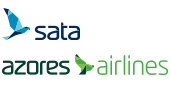 PARTE 1A preencher pelos SERVIÇOS MÉDICOS E ESCRITÓRIOS DO TRANSPORTADORPARTE 1A preencher pelos SERVIÇOS MÉDICOS E ESCRITÓRIOS DO TRANSPORTADORPARTE 1A preencher pelos SERVIÇOS MÉDICOS E ESCRITÓRIOS DO TRANSPORTADORPARTE 1A preencher pelos SERVIÇOS MÉDICOS E ESCRITÓRIOS DO TRANSPORTADORPARTE 1A preencher pelos SERVIÇOS MÉDICOS E ESCRITÓRIOS DO TRANSPORTADORPARTE 1A preencher pelos SERVIÇOS MÉDICOS E ESCRITÓRIOS DO TRANSPORTADORPARTE 1A preencher pelos SERVIÇOS MÉDICOS E ESCRITÓRIOS DO TRANSPORTADORPARTE 1A preencher pelos SERVIÇOS MÉDICOS E ESCRITÓRIOS DO TRANSPORTADORPARTE 1A preencher pelos SERVIÇOS MÉDICOS E ESCRITÓRIOS DO TRANSPORTADORPARTE 1A preencher pelos SERVIÇOS MÉDICOS E ESCRITÓRIOS DO TRANSPORTADORPARTE 1A preencher pelos SERVIÇOS MÉDICOS E ESCRITÓRIOS DO TRANSPORTADORPARTE 1A preencher pelos SERVIÇOS MÉDICOS E ESCRITÓRIOS DO TRANSPORTADORPARTE 1A preencher pelos SERVIÇOS MÉDICOS E ESCRITÓRIOS DO TRANSPORTADORPARTE 1A preencher pelos SERVIÇOS MÉDICOS E ESCRITÓRIOS DO TRANSPORTADORPARTE 1A preencher pelos SERVIÇOS MÉDICOS E ESCRITÓRIOS DO TRANSPORTADORPARTE 1A preencher pelos SERVIÇOS MÉDICOS E ESCRITÓRIOS DO TRANSPORTADORPARTE 1A preencher pelos SERVIÇOS MÉDICOS E ESCRITÓRIOS DO TRANSPORTADORPARTE 1A preencher pelos SERVIÇOS MÉDICOS E ESCRITÓRIOS DO TRANSPORTADORPARTE 1A preencher pelos SERVIÇOS MÉDICOS E ESCRITÓRIOS DO TRANSPORTADORPARTE 1A preencher pelos SERVIÇOS MÉDICOS E ESCRITÓRIOS DO TRANSPORTADORPARTE 1A preencher pelos SERVIÇOS MÉDICOS E ESCRITÓRIOS DO TRANSPORTADORPARTE 1A preencher pelos SERVIÇOS MÉDICOS E ESCRITÓRIOS DO TRANSPORTADORPARTE 1A preencher pelos SERVIÇOS MÉDICOS E ESCRITÓRIOS DO TRANSPORTADORPARTE 1A preencher pelos SERVIÇOS MÉDICOS E ESCRITÓRIOS DO TRANSPORTADORPARTE 1A preencher pelos SERVIÇOS MÉDICOS E ESCRITÓRIOS DO TRANSPORTADOR                                            MEDIF       MODELO DE INFORMAÇÃO MÉDICA PARA TRANSPORTE AÉREO                                            MEDIF       MODELO DE INFORMAÇÃO MÉDICA PARA TRANSPORTE AÉREO                                            MEDIF       MODELO DE INFORMAÇÃO MÉDICA PARA TRANSPORTE AÉREO                                            MEDIF       MODELO DE INFORMAÇÃO MÉDICA PARA TRANSPORTE AÉREO                                            MEDIF       MODELO DE INFORMAÇÃO MÉDICA PARA TRANSPORTE AÉREO                                            MEDIF       MODELO DE INFORMAÇÃO MÉDICA PARA TRANSPORTE AÉREO                                            MEDIF       MODELO DE INFORMAÇÃO MÉDICA PARA TRANSPORTE AÉREO                                            MEDIF       MODELO DE INFORMAÇÃO MÉDICA PARA TRANSPORTE AÉREO                                            MEDIF       MODELO DE INFORMAÇÃO MÉDICA PARA TRANSPORTE AÉREO                                            MEDIF       MODELO DE INFORMAÇÃO MÉDICA PARA TRANSPORTE AÉREO                                            MEDIF       MODELO DE INFORMAÇÃO MÉDICA PARA TRANSPORTE AÉREO                                            MEDIF       MODELO DE INFORMAÇÃO MÉDICA PARA TRANSPORTE AÉREO                                            MEDIF       MODELO DE INFORMAÇÃO MÉDICA PARA TRANSPORTE AÉREO                                            MEDIF       MODELO DE INFORMAÇÃO MÉDICA PARA TRANSPORTE AÉREO                                            MEDIF       MODELO DE INFORMAÇÃO MÉDICA PARA TRANSPORTE AÉREO                                            MEDIF       MODELO DE INFORMAÇÃO MÉDICA PARA TRANSPORTE AÉREO                                            MEDIF       MODELO DE INFORMAÇÃO MÉDICA PARA TRANSPORTE AÉREO                                            MEDIF       MODELO DE INFORMAÇÃO MÉDICA PARA TRANSPORTE AÉREO                                            MEDIF       MODELO DE INFORMAÇÃO MÉDICA PARA TRANSPORTE AÉREO                                            MEDIF       MODELO DE INFORMAÇÃO MÉDICA PARA TRANSPORTE AÉREO                                            MEDIF       MODELO DE INFORMAÇÃO MÉDICA PARA TRANSPORTE AÉREO                                            MEDIF       MODELO DE INFORMAÇÃO MÉDICA PARA TRANSPORTE AÉREO                                            MEDIF       MODELO DE INFORMAÇÃO MÉDICA PARA TRANSPORTE AÉREO                                            MEDIF       MODELO DE INFORMAÇÃO MÉDICA PARA TRANSPORTE AÉREO                                            MEDIF       MODELO DE INFORMAÇÃO MÉDICA PARA TRANSPORTE AÉREO                                            MEDIF       MODELO DE INFORMAÇÃO MÉDICA PARA TRANSPORTE AÉREO                                            MEDIF       MODELO DE INFORMAÇÃO MÉDICA PARA TRANSPORTE AÉREO                                            MEDIF       MODELO DE INFORMAÇÃO MÉDICA PARA TRANSPORTE AÉREO                                            MEDIF       MODELO DE INFORMAÇÃO MÉDICA PARA TRANSPORTE AÉREO                                            MEDIF       MODELO DE INFORMAÇÃO MÉDICA PARA TRANSPORTE AÉREO                                            MEDIF       MODELO DE INFORMAÇÃO MÉDICA PARA TRANSPORTE AÉREO                                            MEDIF       MODELO DE INFORMAÇÃO MÉDICA PARA TRANSPORTE AÉREO                                            MEDIF       MODELO DE INFORMAÇÃO MÉDICA PARA TRANSPORTE AÉREO                                            MEDIF       MODELO DE INFORMAÇÃO MÉDICA PARA TRANSPORTE AÉREO                                            MEDIF       MODELO DE INFORMAÇÃO MÉDICA PARA TRANSPORTE AÉREO                                            MEDIF       MODELO DE INFORMAÇÃO MÉDICA PARA TRANSPORTE AÉREO                                            MEDIF       MODELO DE INFORMAÇÃO MÉDICA PARA TRANSPORTE AÉREO                                            MEDIF       MODELO DE INFORMAÇÃO MÉDICA PARA TRANSPORTE AÉREO                                            MEDIF       MODELO DE INFORMAÇÃO MÉDICA PARA TRANSPORTE AÉREO                                            MEDIF       MODELO DE INFORMAÇÃO MÉDICA PARA TRANSPORTE AÉREO                                            MEDIF       MODELO DE INFORMAÇÃO MÉDICA PARA TRANSPORTE AÉREO                                            MEDIF       MODELO DE INFORMAÇÃO MÉDICA PARA TRANSPORTE AÉREO                                            MEDIF       MODELO DE INFORMAÇÃO MÉDICA PARA TRANSPORTE AÉREOPARTE 1A preencher pelos SERVIÇOS MÉDICOS E ESCRITÓRIOS DO TRANSPORTADORPARTE 1A preencher pelos SERVIÇOS MÉDICOS E ESCRITÓRIOS DO TRANSPORTADORPARTE 1A preencher pelos SERVIÇOS MÉDICOS E ESCRITÓRIOS DO TRANSPORTADORPARTE 1A preencher pelos SERVIÇOS MÉDICOS E ESCRITÓRIOS DO TRANSPORTADORPARTE 1A preencher pelos SERVIÇOS MÉDICOS E ESCRITÓRIOS DO TRANSPORTADORPARTE 1A preencher pelos SERVIÇOS MÉDICOS E ESCRITÓRIOS DO TRANSPORTADORPARTE 1A preencher pelos SERVIÇOS MÉDICOS E ESCRITÓRIOS DO TRANSPORTADORPARTE 1A preencher pelos SERVIÇOS MÉDICOS E ESCRITÓRIOS DO TRANSPORTADORPARTE 1A preencher pelos SERVIÇOS MÉDICOS E ESCRITÓRIOS DO TRANSPORTADORPARTE 1A preencher pelos SERVIÇOS MÉDICOS E ESCRITÓRIOS DO TRANSPORTADORPARTE 1A preencher pelos SERVIÇOS MÉDICOS E ESCRITÓRIOS DO TRANSPORTADORPARTE 1A preencher pelos SERVIÇOS MÉDICOS E ESCRITÓRIOS DO TRANSPORTADORPARTE 1A preencher pelos SERVIÇOS MÉDICOS E ESCRITÓRIOS DO TRANSPORTADORPARTE 1A preencher pelos SERVIÇOS MÉDICOS E ESCRITÓRIOS DO TRANSPORTADORPARTE 1A preencher pelos SERVIÇOS MÉDICOS E ESCRITÓRIOS DO TRANSPORTADORPARTE 1A preencher pelos SERVIÇOS MÉDICOS E ESCRITÓRIOS DO TRANSPORTADORPARTE 1A preencher pelos SERVIÇOS MÉDICOS E ESCRITÓRIOS DO TRANSPORTADORPARTE 1A preencher pelos SERVIÇOS MÉDICOS E ESCRITÓRIOS DO TRANSPORTADORPARTE 1A preencher pelos SERVIÇOS MÉDICOS E ESCRITÓRIOS DO TRANSPORTADORPARTE 1A preencher pelos SERVIÇOS MÉDICOS E ESCRITÓRIOS DO TRANSPORTADORPARTE 1A preencher pelos SERVIÇOS MÉDICOS E ESCRITÓRIOS DO TRANSPORTADORPARTE 1A preencher pelos SERVIÇOS MÉDICOS E ESCRITÓRIOS DO TRANSPORTADORPARTE 1A preencher pelos SERVIÇOS MÉDICOS E ESCRITÓRIOS DO TRANSPORTADORPARTE 1A preencher pelos SERVIÇOS MÉDICOS E ESCRITÓRIOS DO TRANSPORTADORPARTE 1A preencher pelos SERVIÇOS MÉDICOS E ESCRITÓRIOS DO TRANSPORTADOR        Responda a todas as perguntas – Assinale com x nas casas «SIM» ou «NÃO»                                 Preencher em maiúsculas ou dactilografar        Responda a todas as perguntas – Assinale com x nas casas «SIM» ou «NÃO»                                 Preencher em maiúsculas ou dactilografar        Responda a todas as perguntas – Assinale com x nas casas «SIM» ou «NÃO»                                 Preencher em maiúsculas ou dactilografar        Responda a todas as perguntas – Assinale com x nas casas «SIM» ou «NÃO»                                 Preencher em maiúsculas ou dactilografar        Responda a todas as perguntas – Assinale com x nas casas «SIM» ou «NÃO»                                 Preencher em maiúsculas ou dactilografar        Responda a todas as perguntas – Assinale com x nas casas «SIM» ou «NÃO»                                 Preencher em maiúsculas ou dactilografar        Responda a todas as perguntas – Assinale com x nas casas «SIM» ou «NÃO»                                 Preencher em maiúsculas ou dactilografar        Responda a todas as perguntas – Assinale com x nas casas «SIM» ou «NÃO»                                 Preencher em maiúsculas ou dactilografar        Responda a todas as perguntas – Assinale com x nas casas «SIM» ou «NÃO»                                 Preencher em maiúsculas ou dactilografar        Responda a todas as perguntas – Assinale com x nas casas «SIM» ou «NÃO»                                 Preencher em maiúsculas ou dactilografar        Responda a todas as perguntas – Assinale com x nas casas «SIM» ou «NÃO»                                 Preencher em maiúsculas ou dactilografar        Responda a todas as perguntas – Assinale com x nas casas «SIM» ou «NÃO»                                 Preencher em maiúsculas ou dactilografar        Responda a todas as perguntas – Assinale com x nas casas «SIM» ou «NÃO»                                 Preencher em maiúsculas ou dactilografar        Responda a todas as perguntas – Assinale com x nas casas «SIM» ou «NÃO»                                 Preencher em maiúsculas ou dactilografar        Responda a todas as perguntas – Assinale com x nas casas «SIM» ou «NÃO»                                 Preencher em maiúsculas ou dactilografar        Responda a todas as perguntas – Assinale com x nas casas «SIM» ou «NÃO»                                 Preencher em maiúsculas ou dactilografar        Responda a todas as perguntas – Assinale com x nas casas «SIM» ou «NÃO»                                 Preencher em maiúsculas ou dactilografar        Responda a todas as perguntas – Assinale com x nas casas «SIM» ou «NÃO»                                 Preencher em maiúsculas ou dactilografar        Responda a todas as perguntas – Assinale com x nas casas «SIM» ou «NÃO»                                 Preencher em maiúsculas ou dactilografar        Responda a todas as perguntas – Assinale com x nas casas «SIM» ou «NÃO»                                 Preencher em maiúsculas ou dactilografar        Responda a todas as perguntas – Assinale com x nas casas «SIM» ou «NÃO»                                 Preencher em maiúsculas ou dactilografar        Responda a todas as perguntas – Assinale com x nas casas «SIM» ou «NÃO»                                 Preencher em maiúsculas ou dactilografar        Responda a todas as perguntas – Assinale com x nas casas «SIM» ou «NÃO»                                 Preencher em maiúsculas ou dactilografar        Responda a todas as perguntas – Assinale com x nas casas «SIM» ou «NÃO»                                 Preencher em maiúsculas ou dactilografar        Responda a todas as perguntas – Assinale com x nas casas «SIM» ou «NÃO»                                 Preencher em maiúsculas ou dactilografar        Responda a todas as perguntas – Assinale com x nas casas «SIM» ou «NÃO»                                 Preencher em maiúsculas ou dactilografar        Responda a todas as perguntas – Assinale com x nas casas «SIM» ou «NÃO»                                 Preencher em maiúsculas ou dactilografar        Responda a todas as perguntas – Assinale com x nas casas «SIM» ou «NÃO»                                 Preencher em maiúsculas ou dactilografar        Responda a todas as perguntas – Assinale com x nas casas «SIM» ou «NÃO»                                 Preencher em maiúsculas ou dactilografar        Responda a todas as perguntas – Assinale com x nas casas «SIM» ou «NÃO»                                 Preencher em maiúsculas ou dactilografar        Responda a todas as perguntas – Assinale com x nas casas «SIM» ou «NÃO»                                 Preencher em maiúsculas ou dactilografar        Responda a todas as perguntas – Assinale com x nas casas «SIM» ou «NÃO»                                 Preencher em maiúsculas ou dactilografar        Responda a todas as perguntas – Assinale com x nas casas «SIM» ou «NÃO»                                 Preencher em maiúsculas ou dactilografar        Responda a todas as perguntas – Assinale com x nas casas «SIM» ou «NÃO»                                 Preencher em maiúsculas ou dactilografar        Responda a todas as perguntas – Assinale com x nas casas «SIM» ou «NÃO»                                 Preencher em maiúsculas ou dactilografar        Responda a todas as perguntas – Assinale com x nas casas «SIM» ou «NÃO»                                 Preencher em maiúsculas ou dactilografar        Responda a todas as perguntas – Assinale com x nas casas «SIM» ou «NÃO»                                 Preencher em maiúsculas ou dactilografar        Responda a todas as perguntas – Assinale com x nas casas «SIM» ou «NÃO»                                 Preencher em maiúsculas ou dactilografar        Responda a todas as perguntas – Assinale com x nas casas «SIM» ou «NÃO»                                 Preencher em maiúsculas ou dactilografar        Responda a todas as perguntas – Assinale com x nas casas «SIM» ou «NÃO»                                 Preencher em maiúsculas ou dactilografar        Responda a todas as perguntas – Assinale com x nas casas «SIM» ou «NÃO»                                 Preencher em maiúsculas ou dactilografar        Responda a todas as perguntas – Assinale com x nas casas «SIM» ou «NÃO»                                 Preencher em maiúsculas ou dactilografar        Responda a todas as perguntas – Assinale com x nas casas «SIM» ou «NÃO»                                 Preencher em maiúsculas ou dactilografarPARTE 1A preencher pelos SERVIÇOS MÉDICOS E ESCRITÓRIOS DO TRANSPORTADORPARTE 1A preencher pelos SERVIÇOS MÉDICOS E ESCRITÓRIOS DO TRANSPORTADORPARTE 1A preencher pelos SERVIÇOS MÉDICOS E ESCRITÓRIOS DO TRANSPORTADORPARTE 1A preencher pelos SERVIÇOS MÉDICOS E ESCRITÓRIOS DO TRANSPORTADORPARTE 1A preencher pelos SERVIÇOS MÉDICOS E ESCRITÓRIOS DO TRANSPORTADORPARTE 1A preencher pelos SERVIÇOS MÉDICOS E ESCRITÓRIOS DO TRANSPORTADORPARTE 1A preencher pelos SERVIÇOS MÉDICOS E ESCRITÓRIOS DO TRANSPORTADORPARTE 1A preencher pelos SERVIÇOS MÉDICOS E ESCRITÓRIOS DO TRANSPORTADORPARTE 1A preencher pelos SERVIÇOS MÉDICOS E ESCRITÓRIOS DO TRANSPORTADORPARTE 1A preencher pelos SERVIÇOS MÉDICOS E ESCRITÓRIOS DO TRANSPORTADORPARTE 1A preencher pelos SERVIÇOS MÉDICOS E ESCRITÓRIOS DO TRANSPORTADORPARTE 1A preencher pelos SERVIÇOS MÉDICOS E ESCRITÓRIOS DO TRANSPORTADORPARTE 1A preencher pelos SERVIÇOS MÉDICOS E ESCRITÓRIOS DO TRANSPORTADORPARTE 1A preencher pelos SERVIÇOS MÉDICOS E ESCRITÓRIOS DO TRANSPORTADORPARTE 1A preencher pelos SERVIÇOS MÉDICOS E ESCRITÓRIOS DO TRANSPORTADORPARTE 1A preencher pelos SERVIÇOS MÉDICOS E ESCRITÓRIOS DO TRANSPORTADORPARTE 1A preencher pelos SERVIÇOS MÉDICOS E ESCRITÓRIOS DO TRANSPORTADORPARTE 1A preencher pelos SERVIÇOS MÉDICOS E ESCRITÓRIOS DO TRANSPORTADORPARTE 1A preencher pelos SERVIÇOS MÉDICOS E ESCRITÓRIOS DO TRANSPORTADORPARTE 1A preencher pelos SERVIÇOS MÉDICOS E ESCRITÓRIOS DO TRANSPORTADORPARTE 1A preencher pelos SERVIÇOS MÉDICOS E ESCRITÓRIOS DO TRANSPORTADORPARTE 1A preencher pelos SERVIÇOS MÉDICOS E ESCRITÓRIOS DO TRANSPORTADORPARTE 1A preencher pelos SERVIÇOS MÉDICOS E ESCRITÓRIOS DO TRANSPORTADORPARTE 1A preencher pelos SERVIÇOS MÉDICOS E ESCRITÓRIOS DO TRANSPORTADORPARTE 1A preencher pelos SERVIÇOS MÉDICOS E ESCRITÓRIOS DO TRANSPORTADOR        Responda a todas as perguntas – Assinale com x nas casas «SIM» ou «NÃO»                                 Preencher em maiúsculas ou dactilografar        Responda a todas as perguntas – Assinale com x nas casas «SIM» ou «NÃO»                                 Preencher em maiúsculas ou dactilografar        Responda a todas as perguntas – Assinale com x nas casas «SIM» ou «NÃO»                                 Preencher em maiúsculas ou dactilografar        Responda a todas as perguntas – Assinale com x nas casas «SIM» ou «NÃO»                                 Preencher em maiúsculas ou dactilografar        Responda a todas as perguntas – Assinale com x nas casas «SIM» ou «NÃO»                                 Preencher em maiúsculas ou dactilografar        Responda a todas as perguntas – Assinale com x nas casas «SIM» ou «NÃO»                                 Preencher em maiúsculas ou dactilografar        Responda a todas as perguntas – Assinale com x nas casas «SIM» ou «NÃO»                                 Preencher em maiúsculas ou dactilografar        Responda a todas as perguntas – Assinale com x nas casas «SIM» ou «NÃO»                                 Preencher em maiúsculas ou dactilografar        Responda a todas as perguntas – Assinale com x nas casas «SIM» ou «NÃO»                                 Preencher em maiúsculas ou dactilografar        Responda a todas as perguntas – Assinale com x nas casas «SIM» ou «NÃO»                                 Preencher em maiúsculas ou dactilografar        Responda a todas as perguntas – Assinale com x nas casas «SIM» ou «NÃO»                                 Preencher em maiúsculas ou dactilografar        Responda a todas as perguntas – Assinale com x nas casas «SIM» ou «NÃO»                                 Preencher em maiúsculas ou dactilografar        Responda a todas as perguntas – Assinale com x nas casas «SIM» ou «NÃO»                                 Preencher em maiúsculas ou dactilografar        Responda a todas as perguntas – Assinale com x nas casas «SIM» ou «NÃO»                                 Preencher em maiúsculas ou dactilografar        Responda a todas as perguntas – Assinale com x nas casas «SIM» ou «NÃO»                                 Preencher em maiúsculas ou dactilografar        Responda a todas as perguntas – Assinale com x nas casas «SIM» ou «NÃO»                                 Preencher em maiúsculas ou dactilografar        Responda a todas as perguntas – Assinale com x nas casas «SIM» ou «NÃO»                                 Preencher em maiúsculas ou dactilografar        Responda a todas as perguntas – Assinale com x nas casas «SIM» ou «NÃO»                                 Preencher em maiúsculas ou dactilografar        Responda a todas as perguntas – Assinale com x nas casas «SIM» ou «NÃO»                                 Preencher em maiúsculas ou dactilografar        Responda a todas as perguntas – Assinale com x nas casas «SIM» ou «NÃO»                                 Preencher em maiúsculas ou dactilografar        Responda a todas as perguntas – Assinale com x nas casas «SIM» ou «NÃO»                                 Preencher em maiúsculas ou dactilografar        Responda a todas as perguntas – Assinale com x nas casas «SIM» ou «NÃO»                                 Preencher em maiúsculas ou dactilografar        Responda a todas as perguntas – Assinale com x nas casas «SIM» ou «NÃO»                                 Preencher em maiúsculas ou dactilografar        Responda a todas as perguntas – Assinale com x nas casas «SIM» ou «NÃO»                                 Preencher em maiúsculas ou dactilografar        Responda a todas as perguntas – Assinale com x nas casas «SIM» ou «NÃO»                                 Preencher em maiúsculas ou dactilografar        Responda a todas as perguntas – Assinale com x nas casas «SIM» ou «NÃO»                                 Preencher em maiúsculas ou dactilografar        Responda a todas as perguntas – Assinale com x nas casas «SIM» ou «NÃO»                                 Preencher em maiúsculas ou dactilografar        Responda a todas as perguntas – Assinale com x nas casas «SIM» ou «NÃO»                                 Preencher em maiúsculas ou dactilografar        Responda a todas as perguntas – Assinale com x nas casas «SIM» ou «NÃO»                                 Preencher em maiúsculas ou dactilografar        Responda a todas as perguntas – Assinale com x nas casas «SIM» ou «NÃO»                                 Preencher em maiúsculas ou dactilografar        Responda a todas as perguntas – Assinale com x nas casas «SIM» ou «NÃO»                                 Preencher em maiúsculas ou dactilografar        Responda a todas as perguntas – Assinale com x nas casas «SIM» ou «NÃO»                                 Preencher em maiúsculas ou dactilografar        Responda a todas as perguntas – Assinale com x nas casas «SIM» ou «NÃO»                                 Preencher em maiúsculas ou dactilografar        Responda a todas as perguntas – Assinale com x nas casas «SIM» ou «NÃO»                                 Preencher em maiúsculas ou dactilografar        Responda a todas as perguntas – Assinale com x nas casas «SIM» ou «NÃO»                                 Preencher em maiúsculas ou dactilografar        Responda a todas as perguntas – Assinale com x nas casas «SIM» ou «NÃO»                                 Preencher em maiúsculas ou dactilografar        Responda a todas as perguntas – Assinale com x nas casas «SIM» ou «NÃO»                                 Preencher em maiúsculas ou dactilografar        Responda a todas as perguntas – Assinale com x nas casas «SIM» ou «NÃO»                                 Preencher em maiúsculas ou dactilografar        Responda a todas as perguntas – Assinale com x nas casas «SIM» ou «NÃO»                                 Preencher em maiúsculas ou dactilografar        Responda a todas as perguntas – Assinale com x nas casas «SIM» ou «NÃO»                                 Preencher em maiúsculas ou dactilografar        Responda a todas as perguntas – Assinale com x nas casas «SIM» ou «NÃO»                                 Preencher em maiúsculas ou dactilografar        Responda a todas as perguntas – Assinale com x nas casas «SIM» ou «NÃO»                                 Preencher em maiúsculas ou dactilografar        Responda a todas as perguntas – Assinale com x nas casas «SIM» ou «NÃO»                                 Preencher em maiúsculas ou dactilografarANOME DO PASSAGEIRONOME DO PASSAGEIRONOME DO PASSAGEIRONOME DO PASSAGEIRONOME DO PASSAGEIRONOME DO PASSAGEIRONOME DO PASSAGEIRONOME DO PASSAGEIRONOME DO PASSAGEIRONOME DO PASSAGEIRONOME DO PASSAGEIRONOME DO PASSAGEIROBITINERÁRIO PREVISTOTransportador(es), Voo(s), Classe, Percurso(s), Situação de Reserva(s)ITINERÁRIO PREVISTOTransportador(es), Voo(s), Classe, Percurso(s), Situação de Reserva(s)ITINERÁRIO PREVISTOTransportador(es), Voo(s), Classe, Percurso(s), Situação de Reserva(s)ITINERÁRIO PREVISTOTransportador(es), Voo(s), Classe, Percurso(s), Situação de Reserva(s)ITINERÁRIO PREVISTOTransportador(es), Voo(s), Classe, Percurso(s), Situação de Reserva(s)ITINERÁRIO PREVISTOTransportador(es), Voo(s), Classe, Percurso(s), Situação de Reserva(s)ITINERÁRIO PREVISTOTransportador(es), Voo(s), Classe, Percurso(s), Situação de Reserva(s)ITINERÁRIO PREVISTOTransportador(es), Voo(s), Classe, Percurso(s), Situação de Reserva(s)ITINERÁRIO PREVISTOTransportador(es), Voo(s), Classe, Percurso(s), Situação de Reserva(s)ITINERÁRIO PREVISTOTransportador(es), Voo(s), Classe, Percurso(s), Situação de Reserva(s)ITINERÁRIO PREVISTOTransportador(es), Voo(s), Classe, Percurso(s), Situação de Reserva(s)ITINERÁRIO PREVISTOTransportador(es), Voo(s), Classe, Percurso(s), Situação de Reserva(s)ITINERÁRIO PREVISTOTransportador(es), Voo(s), Classe, Percurso(s), Situação de Reserva(s)ITINERÁRIO PREVISTOTransportador(es), Voo(s), Classe, Percurso(s), Situação de Reserva(s)ITINERÁRIO PREVISTOTransportador(es), Voo(s), Classe, Percurso(s), Situação de Reserva(s)ITINERÁRIO PREVISTOTransportador(es), Voo(s), Classe, Percurso(s), Situação de Reserva(s)ITINERÁRIO PREVISTOTransportador(es), Voo(s), Classe, Percurso(s), Situação de Reserva(s)ITINERÁRIO PREVISTOTransportador(es), Voo(s), Classe, Percurso(s), Situação de Reserva(s)ITINERÁRIO PREVISTOTransportador(es), Voo(s), Classe, Percurso(s), Situação de Reserva(s)ITINERÁRIO PREVISTOTransportador(es), Voo(s), Classe, Percurso(s), Situação de Reserva(s)ITINERÁRIO PREVISTOTransportador(es), Voo(s), Classe, Percurso(s), Situação de Reserva(s)ITINERÁRIO PREVISTOTransportador(es), Voo(s), Classe, Percurso(s), Situação de Reserva(s)A transferência de um voo para outro frequentemente requer um maior intervalo de ligaçãoA transferência de um voo para outro frequentemente requer um maior intervalo de ligaçãoA transferência de um voo para outro frequentemente requer um maior intervalo de ligaçãoA transferência de um voo para outro frequentemente requer um maior intervalo de ligaçãoA transferência de um voo para outro frequentemente requer um maior intervalo de ligaçãoA transferência de um voo para outro frequentemente requer um maior intervalo de ligaçãoA transferência de um voo para outro frequentemente requer um maior intervalo de ligaçãoA transferência de um voo para outro frequentemente requer um maior intervalo de ligaçãoA transferência de um voo para outro frequentemente requer um maior intervalo de ligaçãoA transferência de um voo para outro frequentemente requer um maior intervalo de ligaçãoBITINERÁRIO PREVISTOTransportador(es), Voo(s), Classe, Percurso(s), Situação de Reserva(s)ITINERÁRIO PREVISTOTransportador(es), Voo(s), Classe, Percurso(s), Situação de Reserva(s)ITINERÁRIO PREVISTOTransportador(es), Voo(s), Classe, Percurso(s), Situação de Reserva(s)ITINERÁRIO PREVISTOTransportador(es), Voo(s), Classe, Percurso(s), Situação de Reserva(s)ITINERÁRIO PREVISTOTransportador(es), Voo(s), Classe, Percurso(s), Situação de Reserva(s)ITINERÁRIO PREVISTOTransportador(es), Voo(s), Classe, Percurso(s), Situação de Reserva(s)ITINERÁRIO PREVISTOTransportador(es), Voo(s), Classe, Percurso(s), Situação de Reserva(s)ITINERÁRIO PREVISTOTransportador(es), Voo(s), Classe, Percurso(s), Situação de Reserva(s)ITINERÁRIO PREVISTOTransportador(es), Voo(s), Classe, Percurso(s), Situação de Reserva(s)ITINERÁRIO PREVISTOTransportador(es), Voo(s), Classe, Percurso(s), Situação de Reserva(s)ITINERÁRIO PREVISTOTransportador(es), Voo(s), Classe, Percurso(s), Situação de Reserva(s)ITINERÁRIO PREVISTOTransportador(es), Voo(s), Classe, Percurso(s), Situação de Reserva(s)ITINERÁRIO PREVISTOTransportador(es), Voo(s), Classe, Percurso(s), Situação de Reserva(s)ITINERÁRIO PREVISTOTransportador(es), Voo(s), Classe, Percurso(s), Situação de Reserva(s)ITINERÁRIO PREVISTOTransportador(es), Voo(s), Classe, Percurso(s), Situação de Reserva(s)ITINERÁRIO PREVISTOTransportador(es), Voo(s), Classe, Percurso(s), Situação de Reserva(s)ITINERÁRIO PREVISTOTransportador(es), Voo(s), Classe, Percurso(s), Situação de Reserva(s)ITINERÁRIO PREVISTOTransportador(es), Voo(s), Classe, Percurso(s), Situação de Reserva(s)ITINERÁRIO PREVISTOTransportador(es), Voo(s), Classe, Percurso(s), Situação de Reserva(s)ITINERÁRIO PREVISTOTransportador(es), Voo(s), Classe, Percurso(s), Situação de Reserva(s)ITINERÁRIO PREVISTOTransportador(es), Voo(s), Classe, Percurso(s), Situação de Reserva(s)ITINERÁRIO PREVISTOTransportador(es), Voo(s), Classe, Percurso(s), Situação de Reserva(s)A transferência de um voo para outro frequentemente requer um maior intervalo de ligaçãoA transferência de um voo para outro frequentemente requer um maior intervalo de ligaçãoA transferência de um voo para outro frequentemente requer um maior intervalo de ligaçãoA transferência de um voo para outro frequentemente requer um maior intervalo de ligaçãoA transferência de um voo para outro frequentemente requer um maior intervalo de ligaçãoA transferência de um voo para outro frequentemente requer um maior intervalo de ligaçãoA transferência de um voo para outro frequentemente requer um maior intervalo de ligaçãoA transferência de um voo para outro frequentemente requer um maior intervalo de ligaçãoA transferência de um voo para outro frequentemente requer um maior intervalo de ligaçãoA transferência de um voo para outro frequentemente requer um maior intervalo de ligaçãoBITINERÁRIO PREVISTOTransportador(es), Voo(s), Classe, Percurso(s), Situação de Reserva(s)ITINERÁRIO PREVISTOTransportador(es), Voo(s), Classe, Percurso(s), Situação de Reserva(s)ITINERÁRIO PREVISTOTransportador(es), Voo(s), Classe, Percurso(s), Situação de Reserva(s)ITINERÁRIO PREVISTOTransportador(es), Voo(s), Classe, Percurso(s), Situação de Reserva(s)ITINERÁRIO PREVISTOTransportador(es), Voo(s), Classe, Percurso(s), Situação de Reserva(s)ITINERÁRIO PREVISTOTransportador(es), Voo(s), Classe, Percurso(s), Situação de Reserva(s)ITINERÁRIO PREVISTOTransportador(es), Voo(s), Classe, Percurso(s), Situação de Reserva(s)ITINERÁRIO PREVISTOTransportador(es), Voo(s), Classe, Percurso(s), Situação de Reserva(s)ITINERÁRIO PREVISTOTransportador(es), Voo(s), Classe, Percurso(s), Situação de Reserva(s)ITINERÁRIO PREVISTOTransportador(es), Voo(s), Classe, Percurso(s), Situação de Reserva(s)ITINERÁRIO PREVISTOTransportador(es), Voo(s), Classe, Percurso(s), Situação de Reserva(s)ITINERÁRIO PREVISTOTransportador(es), Voo(s), Classe, Percurso(s), Situação de Reserva(s)ITINERÁRIO PREVISTOTransportador(es), Voo(s), Classe, Percurso(s), Situação de Reserva(s)ITINERÁRIO PREVISTOTransportador(es), Voo(s), Classe, Percurso(s), Situação de Reserva(s)ITINERÁRIO PREVISTOTransportador(es), Voo(s), Classe, Percurso(s), Situação de Reserva(s)ITINERÁRIO PREVISTOTransportador(es), Voo(s), Classe, Percurso(s), Situação de Reserva(s)ITINERÁRIO PREVISTOTransportador(es), Voo(s), Classe, Percurso(s), Situação de Reserva(s)ITINERÁRIO PREVISTOTransportador(es), Voo(s), Classe, Percurso(s), Situação de Reserva(s)ITINERÁRIO PREVISTOTransportador(es), Voo(s), Classe, Percurso(s), Situação de Reserva(s)ITINERÁRIO PREVISTOTransportador(es), Voo(s), Classe, Percurso(s), Situação de Reserva(s)ITINERÁRIO PREVISTOTransportador(es), Voo(s), Classe, Percurso(s), Situação de Reserva(s)ITINERÁRIO PREVISTOTransportador(es), Voo(s), Classe, Percurso(s), Situação de Reserva(s)A transferência de um voo para outro frequentemente requer um maior intervalo de ligaçãoA transferência de um voo para outro frequentemente requer um maior intervalo de ligaçãoA transferência de um voo para outro frequentemente requer um maior intervalo de ligaçãoA transferência de um voo para outro frequentemente requer um maior intervalo de ligaçãoA transferência de um voo para outro frequentemente requer um maior intervalo de ligaçãoA transferência de um voo para outro frequentemente requer um maior intervalo de ligaçãoA transferência de um voo para outro frequentemente requer um maior intervalo de ligaçãoA transferência de um voo para outro frequentemente requer um maior intervalo de ligaçãoA transferência de um voo para outro frequentemente requer um maior intervalo de ligaçãoA transferência de um voo para outro frequentemente requer um maior intervalo de ligaçãoCNATUREZA DA INCAPACIDADE                                              NATUREZA DA INCAPACIDADE                                              NATUREZA DA INCAPACIDADE                                              NATUREZA DA INCAPACIDADE                                              NATUREZA DA INCAPACIDADE                                              NATUREZA DA INCAPACIDADE                                              NATUREZA DA INCAPACIDADE                                              NATUREZA DA INCAPACIDADE                                              NATUREZA DA INCAPACIDADE                                              NATUREZA DA INCAPACIDADE                                              NATUREZA DA INCAPACIDADE                                              NATUREZA DA INCAPACIDADE                                              NATUREZA DA INCAPACIDADE                                              NATUREZA DA INCAPACIDADE                                              NATUREZA DA INCAPACIDADE                                              NATUREZA DA INCAPACIDADE                                              NATUREZA DA INCAPACIDADE                                              NATUREZA DA INCAPACIDADE                                              NATUREZA DA INCAPACIDADE                                              NATUREZA DA INCAPACIDADE                                              NATUREZA DA INCAPACIDADE                                              NATUREZA DA INCAPACIDADE                                              VERIFICAÇÃO MÉDICA NECESSÁRIA  VERIFICAÇÃO MÉDICA NECESSÁRIA  VERIFICAÇÃO MÉDICA NECESSÁRIA  VERIFICAÇÃO MÉDICA NECESSÁRIA  VERIFICAÇÃO MÉDICA NECESSÁRIA  NÃONÃOCNATUREZA DA INCAPACIDADE                                              NATUREZA DA INCAPACIDADE                                              NATUREZA DA INCAPACIDADE                                              NATUREZA DA INCAPACIDADE                                              NATUREZA DA INCAPACIDADE                                              NATUREZA DA INCAPACIDADE                                              NATUREZA DA INCAPACIDADE                                              NATUREZA DA INCAPACIDADE                                              NATUREZA DA INCAPACIDADE                                              NATUREZA DA INCAPACIDADE                                              NATUREZA DA INCAPACIDADE                                              NATUREZA DA INCAPACIDADE                                              NATUREZA DA INCAPACIDADE                                              NATUREZA DA INCAPACIDADE                                              NATUREZA DA INCAPACIDADE                                              NATUREZA DA INCAPACIDADE                                              NATUREZA DA INCAPACIDADE                                              NATUREZA DA INCAPACIDADE                                              NATUREZA DA INCAPACIDADE                                              NATUREZA DA INCAPACIDADE                                              NATUREZA DA INCAPACIDADE                                              NATUREZA DA INCAPACIDADE                                              VERIFICAÇÃO MÉDICA NECESSÁRIA  VERIFICAÇÃO MÉDICA NECESSÁRIA  VERIFICAÇÃO MÉDICA NECESSÁRIA  VERIFICAÇÃO MÉDICA NECESSÁRIA  VERIFICAÇÃO MÉDICA NECESSÁRIA  SIMSIMDÉ NECESSÁRIA MACA A BORDO?(todos os casos de maca devem ser acompanhados)É NECESSÁRIA MACA A BORDO?(todos os casos de maca devem ser acompanhados)É NECESSÁRIA MACA A BORDO?(todos os casos de maca devem ser acompanhados)É NECESSÁRIA MACA A BORDO?(todos os casos de maca devem ser acompanhados)É NECESSÁRIA MACA A BORDO?(todos os casos de maca devem ser acompanhados)É NECESSÁRIA MACA A BORDO?(todos os casos de maca devem ser acompanhados)É NECESSÁRIA MACA A BORDO?(todos os casos de maca devem ser acompanhados)É NECESSÁRIA MACA A BORDO?(todos os casos de maca devem ser acompanhados)É NECESSÁRIA MACA A BORDO?(todos os casos de maca devem ser acompanhados)É NECESSÁRIA MACA A BORDO?(todos os casos de maca devem ser acompanhados)É NECESSÁRIA MACA A BORDO?(todos os casos de maca devem ser acompanhados)É NECESSÁRIA MACA A BORDO?(todos os casos de maca devem ser acompanhados)É NECESSÁRIA MACA A BORDO?(todos os casos de maca devem ser acompanhados)É NECESSÁRIA MACA A BORDO?(todos os casos de maca devem ser acompanhados)É NECESSÁRIA MACA A BORDO?(todos os casos de maca devem ser acompanhados)É NECESSÁRIA MACA A BORDO?(todos os casos de maca devem ser acompanhados)É NECESSÁRIA MACA A BORDO?(todos os casos de maca devem ser acompanhados)É NECESSÁRIA MACA A BORDO?(todos os casos de maca devem ser acompanhados)É NECESSÁRIA MACA A BORDO?(todos os casos de maca devem ser acompanhados)É NECESSÁRIA MACA A BORDO?(todos os casos de maca devem ser acompanhados)É NECESSÁRIA MACA A BORDO?(todos os casos de maca devem ser acompanhados)É NECESSÁRIA MACA A BORDO?(todos os casos de maca devem ser acompanhados)É NECESSÁRIA MACA A BORDO?(todos os casos de maca devem ser acompanhados)É NECESSÁRIA MACA A BORDO?(todos os casos de maca devem ser acompanhados)É NECESSÁRIA MACA A BORDO?(todos os casos de maca devem ser acompanhados)É NECESSÁRIA MACA A BORDO?(todos os casos de maca devem ser acompanhados)É NECESSÁRIA MACA A BORDO?(todos os casos de maca devem ser acompanhados)É NECESSÁRIA MACA A BORDO?(todos os casos de maca devem ser acompanhados)É NECESSÁRIA MACA A BORDO?(todos os casos de maca devem ser acompanhados)É NECESSÁRIA MACA A BORDO?(todos os casos de maca devem ser acompanhados)É NECESSÁRIA MACA A BORDO?(todos os casos de maca devem ser acompanhados)É NECESSÁRIA MACA A BORDO?(todos os casos de maca devem ser acompanhados)É NECESSÁRIA MACA A BORDO?(todos os casos de maca devem ser acompanhados)É NECESSÁRIA MACA A BORDO?(todos os casos de maca devem ser acompanhados)É NECESSÁRIA MACA A BORDO?(todos os casos de maca devem ser acompanhados)É NECESSÁRIA MACA A BORDO?(todos os casos de maca devem ser acompanhados)                                NÃO                                NÃO                                NÃO                                NÃO                                NÃO                                NÃO                                NÃO                                NÃO                                NÃO                                NÃO                                NÃO                                NÃO                                NÃOSIMSIMPedir tarifa, se desconhecidaPedir tarifa, se desconhecidaPedir tarifa, se desconhecidaPedir tarifa, se desconhecidaPedir tarifa, se desconhecidaPedir tarifa, se desconhecidaPedir tarifa, se desconhecidaPedir tarifa, se desconhecidaPedir tarifa, se desconhecidaPedir tarifa, se desconhecidaEPROVÁVEL  ACOMPANHANTE(Nome, sexo, idade, qualificação profissional, percursos, se diferentes dos do passageiro)PROVÁVEL  ACOMPANHANTE(Nome, sexo, idade, qualificação profissional, percursos, se diferentes dos do passageiro)PROVÁVEL  ACOMPANHANTE(Nome, sexo, idade, qualificação profissional, percursos, se diferentes dos do passageiro)PROVÁVEL  ACOMPANHANTE(Nome, sexo, idade, qualificação profissional, percursos, se diferentes dos do passageiro)PROVÁVEL  ACOMPANHANTE(Nome, sexo, idade, qualificação profissional, percursos, se diferentes dos do passageiro)PROVÁVEL  ACOMPANHANTE(Nome, sexo, idade, qualificação profissional, percursos, se diferentes dos do passageiro)PROVÁVEL  ACOMPANHANTE(Nome, sexo, idade, qualificação profissional, percursos, se diferentes dos do passageiro)PROVÁVEL  ACOMPANHANTE(Nome, sexo, idade, qualificação profissional, percursos, se diferentes dos do passageiro)PROVÁVEL  ACOMPANHANTE(Nome, sexo, idade, qualificação profissional, percursos, se diferentes dos do passageiro)PROVÁVEL  ACOMPANHANTE(Nome, sexo, idade, qualificação profissional, percursos, se diferentes dos do passageiro)PROVÁVEL  ACOMPANHANTE(Nome, sexo, idade, qualificação profissional, percursos, se diferentes dos do passageiro)PROVÁVEL  ACOMPANHANTE(Nome, sexo, idade, qualificação profissional, percursos, se diferentes dos do passageiro)PROVÁVEL  ACOMPANHANTE(Nome, sexo, idade, qualificação profissional, percursos, se diferentes dos do passageiro)PROVÁVEL  ACOMPANHANTE(Nome, sexo, idade, qualificação profissional, percursos, se diferentes dos do passageiro)PROVÁVEL  ACOMPANHANTE(Nome, sexo, idade, qualificação profissional, percursos, se diferentes dos do passageiro)PROVÁVEL  ACOMPANHANTE(Nome, sexo, idade, qualificação profissional, percursos, se diferentes dos do passageiro)PROVÁVEL  ACOMPANHANTE(Nome, sexo, idade, qualificação profissional, percursos, se diferentes dos do passageiro)PROVÁVEL  ACOMPANHANTE(Nome, sexo, idade, qualificação profissional, percursos, se diferentes dos do passageiro)PROVÁVEL  ACOMPANHANTE(Nome, sexo, idade, qualificação profissional, percursos, se diferentes dos do passageiro)PROVÁVEL  ACOMPANHANTE(Nome, sexo, idade, qualificação profissional, percursos, se diferentes dos do passageiro)PROVÁVEL  ACOMPANHANTE(Nome, sexo, idade, qualificação profissional, percursos, se diferentes dos do passageiro)PROVÁVEL  ACOMPANHANTE(Nome, sexo, idade, qualificação profissional, percursos, se diferentes dos do passageiro)PROVÁVEL  ACOMPANHANTE(Nome, sexo, idade, qualificação profissional, percursos, se diferentes dos do passageiro)PROVÁVEL  ACOMPANHANTE(Nome, sexo, idade, qualificação profissional, percursos, se diferentes dos do passageiro)PROVÁVEL  ACOMPANHANTE(Nome, sexo, idade, qualificação profissional, percursos, se diferentes dos do passageiro)PROVÁVEL  ACOMPANHANTE(Nome, sexo, idade, qualificação profissional, percursos, se diferentes dos do passageiro)PROVÁVEL  ACOMPANHANTE(Nome, sexo, idade, qualificação profissional, percursos, se diferentes dos do passageiro)PROVÁVEL  ACOMPANHANTE(Nome, sexo, idade, qualificação profissional, percursos, se diferentes dos do passageiro)Para cegos e/ou surdos, indicar se acompanhados de cão “treinado”Para cegos e/ou surdos, indicar se acompanhados de cão “treinado”Para cegos e/ou surdos, indicar se acompanhados de cão “treinado”Para cegos e/ou surdos, indicar se acompanhados de cão “treinado”Para cegos e/ou surdos, indicar se acompanhados de cão “treinado”Para cegos e/ou surdos, indicar se acompanhados de cão “treinado”Para cegos e/ou surdos, indicar se acompanhados de cão “treinado”EPROVÁVEL  ACOMPANHANTE(Nome, sexo, idade, qualificação profissional, percursos, se diferentes dos do passageiro)PROVÁVEL  ACOMPANHANTE(Nome, sexo, idade, qualificação profissional, percursos, se diferentes dos do passageiro)PROVÁVEL  ACOMPANHANTE(Nome, sexo, idade, qualificação profissional, percursos, se diferentes dos do passageiro)PROVÁVEL  ACOMPANHANTE(Nome, sexo, idade, qualificação profissional, percursos, se diferentes dos do passageiro)PROVÁVEL  ACOMPANHANTE(Nome, sexo, idade, qualificação profissional, percursos, se diferentes dos do passageiro)PROVÁVEL  ACOMPANHANTE(Nome, sexo, idade, qualificação profissional, percursos, se diferentes dos do passageiro)PROVÁVEL  ACOMPANHANTE(Nome, sexo, idade, qualificação profissional, percursos, se diferentes dos do passageiro)PROVÁVEL  ACOMPANHANTE(Nome, sexo, idade, qualificação profissional, percursos, se diferentes dos do passageiro)PROVÁVEL  ACOMPANHANTE(Nome, sexo, idade, qualificação profissional, percursos, se diferentes dos do passageiro)PROVÁVEL  ACOMPANHANTE(Nome, sexo, idade, qualificação profissional, percursos, se diferentes dos do passageiro)PROVÁVEL  ACOMPANHANTE(Nome, sexo, idade, qualificação profissional, percursos, se diferentes dos do passageiro)PROVÁVEL  ACOMPANHANTE(Nome, sexo, idade, qualificação profissional, percursos, se diferentes dos do passageiro)PROVÁVEL  ACOMPANHANTE(Nome, sexo, idade, qualificação profissional, percursos, se diferentes dos do passageiro)PROVÁVEL  ACOMPANHANTE(Nome, sexo, idade, qualificação profissional, percursos, se diferentes dos do passageiro)PROVÁVEL  ACOMPANHANTE(Nome, sexo, idade, qualificação profissional, percursos, se diferentes dos do passageiro)PROVÁVEL  ACOMPANHANTE(Nome, sexo, idade, qualificação profissional, percursos, se diferentes dos do passageiro)PROVÁVEL  ACOMPANHANTE(Nome, sexo, idade, qualificação profissional, percursos, se diferentes dos do passageiro)PROVÁVEL  ACOMPANHANTE(Nome, sexo, idade, qualificação profissional, percursos, se diferentes dos do passageiro)PROVÁVEL  ACOMPANHANTE(Nome, sexo, idade, qualificação profissional, percursos, se diferentes dos do passageiro)PROVÁVEL  ACOMPANHANTE(Nome, sexo, idade, qualificação profissional, percursos, se diferentes dos do passageiro)PROVÁVEL  ACOMPANHANTE(Nome, sexo, idade, qualificação profissional, percursos, se diferentes dos do passageiro)PROVÁVEL  ACOMPANHANTE(Nome, sexo, idade, qualificação profissional, percursos, se diferentes dos do passageiro)PROVÁVEL  ACOMPANHANTE(Nome, sexo, idade, qualificação profissional, percursos, se diferentes dos do passageiro)PROVÁVEL  ACOMPANHANTE(Nome, sexo, idade, qualificação profissional, percursos, se diferentes dos do passageiro)PROVÁVEL  ACOMPANHANTE(Nome, sexo, idade, qualificação profissional, percursos, se diferentes dos do passageiro)PROVÁVEL  ACOMPANHANTE(Nome, sexo, idade, qualificação profissional, percursos, se diferentes dos do passageiro)PROVÁVEL  ACOMPANHANTE(Nome, sexo, idade, qualificação profissional, percursos, se diferentes dos do passageiro)PROVÁVEL  ACOMPANHANTE(Nome, sexo, idade, qualificação profissional, percursos, se diferentes dos do passageiro)Para cegos e/ou surdos, indicar se acompanhados de cão “treinado”Para cegos e/ou surdos, indicar se acompanhados de cão “treinado”Para cegos e/ou surdos, indicar se acompanhados de cão “treinado”Para cegos e/ou surdos, indicar se acompanhados de cão “treinado”Para cegos e/ou surdos, indicar se acompanhados de cão “treinado”Para cegos e/ou surdos, indicar se acompanhados de cão “treinado”Para cegos e/ou surdos, indicar se acompanhados de cão “treinado”EPROVÁVEL  ACOMPANHANTE(Nome, sexo, idade, qualificação profissional, percursos, se diferentes dos do passageiro)PROVÁVEL  ACOMPANHANTE(Nome, sexo, idade, qualificação profissional, percursos, se diferentes dos do passageiro)PROVÁVEL  ACOMPANHANTE(Nome, sexo, idade, qualificação profissional, percursos, se diferentes dos do passageiro)PROVÁVEL  ACOMPANHANTE(Nome, sexo, idade, qualificação profissional, percursos, se diferentes dos do passageiro)PROVÁVEL  ACOMPANHANTE(Nome, sexo, idade, qualificação profissional, percursos, se diferentes dos do passageiro)PROVÁVEL  ACOMPANHANTE(Nome, sexo, idade, qualificação profissional, percursos, se diferentes dos do passageiro)PROVÁVEL  ACOMPANHANTE(Nome, sexo, idade, qualificação profissional, percursos, se diferentes dos do passageiro)PROVÁVEL  ACOMPANHANTE(Nome, sexo, idade, qualificação profissional, percursos, se diferentes dos do passageiro)PROVÁVEL  ACOMPANHANTE(Nome, sexo, idade, qualificação profissional, percursos, se diferentes dos do passageiro)PROVÁVEL  ACOMPANHANTE(Nome, sexo, idade, qualificação profissional, percursos, se diferentes dos do passageiro)PROVÁVEL  ACOMPANHANTE(Nome, sexo, idade, qualificação profissional, percursos, se diferentes dos do passageiro)PROVÁVEL  ACOMPANHANTE(Nome, sexo, idade, qualificação profissional, percursos, se diferentes dos do passageiro)PROVÁVEL  ACOMPANHANTE(Nome, sexo, idade, qualificação profissional, percursos, se diferentes dos do passageiro)PROVÁVEL  ACOMPANHANTE(Nome, sexo, idade, qualificação profissional, percursos, se diferentes dos do passageiro)PROVÁVEL  ACOMPANHANTE(Nome, sexo, idade, qualificação profissional, percursos, se diferentes dos do passageiro)PROVÁVEL  ACOMPANHANTE(Nome, sexo, idade, qualificação profissional, percursos, se diferentes dos do passageiro)PROVÁVEL  ACOMPANHANTE(Nome, sexo, idade, qualificação profissional, percursos, se diferentes dos do passageiro)PROVÁVEL  ACOMPANHANTE(Nome, sexo, idade, qualificação profissional, percursos, se diferentes dos do passageiro)PROVÁVEL  ACOMPANHANTE(Nome, sexo, idade, qualificação profissional, percursos, se diferentes dos do passageiro)PROVÁVEL  ACOMPANHANTE(Nome, sexo, idade, qualificação profissional, percursos, se diferentes dos do passageiro)PROVÁVEL  ACOMPANHANTE(Nome, sexo, idade, qualificação profissional, percursos, se diferentes dos do passageiro)PROVÁVEL  ACOMPANHANTE(Nome, sexo, idade, qualificação profissional, percursos, se diferentes dos do passageiro)PROVÁVEL  ACOMPANHANTE(Nome, sexo, idade, qualificação profissional, percursos, se diferentes dos do passageiro)PROVÁVEL  ACOMPANHANTE(Nome, sexo, idade, qualificação profissional, percursos, se diferentes dos do passageiro)PROVÁVEL  ACOMPANHANTE(Nome, sexo, idade, qualificação profissional, percursos, se diferentes dos do passageiro)PROVÁVEL  ACOMPANHANTE(Nome, sexo, idade, qualificação profissional, percursos, se diferentes dos do passageiro)PROVÁVEL  ACOMPANHANTE(Nome, sexo, idade, qualificação profissional, percursos, se diferentes dos do passageiro)PROVÁVEL  ACOMPANHANTE(Nome, sexo, idade, qualificação profissional, percursos, se diferentes dos do passageiro)Para cegos e/ou surdos, indicar se acompanhados de cão “treinado”Para cegos e/ou surdos, indicar se acompanhados de cão “treinado”Para cegos e/ou surdos, indicar se acompanhados de cão “treinado”Para cegos e/ou surdos, indicar se acompanhados de cão “treinado”Para cegos e/ou surdos, indicar se acompanhados de cão “treinado”Para cegos e/ou surdos, indicar se acompanhados de cão “treinado”Para cegos e/ou surdos, indicar se acompanhados de cão “treinado”FÉ NECESSÁRIACADEIRA DE RODAS?É NECESSÁRIACADEIRA DE RODAS?É NECESSÁRIACADEIRA DE RODAS?É NECESSÁRIACADEIRA DE RODAS?É NECESSÁRIACADEIRA DE RODAS?É NECESSÁRIACADEIRA DE RODAS?É NECESSÁRIACADEIRA DE RODAS?É NECESSÁRIACADEIRA DE RODAS?É NECESSÁRIACADEIRA DE RODAS?É NECESSÁRIACADEIRA DE RODAS?É NECESSÁRIACADEIRA DE RODAS?É NECESSÁRIACADEIRA DE RODAS?É NECESSÁRIACADEIRA DE RODAS?NÃONÃONÃONÃONÃONÃONÃONÃONÃODo PróprioDo PróprioDo PróprioDo PróprioDo PróprioDo PróprioDo PróprioDo PróprioDo PróprioDo PróprioDesmontávelDesmontávelDesmontávelDesmontávelDesmontávelDesmontávelDesmontávelDesmontávelDesmontávelMotorizadoMotorizadoMotorizadoMotorizadoMotorizadoMotorizadoMotorizadoMotorizadoMotorizadoMotorizadoCom PilhasCom PilhasCom PilhasCom PilhasCom PilhasCom PilhasPilhas são consideradas «Artigos Restritos» e proibidas em aviões de passageirosPilhas são consideradas «Artigos Restritos» e proibidas em aviões de passageirosPilhas são consideradas «Artigos Restritos» e proibidas em aviões de passageirosPilhas são consideradas «Artigos Restritos» e proibidas em aviões de passageirosPilhas são consideradas «Artigos Restritos» e proibidas em aviões de passageirosPilhas são consideradas «Artigos Restritos» e proibidas em aviões de passageirosPilhas são consideradas «Artigos Restritos» e proibidas em aviões de passageirosFÉ NECESSÁRIACADEIRA DE RODAS?É NECESSÁRIACADEIRA DE RODAS?É NECESSÁRIACADEIRA DE RODAS?É NECESSÁRIACADEIRA DE RODAS?É NECESSÁRIACADEIRA DE RODAS?É NECESSÁRIACADEIRA DE RODAS?É NECESSÁRIACADEIRA DE RODAS?É NECESSÁRIACADEIRA DE RODAS?É NECESSÁRIACADEIRA DE RODAS?É NECESSÁRIACADEIRA DE RODAS?É NECESSÁRIACADEIRA DE RODAS?É NECESSÁRIACADEIRA DE RODAS?É NECESSÁRIACADEIRA DE RODAS?SIM SIM SIM SIM SIM SIM SIM SIM SIM NÃOSIMNÃOSIMNÃOSIMNÃOSIMNÃOSIMNÃOSIMNÃOSIMNÃOSIMNÃOSIMNÃOSIMNÃOSIMNÃO SIMNÃO SIMNÃO SIMNÃO SIMNÃO SIMNÃO SIMNÃO SIM  NÃO SIM  NÃO SIM  NÃO SIM  NÃO SIM  Pilhas são consideradas «Artigos Restritos» e proibidas em aviões de passageirosPilhas são consideradas «Artigos Restritos» e proibidas em aviões de passageirosPilhas são consideradas «Artigos Restritos» e proibidas em aviões de passageirosPilhas são consideradas «Artigos Restritos» e proibidas em aviões de passageirosPilhas são consideradas «Artigos Restritos» e proibidas em aviões de passageirosPilhas são consideradas «Artigos Restritos» e proibidas em aviões de passageirosPilhas são consideradas «Artigos Restritos» e proibidas em aviões de passageirosFAs categorias são:As categorias são:As categorias são:As categorias são:As categorias são:As categorias são:As categorias são:As categorias são:As categorias são:As categorias são:As categorias são:As categorias são:As categorias são:As categorias são:NÃOSIMNÃOSIMNÃOSIMNÃOSIMNÃOSIMNÃOSIMNÃOSIMNÃOSIMNÃOSIMNÃOSIMNÃOSIMNÃO SIMNÃO SIMNÃO SIMNÃO SIMNÃO SIMNÃO SIMNÃO SIM  NÃO SIM  NÃO SIM  NÃO SIM  NÃO SIM  Pilhas são consideradas «Artigos Restritos» e proibidas em aviões de passageirosPilhas são consideradas «Artigos Restritos» e proibidas em aviões de passageirosPilhas são consideradas «Artigos Restritos» e proibidas em aviões de passageirosPilhas são consideradas «Artigos Restritos» e proibidas em aviões de passageirosPilhas são consideradas «Artigos Restritos» e proibidas em aviões de passageirosPilhas são consideradas «Artigos Restritos» e proibidas em aviões de passageirosPilhas são consideradas «Artigos Restritos» e proibidas em aviões de passageirosFWCHR       WCHS       WCHC   WCHR       WCHS       WCHC   WCHR       WCHS       WCHC   WCHR       WCHS       WCHC   WCHR       WCHS       WCHC   WCHR       WCHS       WCHC   WCHR       WCHS       WCHC   WCHR       WCHS       WCHC   WCHR       WCHS       WCHC   WCHR       WCHS       WCHC   WCHR       WCHS       WCHC   WCHR       WCHS       WCHC   WCHR       WCHS       WCHC   WCHR       WCHS       WCHC   WCHR       WCHS       WCHC   WCHR       WCHS       WCHC   WCHR       WCHS       WCHC   WCHR       WCHS       WCHC   WCHR       WCHS       WCHC   WCHR       WCHS       WCHC   WCHR       WCHS       WCHC   WCHR       WCHS       WCHC   WCHR       WCHS       WCHC   WCHR       WCHS       WCHC   WCHR       WCHS       WCHC   WCHR       WCHS       WCHC   WCHR       WCHS       WCHC   WCHR       WCHS       WCHC   WCHR       WCHS       WCHC   WCHR       WCHS       WCHC   WCHR       WCHS       WCHC   WCHR       WCHS       WCHC   WCHR       WCHS       WCHC   WCHR       WCHS       WCHC   WCHR       WCHS       WCHC   NÃOSIMNÃOSIMNÃOSIMNÃOSIMNÃOSIMNÃOSIMNÃOSIMNÃOSIMNÃOSIMNÃOSIMNÃOSIMNÃO SIMNÃO SIMNÃO SIMNÃO SIMNÃO SIMNÃO SIMNÃO SIM  NÃO SIM  NÃO SIM  NÃO SIM  NÃO SIM  Pilhas são consideradas «Artigos Restritos» e proibidas em aviões de passageirosPilhas são consideradas «Artigos Restritos» e proibidas em aviões de passageirosPilhas são consideradas «Artigos Restritos» e proibidas em aviões de passageirosPilhas são consideradas «Artigos Restritos» e proibidas em aviões de passageirosPilhas são consideradas «Artigos Restritos» e proibidas em aviões de passageirosPilhas são consideradas «Artigos Restritos» e proibidas em aviões de passageirosPilhas são consideradas «Artigos Restritos» e proibidas em aviões de passageirosGÉ NECESSÁRIA AMBULÂNCIAÉ NECESSÁRIA AMBULÂNCIAÉ NECESSÁRIA AMBULÂNCIAÉ NECESSÁRIA AMBULÂNCIAÉ NECESSÁRIA AMBULÂNCIAÉ NECESSÁRIA AMBULÂNCIAÉ NECESSÁRIA AMBULÂNCIAA SER PEDIDA PELO TRANSPORTADORA SER PEDIDA PELO TRANSPORTADORA SER PEDIDA PELO TRANSPORTADORA SER PEDIDA PELO TRANSPORTADORA SER PEDIDA PELO TRANSPORTADORA SER PEDIDA PELO TRANSPORTADORA SER PEDIDA PELO TRANSPORTADORA SER PEDIDA PELO TRANSPORTADORA SER PEDIDA PELO TRANSPORTADORA SER PEDIDA PELO TRANSPORTADORA SER PEDIDA PELO TRANSPORTADORA SER PEDIDA PELO TRANSPORTADORA SER PEDIDA PELO TRANSPORTADORA SER PEDIDA PELO TRANSPORTADORA SER PEDIDA PELO TRANSPORTADORA SER PEDIDA PELO TRANSPORTADORA SER PEDIDA PELO TRANSPORTADORA SER PEDIDA PELO TRANSPORTADORA SER PEDIDA PELO TRANSPORTADORA SER PEDIDA PELO TRANSPORTADORA SER PEDIDA PELO TRANSPORTADORA SER PEDIDA PELO TRANSPORTADORA SER PEDIDA PELO TRANSPORTADORA SER PEDIDA PELO TRANSPORTADORA SER PEDIDA PELO TRANSPORTADORA SER PEDIDA PELO TRANSPORTADORA SER PEDIDA PELO TRANSPORTADORA SER PEDIDA PELO TRANSPORTADORA SER PEDIDA PELO TRANSPORTADORA SER PEDIDA PELO TRANSPORTADORA SER PEDIDA PELO TRANSPORTADORA SER PEDIDA PELO TRANSPORTADORPedir tarifa, se desconhecida Pedir tarifa, se desconhecida Pedir tarifa, se desconhecida Pedir tarifa, se desconhecida GÉ NECESSÁRIA AMBULÂNCIAÉ NECESSÁRIA AMBULÂNCIAÉ NECESSÁRIA AMBULÂNCIAÉ NECESSÁRIA AMBULÂNCIAÉ NECESSÁRIA AMBULÂNCIAÉ NECESSÁRIA AMBULÂNCIAÉ NECESSÁRIA AMBULÂNCIANÃONÃONÃONÃONÃONÃONÃO NÃO NÃO NÃO NÃO NÃO NÃO Indicar endereço da firmaIndicar endereço da firmaIndicar endereço da firmaIndicar endereço da firmaIndicar endereço da firmaIndicar endereço da firmaIndicar endereço da firmaIndicar endereço da firmaIndicar endereço da firmaIndicar endereço da firmaIndicar endereço da firmaIndicar endereço da firmaIndicar endereço da firmaIndicar endereço da firmaIndicar endereço da firmaIndicar endereço da firmaIndicar endereço da firmaPedir tarifa, se desconhecida Pedir tarifa, se desconhecida Pedir tarifa, se desconhecida Pedir tarifa, se desconhecida GÉ NECESSÁRIA AMBULÂNCIAÉ NECESSÁRIA AMBULÂNCIAÉ NECESSÁRIA AMBULÂNCIAÉ NECESSÁRIA AMBULÂNCIAÉ NECESSÁRIA AMBULÂNCIAÉ NECESSÁRIA AMBULÂNCIAÉ NECESSÁRIA AMBULÂNCIASIMSIMSIMSIMSIMSIMSIM   SIM   SIM   SIM   SIM   SIM   SIM   Indicar endereço no destinoIndicar endereço no destinoIndicar endereço no destinoIndicar endereço no destinoIndicar endereço no destinoIndicar endereço no destinoIndicar endereço no destinoIndicar endereço no destinoIndicar endereço no destinoIndicar endereço no destinoIndicar endereço no destinoIndicar endereço no destinoIndicar endereço no destinoIndicar endereço no destinoIndicar endereço no destinoIndicar endereço no destinoIndicar endereço no destinoPedir tarifa, se desconhecida Pedir tarifa, se desconhecida Pedir tarifa, se desconhecida Pedir tarifa, se desconhecida HOUTROS ARRANJOS EM TERRAOUTROS ARRANJOS EM TERRAOUTROS ARRANJOS EM TERRAOUTROS ARRANJOS EM TERRAOUTROS ARRANJOS EM TERRAOUTROS ARRANJOS EM TERRAOUTROS ARRANJOS EM TERRAOUTROS ARRANJOS EM TERRANÃOSIMNÃOSIMNÃOSIMNÃOSIMNÃOSIMNÃOSIMNÃOSIMSe SIM, especificar abaixo e indicar para cada item: (a) Transportador envolvido ou outra organização; (b) por conta de quem; (c) endereço e telefone se apropriado, ou quando uma pessoa específica for designada para esperar/assistir o passageiroSe SIM, especificar abaixo e indicar para cada item: (a) Transportador envolvido ou outra organização; (b) por conta de quem; (c) endereço e telefone se apropriado, ou quando uma pessoa específica for designada para esperar/assistir o passageiroSe SIM, especificar abaixo e indicar para cada item: (a) Transportador envolvido ou outra organização; (b) por conta de quem; (c) endereço e telefone se apropriado, ou quando uma pessoa específica for designada para esperar/assistir o passageiroSe SIM, especificar abaixo e indicar para cada item: (a) Transportador envolvido ou outra organização; (b) por conta de quem; (c) endereço e telefone se apropriado, ou quando uma pessoa específica for designada para esperar/assistir o passageiroSe SIM, especificar abaixo e indicar para cada item: (a) Transportador envolvido ou outra organização; (b) por conta de quem; (c) endereço e telefone se apropriado, ou quando uma pessoa específica for designada para esperar/assistir o passageiroSe SIM, especificar abaixo e indicar para cada item: (a) Transportador envolvido ou outra organização; (b) por conta de quem; (c) endereço e telefone se apropriado, ou quando uma pessoa específica for designada para esperar/assistir o passageiroSe SIM, especificar abaixo e indicar para cada item: (a) Transportador envolvido ou outra organização; (b) por conta de quem; (c) endereço e telefone se apropriado, ou quando uma pessoa específica for designada para esperar/assistir o passageiroSe SIM, especificar abaixo e indicar para cada item: (a) Transportador envolvido ou outra organização; (b) por conta de quem; (c) endereço e telefone se apropriado, ou quando uma pessoa específica for designada para esperar/assistir o passageiroSe SIM, especificar abaixo e indicar para cada item: (a) Transportador envolvido ou outra organização; (b) por conta de quem; (c) endereço e telefone se apropriado, ou quando uma pessoa específica for designada para esperar/assistir o passageiroSe SIM, especificar abaixo e indicar para cada item: (a) Transportador envolvido ou outra organização; (b) por conta de quem; (c) endereço e telefone se apropriado, ou quando uma pessoa específica for designada para esperar/assistir o passageiroSe SIM, especificar abaixo e indicar para cada item: (a) Transportador envolvido ou outra organização; (b) por conta de quem; (c) endereço e telefone se apropriado, ou quando uma pessoa específica for designada para esperar/assistir o passageiroSe SIM, especificar abaixo e indicar para cada item: (a) Transportador envolvido ou outra organização; (b) por conta de quem; (c) endereço e telefone se apropriado, ou quando uma pessoa específica for designada para esperar/assistir o passageiroSe SIM, especificar abaixo e indicar para cada item: (a) Transportador envolvido ou outra organização; (b) por conta de quem; (c) endereço e telefone se apropriado, ou quando uma pessoa específica for designada para esperar/assistir o passageiroSe SIM, especificar abaixo e indicar para cada item: (a) Transportador envolvido ou outra organização; (b) por conta de quem; (c) endereço e telefone se apropriado, ou quando uma pessoa específica for designada para esperar/assistir o passageiroSe SIM, especificar abaixo e indicar para cada item: (a) Transportador envolvido ou outra organização; (b) por conta de quem; (c) endereço e telefone se apropriado, ou quando uma pessoa específica for designada para esperar/assistir o passageiroSe SIM, especificar abaixo e indicar para cada item: (a) Transportador envolvido ou outra organização; (b) por conta de quem; (c) endereço e telefone se apropriado, ou quando uma pessoa específica for designada para esperar/assistir o passageiroSe SIM, especificar abaixo e indicar para cada item: (a) Transportador envolvido ou outra organização; (b) por conta de quem; (c) endereço e telefone se apropriado, ou quando uma pessoa específica for designada para esperar/assistir o passageiroSe SIM, especificar abaixo e indicar para cada item: (a) Transportador envolvido ou outra organização; (b) por conta de quem; (c) endereço e telefone se apropriado, ou quando uma pessoa específica for designada para esperar/assistir o passageiroSe SIM, especificar abaixo e indicar para cada item: (a) Transportador envolvido ou outra organização; (b) por conta de quem; (c) endereço e telefone se apropriado, ou quando uma pessoa específica for designada para esperar/assistir o passageiroSe SIM, especificar abaixo e indicar para cada item: (a) Transportador envolvido ou outra organização; (b) por conta de quem; (c) endereço e telefone se apropriado, ou quando uma pessoa específica for designada para esperar/assistir o passageiroSe SIM, especificar abaixo e indicar para cada item: (a) Transportador envolvido ou outra organização; (b) por conta de quem; (c) endereço e telefone se apropriado, ou quando uma pessoa específica for designada para esperar/assistir o passageiroSe SIM, especificar abaixo e indicar para cada item: (a) Transportador envolvido ou outra organização; (b) por conta de quem; (c) endereço e telefone se apropriado, ou quando uma pessoa específica for designada para esperar/assistir o passageiroSe SIM, especificar abaixo e indicar para cada item: (a) Transportador envolvido ou outra organização; (b) por conta de quem; (c) endereço e telefone se apropriado, ou quando uma pessoa específica for designada para esperar/assistir o passageiroSe SIM, especificar abaixo e indicar para cada item: (a) Transportador envolvido ou outra organização; (b) por conta de quem; (c) endereço e telefone se apropriado, ou quando uma pessoa específica for designada para esperar/assistir o passageiroSe SIM, especificar abaixo e indicar para cada item: (a) Transportador envolvido ou outra organização; (b) por conta de quem; (c) endereço e telefone se apropriado, ou quando uma pessoa específica for designada para esperar/assistir o passageiroSe SIM, especificar abaixo e indicar para cada item: (a) Transportador envolvido ou outra organização; (b) por conta de quem; (c) endereço e telefone se apropriado, ou quando uma pessoa específica for designada para esperar/assistir o passageiroSe SIM, especificar abaixo e indicar para cada item: (a) Transportador envolvido ou outra organização; (b) por conta de quem; (c) endereço e telefone se apropriado, ou quando uma pessoa específica for designada para esperar/assistir o passageiroSe SIM, especificar abaixo e indicar para cada item: (a) Transportador envolvido ou outra organização; (b) por conta de quem; (c) endereço e telefone se apropriado, ou quando uma pessoa específica for designada para esperar/assistir o passageiroSe SIM, especificar abaixo e indicar para cada item: (a) Transportador envolvido ou outra organização; (b) por conta de quem; (c) endereço e telefone se apropriado, ou quando uma pessoa específica for designada para esperar/assistir o passageiroSe SIM, especificar abaixo e indicar para cada item: (a) Transportador envolvido ou outra organização; (b) por conta de quem; (c) endereço e telefone se apropriado, ou quando uma pessoa específica for designada para esperar/assistir o passageiroSe SIM, especificar abaixo e indicar para cada item: (a) Transportador envolvido ou outra organização; (b) por conta de quem; (c) endereço e telefone se apropriado, ou quando uma pessoa específica for designada para esperar/assistir o passageiroSe SIM, especificar abaixo e indicar para cada item: (a) Transportador envolvido ou outra organização; (b) por conta de quem; (c) endereço e telefone se apropriado, ou quando uma pessoa específica for designada para esperar/assistir o passageiroSe SIM, especificar abaixo e indicar para cada item: (a) Transportador envolvido ou outra organização; (b) por conta de quem; (c) endereço e telefone se apropriado, ou quando uma pessoa específica for designada para esperar/assistir o passageiroSe SIM, especificar abaixo e indicar para cada item: (a) Transportador envolvido ou outra organização; (b) por conta de quem; (c) endereço e telefone se apropriado, ou quando uma pessoa específica for designada para esperar/assistir o passageiroSe SIM, especificar abaixo e indicar para cada item: (a) Transportador envolvido ou outra organização; (b) por conta de quem; (c) endereço e telefone se apropriado, ou quando uma pessoa específica for designada para esperar/assistir o passageiroSe SIM, especificar abaixo e indicar para cada item: (a) Transportador envolvido ou outra organização; (b) por conta de quem; (c) endereço e telefone se apropriado, ou quando uma pessoa específica for designada para esperar/assistir o passageiroSe SIM, especificar abaixo e indicar para cada item: (a) Transportador envolvido ou outra organização; (b) por conta de quem; (c) endereço e telefone se apropriado, ou quando uma pessoa específica for designada para esperar/assistir o passageiroSe SIM, especificar abaixo e indicar para cada item: (a) Transportador envolvido ou outra organização; (b) por conta de quem; (c) endereço e telefone se apropriado, ou quando uma pessoa específica for designada para esperar/assistir o passageiroSe SIM, especificar abaixo e indicar para cada item: (a) Transportador envolvido ou outra organização; (b) por conta de quem; (c) endereço e telefone se apropriado, ou quando uma pessoa específica for designada para esperar/assistir o passageiroSe SIM, especificar abaixo e indicar para cada item: (a) Transportador envolvido ou outra organização; (b) por conta de quem; (c) endereço e telefone se apropriado, ou quando uma pessoa específica for designada para esperar/assistir o passageiroSe SIM, especificar abaixo e indicar para cada item: (a) Transportador envolvido ou outra organização; (b) por conta de quem; (c) endereço e telefone se apropriado, ou quando uma pessoa específica for designada para esperar/assistir o passageiroSe SIM, especificar abaixo e indicar para cada item: (a) Transportador envolvido ou outra organização; (b) por conta de quem; (c) endereço e telefone se apropriado, ou quando uma pessoa específica for designada para esperar/assistir o passageiroHOUTROS ARRANJOS EM TERRAOUTROS ARRANJOS EM TERRAOUTROS ARRANJOS EM TERRAOUTROS ARRANJOS EM TERRAOUTROS ARRANJOS EM TERRAOUTROS ARRANJOS EM TERRAOUTROS ARRANJOS EM TERRAOUTROS ARRANJOS EM TERRANÃOSIMNÃOSIMNÃOSIMNÃOSIMNÃOSIMNÃOSIMNÃOSIMSe SIM, especificar abaixo e indicar para cada item: (a) Transportador envolvido ou outra organização; (b) por conta de quem; (c) endereço e telefone se apropriado, ou quando uma pessoa específica for designada para esperar/assistir o passageiroSe SIM, especificar abaixo e indicar para cada item: (a) Transportador envolvido ou outra organização; (b) por conta de quem; (c) endereço e telefone se apropriado, ou quando uma pessoa específica for designada para esperar/assistir o passageiroSe SIM, especificar abaixo e indicar para cada item: (a) Transportador envolvido ou outra organização; (b) por conta de quem; (c) endereço e telefone se apropriado, ou quando uma pessoa específica for designada para esperar/assistir o passageiroSe SIM, especificar abaixo e indicar para cada item: (a) Transportador envolvido ou outra organização; (b) por conta de quem; (c) endereço e telefone se apropriado, ou quando uma pessoa específica for designada para esperar/assistir o passageiroSe SIM, especificar abaixo e indicar para cada item: (a) Transportador envolvido ou outra organização; (b) por conta de quem; (c) endereço e telefone se apropriado, ou quando uma pessoa específica for designada para esperar/assistir o passageiroSe SIM, especificar abaixo e indicar para cada item: (a) Transportador envolvido ou outra organização; (b) por conta de quem; (c) endereço e telefone se apropriado, ou quando uma pessoa específica for designada para esperar/assistir o passageiroSe SIM, especificar abaixo e indicar para cada item: (a) Transportador envolvido ou outra organização; (b) por conta de quem; (c) endereço e telefone se apropriado, ou quando uma pessoa específica for designada para esperar/assistir o passageiroSe SIM, especificar abaixo e indicar para cada item: (a) Transportador envolvido ou outra organização; (b) por conta de quem; (c) endereço e telefone se apropriado, ou quando uma pessoa específica for designada para esperar/assistir o passageiroSe SIM, especificar abaixo e indicar para cada item: (a) Transportador envolvido ou outra organização; (b) por conta de quem; (c) endereço e telefone se apropriado, ou quando uma pessoa específica for designada para esperar/assistir o passageiroSe SIM, especificar abaixo e indicar para cada item: (a) Transportador envolvido ou outra organização; (b) por conta de quem; (c) endereço e telefone se apropriado, ou quando uma pessoa específica for designada para esperar/assistir o passageiroSe SIM, especificar abaixo e indicar para cada item: (a) Transportador envolvido ou outra organização; (b) por conta de quem; (c) endereço e telefone se apropriado, ou quando uma pessoa específica for designada para esperar/assistir o passageiroSe SIM, especificar abaixo e indicar para cada item: (a) Transportador envolvido ou outra organização; (b) por conta de quem; (c) endereço e telefone se apropriado, ou quando uma pessoa específica for designada para esperar/assistir o passageiroSe SIM, especificar abaixo e indicar para cada item: (a) Transportador envolvido ou outra organização; (b) por conta de quem; (c) endereço e telefone se apropriado, ou quando uma pessoa específica for designada para esperar/assistir o passageiroSe SIM, especificar abaixo e indicar para cada item: (a) Transportador envolvido ou outra organização; (b) por conta de quem; (c) endereço e telefone se apropriado, ou quando uma pessoa específica for designada para esperar/assistir o passageiroSe SIM, especificar abaixo e indicar para cada item: (a) Transportador envolvido ou outra organização; (b) por conta de quem; (c) endereço e telefone se apropriado, ou quando uma pessoa específica for designada para esperar/assistir o passageiroSe SIM, especificar abaixo e indicar para cada item: (a) Transportador envolvido ou outra organização; (b) por conta de quem; (c) endereço e telefone se apropriado, ou quando uma pessoa específica for designada para esperar/assistir o passageiroSe SIM, especificar abaixo e indicar para cada item: (a) Transportador envolvido ou outra organização; (b) por conta de quem; (c) endereço e telefone se apropriado, ou quando uma pessoa específica for designada para esperar/assistir o passageiroSe SIM, especificar abaixo e indicar para cada item: (a) Transportador envolvido ou outra organização; (b) por conta de quem; (c) endereço e telefone se apropriado, ou quando uma pessoa específica for designada para esperar/assistir o passageiroSe SIM, especificar abaixo e indicar para cada item: (a) Transportador envolvido ou outra organização; (b) por conta de quem; (c) endereço e telefone se apropriado, ou quando uma pessoa específica for designada para esperar/assistir o passageiroSe SIM, especificar abaixo e indicar para cada item: (a) Transportador envolvido ou outra organização; (b) por conta de quem; (c) endereço e telefone se apropriado, ou quando uma pessoa específica for designada para esperar/assistir o passageiroSe SIM, especificar abaixo e indicar para cada item: (a) Transportador envolvido ou outra organização; (b) por conta de quem; (c) endereço e telefone se apropriado, ou quando uma pessoa específica for designada para esperar/assistir o passageiroSe SIM, especificar abaixo e indicar para cada item: (a) Transportador envolvido ou outra organização; (b) por conta de quem; (c) endereço e telefone se apropriado, ou quando uma pessoa específica for designada para esperar/assistir o passageiroSe SIM, especificar abaixo e indicar para cada item: (a) Transportador envolvido ou outra organização; (b) por conta de quem; (c) endereço e telefone se apropriado, ou quando uma pessoa específica for designada para esperar/assistir o passageiroSe SIM, especificar abaixo e indicar para cada item: (a) Transportador envolvido ou outra organização; (b) por conta de quem; (c) endereço e telefone se apropriado, ou quando uma pessoa específica for designada para esperar/assistir o passageiroSe SIM, especificar abaixo e indicar para cada item: (a) Transportador envolvido ou outra organização; (b) por conta de quem; (c) endereço e telefone se apropriado, ou quando uma pessoa específica for designada para esperar/assistir o passageiroSe SIM, especificar abaixo e indicar para cada item: (a) Transportador envolvido ou outra organização; (b) por conta de quem; (c) endereço e telefone se apropriado, ou quando uma pessoa específica for designada para esperar/assistir o passageiroSe SIM, especificar abaixo e indicar para cada item: (a) Transportador envolvido ou outra organização; (b) por conta de quem; (c) endereço e telefone se apropriado, ou quando uma pessoa específica for designada para esperar/assistir o passageiroSe SIM, especificar abaixo e indicar para cada item: (a) Transportador envolvido ou outra organização; (b) por conta de quem; (c) endereço e telefone se apropriado, ou quando uma pessoa específica for designada para esperar/assistir o passageiroSe SIM, especificar abaixo e indicar para cada item: (a) Transportador envolvido ou outra organização; (b) por conta de quem; (c) endereço e telefone se apropriado, ou quando uma pessoa específica for designada para esperar/assistir o passageiroSe SIM, especificar abaixo e indicar para cada item: (a) Transportador envolvido ou outra organização; (b) por conta de quem; (c) endereço e telefone se apropriado, ou quando uma pessoa específica for designada para esperar/assistir o passageiroSe SIM, especificar abaixo e indicar para cada item: (a) Transportador envolvido ou outra organização; (b) por conta de quem; (c) endereço e telefone se apropriado, ou quando uma pessoa específica for designada para esperar/assistir o passageiroSe SIM, especificar abaixo e indicar para cada item: (a) Transportador envolvido ou outra organização; (b) por conta de quem; (c) endereço e telefone se apropriado, ou quando uma pessoa específica for designada para esperar/assistir o passageiroSe SIM, especificar abaixo e indicar para cada item: (a) Transportador envolvido ou outra organização; (b) por conta de quem; (c) endereço e telefone se apropriado, ou quando uma pessoa específica for designada para esperar/assistir o passageiroSe SIM, especificar abaixo e indicar para cada item: (a) Transportador envolvido ou outra organização; (b) por conta de quem; (c) endereço e telefone se apropriado, ou quando uma pessoa específica for designada para esperar/assistir o passageiroSe SIM, especificar abaixo e indicar para cada item: (a) Transportador envolvido ou outra organização; (b) por conta de quem; (c) endereço e telefone se apropriado, ou quando uma pessoa específica for designada para esperar/assistir o passageiroSe SIM, especificar abaixo e indicar para cada item: (a) Transportador envolvido ou outra organização; (b) por conta de quem; (c) endereço e telefone se apropriado, ou quando uma pessoa específica for designada para esperar/assistir o passageiroSe SIM, especificar abaixo e indicar para cada item: (a) Transportador envolvido ou outra organização; (b) por conta de quem; (c) endereço e telefone se apropriado, ou quando uma pessoa específica for designada para esperar/assistir o passageiroSe SIM, especificar abaixo e indicar para cada item: (a) Transportador envolvido ou outra organização; (b) por conta de quem; (c) endereço e telefone se apropriado, ou quando uma pessoa específica for designada para esperar/assistir o passageiroSe SIM, especificar abaixo e indicar para cada item: (a) Transportador envolvido ou outra organização; (b) por conta de quem; (c) endereço e telefone se apropriado, ou quando uma pessoa específica for designada para esperar/assistir o passageiroSe SIM, especificar abaixo e indicar para cada item: (a) Transportador envolvido ou outra organização; (b) por conta de quem; (c) endereço e telefone se apropriado, ou quando uma pessoa específica for designada para esperar/assistir o passageiroSe SIM, especificar abaixo e indicar para cada item: (a) Transportador envolvido ou outra organização; (b) por conta de quem; (c) endereço e telefone se apropriado, ou quando uma pessoa específica for designada para esperar/assistir o passageiroSe SIM, especificar abaixo e indicar para cada item: (a) Transportador envolvido ou outra organização; (b) por conta de quem; (c) endereço e telefone se apropriado, ou quando uma pessoa específica for designada para esperar/assistir o passageiro1No aeroporto de partidaNo aeroporto de partidaNo aeroporto de partidaNo aeroporto de partidaNo aeroporto de partidaNo aeroporto de partidaNÃONÃONÃONÃOSIMSIMSIMSIMSIMSIMSIMSIM2No ponto de ligaçãoNo ponto de ligaçãoNo ponto de ligaçãoNo ponto de ligaçãoNo ponto de ligaçãoNo ponto de ligaçãoNÃO     NÃO     NÃO     NÃO     SIMSIMSIMSIMSIMSIMSIMSIM3No aeroporto de chegadaNo aeroporto de chegadaNo aeroporto de chegadaNo aeroporto de chegadaNo aeroporto de chegadaNo aeroporto de chegadaNÃO   NÃO   NÃO   NÃO   SIMSIMSIMSIMSIMSIMSIMSIMSIM4Outras informações pertinentesOutras informações pertinentesOutras informações pertinentesOutras informações pertinentesOutras informações pertinentesNÃONÃONÃONÃONÃONÃO  SIM   SIM   SIM   SIM   SIM   SIM   SIM KARRANJOS ESPECIAIS A BORDO, como refeições, lugar, lugar adicional, oxigénio, etc.ARRANJOS ESPECIAIS A BORDO, como refeições, lugar, lugar adicional, oxigénio, etc.ARRANJOS ESPECIAIS A BORDO, como refeições, lugar, lugar adicional, oxigénio, etc.ARRANJOS ESPECIAIS A BORDO, como refeições, lugar, lugar adicional, oxigénio, etc.ARRANJOS ESPECIAIS A BORDO, como refeições, lugar, lugar adicional, oxigénio, etc.ARRANJOS ESPECIAIS A BORDO, como refeições, lugar, lugar adicional, oxigénio, etc.ARRANJOS ESPECIAIS A BORDO, como refeições, lugar, lugar adicional, oxigénio, etc.ARRANJOS ESPECIAIS A BORDO, como refeições, lugar, lugar adicional, oxigénio, etc.ARRANJOS ESPECIAIS A BORDO, como refeições, lugar, lugar adicional, oxigénio, etc.ARRANJOS ESPECIAIS A BORDO, como refeições, lugar, lugar adicional, oxigénio, etc.ARRANJOS ESPECIAIS A BORDO, como refeições, lugar, lugar adicional, oxigénio, etc.ARRANJOS ESPECIAIS A BORDO, como refeições, lugar, lugar adicional, oxigénio, etc.ARRANJOS ESPECIAIS A BORDO, como refeições, lugar, lugar adicional, oxigénio, etc.ARRANJOS ESPECIAIS A BORDO, como refeições, lugar, lugar adicional, oxigénio, etc.ARRANJOS ESPECIAIS A BORDO, como refeições, lugar, lugar adicional, oxigénio, etc.ARRANJOS ESPECIAIS A BORDO, como refeições, lugar, lugar adicional, oxigénio, etc.ARRANJOS ESPECIAIS A BORDO, como refeições, lugar, lugar adicional, oxigénio, etc.ARRANJOS ESPECIAIS A BORDO, como refeições, lugar, lugar adicional, oxigénio, etc.ARRANJOS ESPECIAIS A BORDO, como refeições, lugar, lugar adicional, oxigénio, etc.ARRANJOS ESPECIAIS A BORDO, como refeições, lugar, lugar adicional, oxigénio, etc.ARRANJOS ESPECIAIS A BORDO, como refeições, lugar, lugar adicional, oxigénio, etc.ARRANJOS ESPECIAIS A BORDO, como refeições, lugar, lugar adicional, oxigénio, etc.ARRANJOS ESPECIAIS A BORDO, como refeições, lugar, lugar adicional, oxigénio, etc.ARRANJOS ESPECIAIS A BORDO, como refeições, lugar, lugar adicional, oxigénio, etc.NÃONÃONÃONÃONÃONÃOSIMSIMSIMSIMSIMSIMSe afirmativo, descreva e indique para cada item: (a) Percurso em que é necessário; (b) Segundo Transportador, e (c) Por conta de quem no caso de equipamento especial, como oxigénio, etc.Se afirmativo, descreva e indique para cada item: (a) Percurso em que é necessário; (b) Segundo Transportador, e (c) Por conta de quem no caso de equipamento especial, como oxigénio, etc.Se afirmativo, descreva e indique para cada item: (a) Percurso em que é necessário; (b) Segundo Transportador, e (c) Por conta de quem no caso de equipamento especial, como oxigénio, etc.Se afirmativo, descreva e indique para cada item: (a) Percurso em que é necessário; (b) Segundo Transportador, e (c) Por conta de quem no caso de equipamento especial, como oxigénio, etc.Se afirmativo, descreva e indique para cada item: (a) Percurso em que é necessário; (b) Segundo Transportador, e (c) Por conta de quem no caso de equipamento especial, como oxigénio, etc.Se afirmativo, descreva e indique para cada item: (a) Percurso em que é necessário; (b) Segundo Transportador, e (c) Por conta de quem no caso de equipamento especial, como oxigénio, etc.Se afirmativo, descreva e indique para cada item: (a) Percurso em que é necessário; (b) Segundo Transportador, e (c) Por conta de quem no caso de equipamento especial, como oxigénio, etc.Se afirmativo, descreva e indique para cada item: (a) Percurso em que é necessário; (b) Segundo Transportador, e (c) Por conta de quem no caso de equipamento especial, como oxigénio, etc.Se afirmativo, descreva e indique para cada item: (a) Percurso em que é necessário; (b) Segundo Transportador, e (c) Por conta de quem no caso de equipamento especial, como oxigénio, etc.Se afirmativo, descreva e indique para cada item: (a) Percurso em que é necessário; (b) Segundo Transportador, e (c) Por conta de quem no caso de equipamento especial, como oxigénio, etc.Se afirmativo, descreva e indique para cada item: (a) Percurso em que é necessário; (b) Segundo Transportador, e (c) Por conta de quem no caso de equipamento especial, como oxigénio, etc.Se afirmativo, descreva e indique para cada item: (a) Percurso em que é necessário; (b) Segundo Transportador, e (c) Por conta de quem no caso de equipamento especial, como oxigénio, etc.Se afirmativo, descreva e indique para cada item: (a) Percurso em que é necessário; (b) Segundo Transportador, e (c) Por conta de quem no caso de equipamento especial, como oxigénio, etc.Se afirmativo, descreva e indique para cada item: (a) Percurso em que é necessário; (b) Segundo Transportador, e (c) Por conta de quem no caso de equipamento especial, como oxigénio, etc.Se afirmativo, descreva e indique para cada item: (a) Percurso em que é necessário; (b) Segundo Transportador, e (c) Por conta de quem no caso de equipamento especial, como oxigénio, etc.Se afirmativo, descreva e indique para cada item: (a) Percurso em que é necessário; (b) Segundo Transportador, e (c) Por conta de quem no caso de equipamento especial, como oxigénio, etc.Se afirmativo, descreva e indique para cada item: (a) Percurso em que é necessário; (b) Segundo Transportador, e (c) Por conta de quem no caso de equipamento especial, como oxigénio, etc.Se afirmativo, descreva e indique para cada item: (a) Percurso em que é necessário; (b) Segundo Transportador, e (c) Por conta de quem no caso de equipamento especial, como oxigénio, etc.Se afirmativo, descreva e indique para cada item: (a) Percurso em que é necessário; (b) Segundo Transportador, e (c) Por conta de quem no caso de equipamento especial, como oxigénio, etc.Se afirmativo, descreva e indique para cada item: (a) Percurso em que é necessário; (b) Segundo Transportador, e (c) Por conta de quem no caso de equipamento especial, como oxigénio, etc.Se afirmativo, descreva e indique para cada item: (a) Percurso em que é necessário; (b) Segundo Transportador, e (c) Por conta de quem no caso de equipamento especial, como oxigénio, etc.Se afirmativo, descreva e indique para cada item: (a) Percurso em que é necessário; (b) Segundo Transportador, e (c) Por conta de quem no caso de equipamento especial, como oxigénio, etc.Se afirmativo, descreva e indique para cada item: (a) Percurso em que é necessário; (b) Segundo Transportador, e (c) Por conta de quem no caso de equipamento especial, como oxigénio, etc.Se afirmativo, descreva e indique para cada item: (a) Percurso em que é necessário; (b) Segundo Transportador, e (c) Por conta de quem no caso de equipamento especial, como oxigénio, etc.Se afirmativo, descreva e indique para cada item: (a) Percurso em que é necessário; (b) Segundo Transportador, e (c) Por conta de quem no caso de equipamento especial, como oxigénio, etc.Se afirmativo, descreva e indique para cada item: (a) Percurso em que é necessário; (b) Segundo Transportador, e (c) Por conta de quem no caso de equipamento especial, como oxigénio, etc.Se afirmativo, descreva e indique para cada item: (a) Percurso em que é necessário; (b) Segundo Transportador, e (c) Por conta de quem no caso de equipamento especial, como oxigénio, etc.Se afirmativo, descreva e indique para cada item: (a) Percurso em que é necessário; (b) Segundo Transportador, e (c) Por conta de quem no caso de equipamento especial, como oxigénio, etc.Se afirmativo, descreva e indique para cada item: (a) Percurso em que é necessário; (b) Segundo Transportador, e (c) Por conta de quem no caso de equipamento especial, como oxigénio, etc.Se afirmativo, descreva e indique para cada item: (a) Percurso em que é necessário; (b) Segundo Transportador, e (c) Por conta de quem no caso de equipamento especial, como oxigénio, etc.Se afirmativo, descreva e indique para cada item: (a) Percurso em que é necessário; (b) Segundo Transportador, e (c) Por conta de quem no caso de equipamento especial, como oxigénio, etc.K(Ver NOTA no final da PARTE 2)(Ver NOTA no final da PARTE 2)(Ver NOTA no final da PARTE 2)(Ver NOTA no final da PARTE 2)(Ver NOTA no final da PARTE 2)(Ver NOTA no final da PARTE 2)(Ver NOTA no final da PARTE 2)(Ver NOTA no final da PARTE 2)(Ver NOTA no final da PARTE 2)(Ver NOTA no final da PARTE 2)(Ver NOTA no final da PARTE 2)(Ver NOTA no final da PARTE 2)(Ver NOTA no final da PARTE 2)(Ver NOTA no final da PARTE 2)(Ver NOTA no final da PARTE 2)(Ver NOTA no final da PARTE 2)K(Ver NOTA no final da PARTE 2)(Ver NOTA no final da PARTE 2)(Ver NOTA no final da PARTE 2)(Ver NOTA no final da PARTE 2)(Ver NOTA no final da PARTE 2)(Ver NOTA no final da PARTE 2)(Ver NOTA no final da PARTE 2)(Ver NOTA no final da PARTE 2)(Ver NOTA no final da PARTE 2)(Ver NOTA no final da PARTE 2)(Ver NOTA no final da PARTE 2)(Ver NOTA no final da PARTE 2)(Ver NOTA no final da PARTE 2)(Ver NOTA no final da PARTE 2)(Ver NOTA no final da PARTE 2)(Ver NOTA no final da PARTE 2)K(Ver NOTA no final da PARTE 2)(Ver NOTA no final da PARTE 2)(Ver NOTA no final da PARTE 2)(Ver NOTA no final da PARTE 2)(Ver NOTA no final da PARTE 2)(Ver NOTA no final da PARTE 2)(Ver NOTA no final da PARTE 2)(Ver NOTA no final da PARTE 2)(Ver NOTA no final da PARTE 2)(Ver NOTA no final da PARTE 2)(Ver NOTA no final da PARTE 2)(Ver NOTA no final da PARTE 2)(Ver NOTA no final da PARTE 2)(Ver NOTA no final da PARTE 2)(Ver NOTA no final da PARTE 2)(Ver NOTA no final da PARTE 2)KLO passageiro possui um FREMEC válido para esta viagem?O passageiro possui um FREMEC válido para esta viagem?O passageiro possui um FREMEC válido para esta viagem?O passageiro possui um FREMEC válido para esta viagem?O passageiro possui um FREMEC válido para esta viagem?O passageiro possui um FREMEC válido para esta viagem?O passageiro possui um FREMEC válido para esta viagem?O passageiro possui um FREMEC válido para esta viagem?O passageiro possui um FREMEC válido para esta viagem?O passageiro possui um FREMEC válido para esta viagem?O passageiro possui um FREMEC válido para esta viagem?O passageiro possui um FREMEC válido para esta viagem?O passageiro possui um FREMEC válido para esta viagem?O passageiro possui um FREMEC válido para esta viagem?O passageiro possui um FREMEC válido para esta viagem?O passageiro possui um FREMEC válido para esta viagem?O passageiro possui um FREMEC válido para esta viagem?O passageiro possui um FREMEC válido para esta viagem?O passageiro possui um FREMEC válido para esta viagem?O passageiro possui um FREMEC válido para esta viagem?O passageiro possui um FREMEC válido para esta viagem?O passageiro possui um FREMEC válido para esta viagem?O passageiro possui um FREMEC válido para esta viagem?O passageiro possui um FREMEC válido para esta viagem?O passageiro possui um FREMEC válido para esta viagem?NÃO   NÃO   NÃO   NÃO   NÃO   NÃO   NÃO   NÃO   SIMSIMSIMSIMSIMSIMSIMSIMSe afirmativo, copie  os dados do FREMEC aqui indicados, no pedido de reserva; se negativo, e no caso do Transportador exigir mais dados, deverá ser preenchida a PARTE 2 pelo Médico Assistente.Se afirmativo, copie  os dados do FREMEC aqui indicados, no pedido de reserva; se negativo, e no caso do Transportador exigir mais dados, deverá ser preenchida a PARTE 2 pelo Médico Assistente.Se afirmativo, copie  os dados do FREMEC aqui indicados, no pedido de reserva; se negativo, e no caso do Transportador exigir mais dados, deverá ser preenchida a PARTE 2 pelo Médico Assistente.Se afirmativo, copie  os dados do FREMEC aqui indicados, no pedido de reserva; se negativo, e no caso do Transportador exigir mais dados, deverá ser preenchida a PARTE 2 pelo Médico Assistente.Se afirmativo, copie  os dados do FREMEC aqui indicados, no pedido de reserva; se negativo, e no caso do Transportador exigir mais dados, deverá ser preenchida a PARTE 2 pelo Médico Assistente.Se afirmativo, copie  os dados do FREMEC aqui indicados, no pedido de reserva; se negativo, e no caso do Transportador exigir mais dados, deverá ser preenchida a PARTE 2 pelo Médico Assistente.Se afirmativo, copie  os dados do FREMEC aqui indicados, no pedido de reserva; se negativo, e no caso do Transportador exigir mais dados, deverá ser preenchida a PARTE 2 pelo Médico Assistente.Se afirmativo, copie  os dados do FREMEC aqui indicados, no pedido de reserva; se negativo, e no caso do Transportador exigir mais dados, deverá ser preenchida a PARTE 2 pelo Médico Assistente.Se afirmativo, copie  os dados do FREMEC aqui indicados, no pedido de reserva; se negativo, e no caso do Transportador exigir mais dados, deverá ser preenchida a PARTE 2 pelo Médico Assistente.Se afirmativo, copie  os dados do FREMEC aqui indicados, no pedido de reserva; se negativo, e no caso do Transportador exigir mais dados, deverá ser preenchida a PARTE 2 pelo Médico Assistente.Se afirmativo, copie  os dados do FREMEC aqui indicados, no pedido de reserva; se negativo, e no caso do Transportador exigir mais dados, deverá ser preenchida a PARTE 2 pelo Médico Assistente.Se afirmativo, copie  os dados do FREMEC aqui indicados, no pedido de reserva; se negativo, e no caso do Transportador exigir mais dados, deverá ser preenchida a PARTE 2 pelo Médico Assistente.Se afirmativo, copie  os dados do FREMEC aqui indicados, no pedido de reserva; se negativo, e no caso do Transportador exigir mais dados, deverá ser preenchida a PARTE 2 pelo Médico Assistente.Se afirmativo, copie  os dados do FREMEC aqui indicados, no pedido de reserva; se negativo, e no caso do Transportador exigir mais dados, deverá ser preenchida a PARTE 2 pelo Médico Assistente.Se afirmativo, copie  os dados do FREMEC aqui indicados, no pedido de reserva; se negativo, e no caso do Transportador exigir mais dados, deverá ser preenchida a PARTE 2 pelo Médico Assistente.Se afirmativo, copie  os dados do FREMEC aqui indicados, no pedido de reserva; se negativo, e no caso do Transportador exigir mais dados, deverá ser preenchida a PARTE 2 pelo Médico Assistente.Se afirmativo, copie  os dados do FREMEC aqui indicados, no pedido de reserva; se negativo, e no caso do Transportador exigir mais dados, deverá ser preenchida a PARTE 2 pelo Médico Assistente.Se afirmativo, copie  os dados do FREMEC aqui indicados, no pedido de reserva; se negativo, e no caso do Transportador exigir mais dados, deverá ser preenchida a PARTE 2 pelo Médico Assistente.Se afirmativo, copie  os dados do FREMEC aqui indicados, no pedido de reserva; se negativo, e no caso do Transportador exigir mais dados, deverá ser preenchida a PARTE 2 pelo Médico Assistente.Se afirmativo, copie  os dados do FREMEC aqui indicados, no pedido de reserva; se negativo, e no caso do Transportador exigir mais dados, deverá ser preenchida a PARTE 2 pelo Médico Assistente.Se afirmativo, copie  os dados do FREMEC aqui indicados, no pedido de reserva; se negativo, e no caso do Transportador exigir mais dados, deverá ser preenchida a PARTE 2 pelo Médico Assistente.Se afirmativo, copie  os dados do FREMEC aqui indicados, no pedido de reserva; se negativo, e no caso do Transportador exigir mais dados, deverá ser preenchida a PARTE 2 pelo Médico Assistente.Se afirmativo, copie  os dados do FREMEC aqui indicados, no pedido de reserva; se negativo, e no caso do Transportador exigir mais dados, deverá ser preenchida a PARTE 2 pelo Médico Assistente.Se afirmativo, copie  os dados do FREMEC aqui indicados, no pedido de reserva; se negativo, e no caso do Transportador exigir mais dados, deverá ser preenchida a PARTE 2 pelo Médico Assistente.Se afirmativo, copie  os dados do FREMEC aqui indicados, no pedido de reserva; se negativo, e no caso do Transportador exigir mais dados, deverá ser preenchida a PARTE 2 pelo Médico Assistente.Se afirmativo, copie  os dados do FREMEC aqui indicados, no pedido de reserva; se negativo, e no caso do Transportador exigir mais dados, deverá ser preenchida a PARTE 2 pelo Médico Assistente.Se afirmativo, copie  os dados do FREMEC aqui indicados, no pedido de reserva; se negativo, e no caso do Transportador exigir mais dados, deverá ser preenchida a PARTE 2 pelo Médico Assistente.Se afirmativo, copie  os dados do FREMEC aqui indicados, no pedido de reserva; se negativo, e no caso do Transportador exigir mais dados, deverá ser preenchida a PARTE 2 pelo Médico Assistente.Se afirmativo, copie  os dados do FREMEC aqui indicados, no pedido de reserva; se negativo, e no caso do Transportador exigir mais dados, deverá ser preenchida a PARTE 2 pelo Médico Assistente.Se afirmativo, copie  os dados do FREMEC aqui indicados, no pedido de reserva; se negativo, e no caso do Transportador exigir mais dados, deverá ser preenchida a PARTE 2 pelo Médico Assistente.Se afirmativo, copie  os dados do FREMEC aqui indicados, no pedido de reserva; se negativo, e no caso do Transportador exigir mais dados, deverá ser preenchida a PARTE 2 pelo Médico Assistente.LL(Número do FREMEC)(Número do FREMEC)(Número do FREMEC)(Número do FREMEC)(Número do FREMEC)(Número do FREMEC)(Número do FREMEC)(Número do FREMEC)(Número do FREMEC)(Número do FREMEC)(Número do FREMEC)(Número do FREMEC)(Número do FREMEC)(Número do FREMEC)(Número do FREMEC)(Número do FREMEC)(Número do FREMEC)(Número do FREMEC)(Número do FREMEC)(Número do FREMEC)(Número do FREMEC)(Número do FREMEC)   (Emissor)   (Emissor)   (Emissor)   (Emissor)   (Emissor)   (Emissor)   (Emissor)   (Emissor)   (Emissor)   (Emissor)   (Emissor)   (Emissor)   (Emissor)   (Emissor)   (Emissor)   (Emissor)   (Emissor)           (Validade)           (Validade)           (Validade)           (Validade)           (Validade)           (Validade)           (Validade)           (Validade)           (Validade)           (Validade)(Sexo)(Sexo)(Sexo)(Sexo)(Sexo)(Sexo)(Sexo)(Idade)(Idade)(Idade)(Idade)(Idade)(Idade)(Idade)                   (Tipo de Incapacidade)                   (Tipo de Incapacidade)                   (Tipo de Incapacidade)                   (Tipo de Incapacidade)                   (Tipo de Incapacidade)                   (Tipo de Incapacidade)                   (Tipo de Incapacidade)                   (Tipo de Incapacidade)                   (Tipo de Incapacidade)                   (Tipo de Incapacidade)                   (Tipo de Incapacidade)LL                           (Tipo de Inacapacidade (cont.))                                                                                (Tipo de Inacapacidade (cont.))                                                                                (Tipo de Inacapacidade (cont.))                                                                                (Tipo de Inacapacidade (cont.))                                                                                (Tipo de Inacapacidade (cont.))                                                                                (Tipo de Inacapacidade (cont.))                                                                                (Tipo de Inacapacidade (cont.))                                                                                (Tipo de Inacapacidade (cont.))                                                                                (Tipo de Inacapacidade (cont.))                                                                                (Tipo de Inacapacidade (cont.))                                                                                (Tipo de Inacapacidade (cont.))                                                                                (Tipo de Inacapacidade (cont.))                                                                                (Tipo de Inacapacidade (cont.))                                                                                (Tipo de Inacapacidade (cont.))                                                                                (Tipo de Inacapacidade (cont.))                                                                                (Tipo de Inacapacidade (cont.))                                                                                (Tipo de Inacapacidade (cont.))                                                                                (Tipo de Inacapacidade (cont.))                                                                                (Tipo de Inacapacidade (cont.))                                                                                (Tipo de Inacapacidade (cont.))                                                                                (Tipo de Inacapacidade (cont.))                                                                                (Tipo de Inacapacidade (cont.))                                                                                (Tipo de Inacapacidade (cont.))                                                                                (Tipo de Inacapacidade (cont.))                                                                                (Tipo de Inacapacidade (cont.))                                                                                (Tipo de Inacapacidade (cont.))                                                                                (Tipo de Inacapacidade (cont.))                                                                                (Tipo de Inacapacidade (cont.))                                                                                (Tipo de Inacapacidade (cont.))                                                                                (Tipo de Inacapacidade (cont.))                                                                                (Tipo de Inacapacidade (cont.))                                                                                (Tipo de Inacapacidade (cont.))                                                                                (Tipo de Inacapacidade (cont.))                                                                                (Tipo de Inacapacidade (cont.))                                                                                (Tipo de Inacapacidade (cont.))                                                                                (Tipo de Inacapacidade (cont.))                                                                                (Tipo de Inacapacidade (cont.))                                                                                (Tipo de Inacapacidade (cont.))                                                                                (Tipo de Inacapacidade (cont.))                                                                                (Tipo de Inacapacidade (cont.))                                                                                (Tipo de Inacapacidade (cont.))                                                                                (Tipo de Inacapacidade (cont.))                                                                                (Tipo de Inacapacidade (cont.))                                                                                (Tipo de Inacapacidade (cont.))                                                                                (Tipo de Inacapacidade (cont.))                                                                                (Tipo de Inacapacidade (cont.))                                                                                          (Limitações – Impedimentos)                                     (Limitações – Impedimentos)                                     (Limitações – Impedimentos)                                     (Limitações – Impedimentos)                                     (Limitações – Impedimentos)                                     (Limitações – Impedimentos)                                     (Limitações – Impedimentos)                                     (Limitações – Impedimentos)                                     (Limitações – Impedimentos)                                     (Limitações – Impedimentos)                                     (Limitações – Impedimentos)                                     (Limitações – Impedimentos)                                     (Limitações – Impedimentos)                                     (Limitações – Impedimentos)                                     (Limitações – Impedimentos)                                     (Limitações – Impedimentos)                                     (Limitações – Impedimentos)                                     (Limitações – Impedimentos)                                     (Limitações – Impedimentos)                                     (Limitações – Impedimentos)                                     (Limitações – Impedimentos)                                     (Limitações – Impedimentos)                                     (Limitações – Impedimentos)                                     (Limitações – Impedimentos)                                     (Limitações – Impedimentos)                                     (Limitações – Impedimentos)                                     (Limitações – Impedimentos)                                     (Limitações – Impedimentos)                                     (Limitações – Impedimentos)                                     (Limitações – Impedimentos)Observações:      Observações:      Observações:      Observações:      Observações:      Observações:      Observações:      Observações:      Observações:      Observações:      Observações:      Observações:      Observações:      Observações:      Observações:      Observações:      Observações:      Observações:      Observações:      Observações:      Observações:      Observações:      Observações:      Observações:      Observações:      Observações:      Observações:      Observações:      Observações:      Observações:      Observações:      Observações:      Observações:      Observações:      Observações:      Observações:      Observações:      Observações:      Observações:      Observações:      Observações:      Observações:      Observações:      Observações:      Observações:      Observações:      Observações:      Observações:      Observações:      Observações:      Observações:      Observações:      Observações:      Observações:      Observações:      Observações:      Observações:      Observações:      Observações:      Observações:      Observações:      Observações:      Observações:      Observações:      Observações:      Observações:      Observações:      Observações:      Observações:      Observações:      Observações:      Observações:      Observações:      Observações:      Observações:      Observações:      Observações:      Observações:      Data:      Data:      Data:      Data:      Data:      Data:      Data:      Data:      Data:      Data:      Data:      Data:      Data:      Data:      Data:      Data:      Data:      Data:      Data:      Data:      Data:      Data:      Data:      Data:      Data:      Data:      Data:      Data:      Data:      Data:      Data:      Data:      Local:      Local:      Local:      Local:      Local:      Local:      Local:      Local:      Local:      Local:      Local:      Local:      Local:      Local:      Local:      Local:      Local:      Local:      Local:      Local:      Local:      Autorizado por:Autorizado por:Autorizado por:Autorizado por:Autorizado por:Autorizado por:Autorizado por:Autorizado por:Autorizado por:Autorizado por:Autorizado por:Autorizado por:Autorizado por:Autorizado por:Autorizado por:Autorizado por:Autorizado por:Autorizado por:Autorizado por:Autorizado por:Autorizado por:Autorizado por:Autorizado por:Autorizado por:Autorizado por:DECLARAÇÃO (para ser lida, datada e assinada pelo passageiro)DECLARAÇÃO (para ser lida, datada e assinada pelo passageiro)DECLARAÇÃO (para ser lida, datada e assinada pelo passageiro)DECLARAÇÃO (para ser lida, datada e assinada pelo passageiro)DECLARAÇÃO (para ser lida, datada e assinada pelo passageiro)DECLARAÇÃO (para ser lida, datada e assinada pelo passageiro)DECLARAÇÃO (para ser lida, datada e assinada pelo passageiro)DECLARAÇÃO (para ser lida, datada e assinada pelo passageiro)DECLARAÇÃO (para ser lida, datada e assinada pelo passageiro)DECLARAÇÃO (para ser lida, datada e assinada pelo passageiro)DECLARAÇÃO (para ser lida, datada e assinada pelo passageiro)DECLARAÇÃO (para ser lida, datada e assinada pelo passageiro)DECLARAÇÃO (para ser lida, datada e assinada pelo passageiro)DECLARAÇÃO (para ser lida, datada e assinada pelo passageiro)DECLARAÇÃO (para ser lida, datada e assinada pelo passageiro)DECLARAÇÃO (para ser lida, datada e assinada pelo passageiro)DECLARAÇÃO (para ser lida, datada e assinada pelo passageiro)DECLARAÇÃO (para ser lida, datada e assinada pelo passageiro)DECLARAÇÃO (para ser lida, datada e assinada pelo passageiro)DECLARAÇÃO (para ser lida, datada e assinada pelo passageiro)DECLARAÇÃO (para ser lida, datada e assinada pelo passageiro)DECLARAÇÃO (para ser lida, datada e assinada pelo passageiro)DECLARAÇÃO (para ser lida, datada e assinada pelo passageiro)DECLARAÇÃO (para ser lida, datada e assinada pelo passageiro)DECLARAÇÃO (para ser lida, datada e assinada pelo passageiro)DECLARAÇÃO (para ser lida, datada e assinada pelo passageiro)DECLARAÇÃO (para ser lida, datada e assinada pelo passageiro)DECLARAÇÃO (para ser lida, datada e assinada pelo passageiro)DECLARAÇÃO (para ser lida, datada e assinada pelo passageiro)DECLARAÇÃO (para ser lida, datada e assinada pelo passageiro)DECLARAÇÃO (para ser lida, datada e assinada pelo passageiro)DECLARAÇÃO (para ser lida, datada e assinada pelo passageiro)«EU, ABAIXO ASSINADO, AUTORIZO O DR./DRª«EU, ABAIXO ASSINADO, AUTORIZO O DR./DRª«EU, ABAIXO ASSINADO, AUTORIZO O DR./DRª«EU, ABAIXO ASSINADO, AUTORIZO O DR./DRª«EU, ABAIXO ASSINADO, AUTORIZO O DR./DRª«EU, ABAIXO ASSINADO, AUTORIZO O DR./DRª«EU, ABAIXO ASSINADO, AUTORIZO O DR./DRª«EU, ABAIXO ASSINADO, AUTORIZO O DR./DRª«EU, ABAIXO ASSINADO, AUTORIZO O DR./DRª«EU, ABAIXO ASSINADO, AUTORIZO O DR./DRª«EU, ABAIXO ASSINADO, AUTORIZO O DR./DRª«EU, ABAIXO ASSINADO, AUTORIZO O DR./DRª«EU, ABAIXO ASSINADO, AUTORIZO O DR./DRª«EU, ABAIXO ASSINADO, AUTORIZO O DR./DRª«EU, ABAIXO ASSINADO, AUTORIZO O DR./DRª«EU, ABAIXO ASSINADO, AUTORIZO O DR./DRª«EU, ABAIXO ASSINADO, AUTORIZO O DR./DRª«EU, ABAIXO ASSINADO, AUTORIZO O DR./DRª«EU, ABAIXO ASSINADO, AUTORIZO O DR./DRª«EU, ABAIXO ASSINADO, AUTORIZO O DR./DRª«EU, ABAIXO ASSINADO, AUTORIZO O DR./DRª«EU, ABAIXO ASSINADO, AUTORIZO O DR./DRª«EU, ABAIXO ASSINADO, AUTORIZO O DR./DRª«EU, ABAIXO ASSINADO, AUTORIZO O DR./DRª«EU, ABAIXO ASSINADO, AUTORIZO O DR./DRª«EU, ABAIXO ASSINADO, AUTORIZO O DR./DRª«EU, ABAIXO ASSINADO, AUTORIZO O DR./DRª«EU, ABAIXO ASSINADO, AUTORIZO O DR./DRª«EU, ABAIXO ASSINADO, AUTORIZO O DR./DRª«EU, ABAIXO ASSINADO, AUTORIZO O DR./DRª«EU, ABAIXO ASSINADO, AUTORIZO O DR./DRª«EU, ABAIXO ASSINADO, AUTORIZO O DR./DRª«EU, ABAIXO ASSINADO, AUTORIZO O DR./DRª«EU, ABAIXO ASSINADO, AUTORIZO O DR./DRª«EU, ABAIXO ASSINADO, AUTORIZO O DR./DRª«EU, ABAIXO ASSINADO, AUTORIZO O DR./DRª«EU, ABAIXO ASSINADO, AUTORIZO O DR./DRª«EU, ABAIXO ASSINADO, AUTORIZO O DR./DRª«EU, ABAIXO ASSINADO, AUTORIZO O DR./DRª«EU, ABAIXO ASSINADO, AUTORIZO O DR./DRª«EU, ABAIXO ASSINADO, AUTORIZO O DR./DRª«EU, ABAIXO ASSINADO, AUTORIZO O DR./DRª«EU, ABAIXO ASSINADO, AUTORIZO O DR./DRª«EU, ABAIXO ASSINADO, AUTORIZO O DR./DRª«EU, ABAIXO ASSINADO, AUTORIZO O DR./DRªa fornecer às companhias de aviação todas as informações exigidas pelos departamentos médicos dessas companhias, com o fim de avaliar das minhas condições de saúde para viajar de avião. Declaro que não tomarei qualquer acção relacionada com a quebra de segredo profissional respeitante a essas informações e que o pagamento dos honorários do médico/a que acima indico serão da minha responsabilidade.Fico ciente que, caso seja aceite para ser transportado, fico sujeiro às condições gerais de transporte e às tarifas respectivas de cada companhia e que cada companhia não é responsável senão na exacta medida dessas condições e dessas tarifas.Declaro que estou preparado para assumir os riscos e as consequências que o transporte aéreo possa vir a ter no meu estado de saúde e desde já exonero de qualquer responsabilidade as  transportadoras, os seus empregados e agentes, no que respeita a essas mesmas consequências. Mais declaro que reembolsarei as transportadoras e a seu pedido, de todas as despesas relacionadas com o meu transporte, caso venham a ser necessárias.»a fornecer às companhias de aviação todas as informações exigidas pelos departamentos médicos dessas companhias, com o fim de avaliar das minhas condições de saúde para viajar de avião. Declaro que não tomarei qualquer acção relacionada com a quebra de segredo profissional respeitante a essas informações e que o pagamento dos honorários do médico/a que acima indico serão da minha responsabilidade.Fico ciente que, caso seja aceite para ser transportado, fico sujeiro às condições gerais de transporte e às tarifas respectivas de cada companhia e que cada companhia não é responsável senão na exacta medida dessas condições e dessas tarifas.Declaro que estou preparado para assumir os riscos e as consequências que o transporte aéreo possa vir a ter no meu estado de saúde e desde já exonero de qualquer responsabilidade as  transportadoras, os seus empregados e agentes, no que respeita a essas mesmas consequências. Mais declaro que reembolsarei as transportadoras e a seu pedido, de todas as despesas relacionadas com o meu transporte, caso venham a ser necessárias.»a fornecer às companhias de aviação todas as informações exigidas pelos departamentos médicos dessas companhias, com o fim de avaliar das minhas condições de saúde para viajar de avião. Declaro que não tomarei qualquer acção relacionada com a quebra de segredo profissional respeitante a essas informações e que o pagamento dos honorários do médico/a que acima indico serão da minha responsabilidade.Fico ciente que, caso seja aceite para ser transportado, fico sujeiro às condições gerais de transporte e às tarifas respectivas de cada companhia e que cada companhia não é responsável senão na exacta medida dessas condições e dessas tarifas.Declaro que estou preparado para assumir os riscos e as consequências que o transporte aéreo possa vir a ter no meu estado de saúde e desde já exonero de qualquer responsabilidade as  transportadoras, os seus empregados e agentes, no que respeita a essas mesmas consequências. Mais declaro que reembolsarei as transportadoras e a seu pedido, de todas as despesas relacionadas com o meu transporte, caso venham a ser necessárias.»a fornecer às companhias de aviação todas as informações exigidas pelos departamentos médicos dessas companhias, com o fim de avaliar das minhas condições de saúde para viajar de avião. Declaro que não tomarei qualquer acção relacionada com a quebra de segredo profissional respeitante a essas informações e que o pagamento dos honorários do médico/a que acima indico serão da minha responsabilidade.Fico ciente que, caso seja aceite para ser transportado, fico sujeiro às condições gerais de transporte e às tarifas respectivas de cada companhia e que cada companhia não é responsável senão na exacta medida dessas condições e dessas tarifas.Declaro que estou preparado para assumir os riscos e as consequências que o transporte aéreo possa vir a ter no meu estado de saúde e desde já exonero de qualquer responsabilidade as  transportadoras, os seus empregados e agentes, no que respeita a essas mesmas consequências. Mais declaro que reembolsarei as transportadoras e a seu pedido, de todas as despesas relacionadas com o meu transporte, caso venham a ser necessárias.»a fornecer às companhias de aviação todas as informações exigidas pelos departamentos médicos dessas companhias, com o fim de avaliar das minhas condições de saúde para viajar de avião. Declaro que não tomarei qualquer acção relacionada com a quebra de segredo profissional respeitante a essas informações e que o pagamento dos honorários do médico/a que acima indico serão da minha responsabilidade.Fico ciente que, caso seja aceite para ser transportado, fico sujeiro às condições gerais de transporte e às tarifas respectivas de cada companhia e que cada companhia não é responsável senão na exacta medida dessas condições e dessas tarifas.Declaro que estou preparado para assumir os riscos e as consequências que o transporte aéreo possa vir a ter no meu estado de saúde e desde já exonero de qualquer responsabilidade as  transportadoras, os seus empregados e agentes, no que respeita a essas mesmas consequências. Mais declaro que reembolsarei as transportadoras e a seu pedido, de todas as despesas relacionadas com o meu transporte, caso venham a ser necessárias.»a fornecer às companhias de aviação todas as informações exigidas pelos departamentos médicos dessas companhias, com o fim de avaliar das minhas condições de saúde para viajar de avião. Declaro que não tomarei qualquer acção relacionada com a quebra de segredo profissional respeitante a essas informações e que o pagamento dos honorários do médico/a que acima indico serão da minha responsabilidade.Fico ciente que, caso seja aceite para ser transportado, fico sujeiro às condições gerais de transporte e às tarifas respectivas de cada companhia e que cada companhia não é responsável senão na exacta medida dessas condições e dessas tarifas.Declaro que estou preparado para assumir os riscos e as consequências que o transporte aéreo possa vir a ter no meu estado de saúde e desde já exonero de qualquer responsabilidade as  transportadoras, os seus empregados e agentes, no que respeita a essas mesmas consequências. Mais declaro que reembolsarei as transportadoras e a seu pedido, de todas as despesas relacionadas com o meu transporte, caso venham a ser necessárias.»a fornecer às companhias de aviação todas as informações exigidas pelos departamentos médicos dessas companhias, com o fim de avaliar das minhas condições de saúde para viajar de avião. Declaro que não tomarei qualquer acção relacionada com a quebra de segredo profissional respeitante a essas informações e que o pagamento dos honorários do médico/a que acima indico serão da minha responsabilidade.Fico ciente que, caso seja aceite para ser transportado, fico sujeiro às condições gerais de transporte e às tarifas respectivas de cada companhia e que cada companhia não é responsável senão na exacta medida dessas condições e dessas tarifas.Declaro que estou preparado para assumir os riscos e as consequências que o transporte aéreo possa vir a ter no meu estado de saúde e desde já exonero de qualquer responsabilidade as  transportadoras, os seus empregados e agentes, no que respeita a essas mesmas consequências. Mais declaro que reembolsarei as transportadoras e a seu pedido, de todas as despesas relacionadas com o meu transporte, caso venham a ser necessárias.»a fornecer às companhias de aviação todas as informações exigidas pelos departamentos médicos dessas companhias, com o fim de avaliar das minhas condições de saúde para viajar de avião. Declaro que não tomarei qualquer acção relacionada com a quebra de segredo profissional respeitante a essas informações e que o pagamento dos honorários do médico/a que acima indico serão da minha responsabilidade.Fico ciente que, caso seja aceite para ser transportado, fico sujeiro às condições gerais de transporte e às tarifas respectivas de cada companhia e que cada companhia não é responsável senão na exacta medida dessas condições e dessas tarifas.Declaro que estou preparado para assumir os riscos e as consequências que o transporte aéreo possa vir a ter no meu estado de saúde e desde já exonero de qualquer responsabilidade as  transportadoras, os seus empregados e agentes, no que respeita a essas mesmas consequências. Mais declaro que reembolsarei as transportadoras e a seu pedido, de todas as despesas relacionadas com o meu transporte, caso venham a ser necessárias.»a fornecer às companhias de aviação todas as informações exigidas pelos departamentos médicos dessas companhias, com o fim de avaliar das minhas condições de saúde para viajar de avião. Declaro que não tomarei qualquer acção relacionada com a quebra de segredo profissional respeitante a essas informações e que o pagamento dos honorários do médico/a que acima indico serão da minha responsabilidade.Fico ciente que, caso seja aceite para ser transportado, fico sujeiro às condições gerais de transporte e às tarifas respectivas de cada companhia e que cada companhia não é responsável senão na exacta medida dessas condições e dessas tarifas.Declaro que estou preparado para assumir os riscos e as consequências que o transporte aéreo possa vir a ter no meu estado de saúde e desde já exonero de qualquer responsabilidade as  transportadoras, os seus empregados e agentes, no que respeita a essas mesmas consequências. Mais declaro que reembolsarei as transportadoras e a seu pedido, de todas as despesas relacionadas com o meu transporte, caso venham a ser necessárias.»a fornecer às companhias de aviação todas as informações exigidas pelos departamentos médicos dessas companhias, com o fim de avaliar das minhas condições de saúde para viajar de avião. Declaro que não tomarei qualquer acção relacionada com a quebra de segredo profissional respeitante a essas informações e que o pagamento dos honorários do médico/a que acima indico serão da minha responsabilidade.Fico ciente que, caso seja aceite para ser transportado, fico sujeiro às condições gerais de transporte e às tarifas respectivas de cada companhia e que cada companhia não é responsável senão na exacta medida dessas condições e dessas tarifas.Declaro que estou preparado para assumir os riscos e as consequências que o transporte aéreo possa vir a ter no meu estado de saúde e desde já exonero de qualquer responsabilidade as  transportadoras, os seus empregados e agentes, no que respeita a essas mesmas consequências. Mais declaro que reembolsarei as transportadoras e a seu pedido, de todas as despesas relacionadas com o meu transporte, caso venham a ser necessárias.»a fornecer às companhias de aviação todas as informações exigidas pelos departamentos médicos dessas companhias, com o fim de avaliar das minhas condições de saúde para viajar de avião. Declaro que não tomarei qualquer acção relacionada com a quebra de segredo profissional respeitante a essas informações e que o pagamento dos honorários do médico/a que acima indico serão da minha responsabilidade.Fico ciente que, caso seja aceite para ser transportado, fico sujeiro às condições gerais de transporte e às tarifas respectivas de cada companhia e que cada companhia não é responsável senão na exacta medida dessas condições e dessas tarifas.Declaro que estou preparado para assumir os riscos e as consequências que o transporte aéreo possa vir a ter no meu estado de saúde e desde já exonero de qualquer responsabilidade as  transportadoras, os seus empregados e agentes, no que respeita a essas mesmas consequências. Mais declaro que reembolsarei as transportadoras e a seu pedido, de todas as despesas relacionadas com o meu transporte, caso venham a ser necessárias.»a fornecer às companhias de aviação todas as informações exigidas pelos departamentos médicos dessas companhias, com o fim de avaliar das minhas condições de saúde para viajar de avião. Declaro que não tomarei qualquer acção relacionada com a quebra de segredo profissional respeitante a essas informações e que o pagamento dos honorários do médico/a que acima indico serão da minha responsabilidade.Fico ciente que, caso seja aceite para ser transportado, fico sujeiro às condições gerais de transporte e às tarifas respectivas de cada companhia e que cada companhia não é responsável senão na exacta medida dessas condições e dessas tarifas.Declaro que estou preparado para assumir os riscos e as consequências que o transporte aéreo possa vir a ter no meu estado de saúde e desde já exonero de qualquer responsabilidade as  transportadoras, os seus empregados e agentes, no que respeita a essas mesmas consequências. Mais declaro que reembolsarei as transportadoras e a seu pedido, de todas as despesas relacionadas com o meu transporte, caso venham a ser necessárias.»a fornecer às companhias de aviação todas as informações exigidas pelos departamentos médicos dessas companhias, com o fim de avaliar das minhas condições de saúde para viajar de avião. Declaro que não tomarei qualquer acção relacionada com a quebra de segredo profissional respeitante a essas informações e que o pagamento dos honorários do médico/a que acima indico serão da minha responsabilidade.Fico ciente que, caso seja aceite para ser transportado, fico sujeiro às condições gerais de transporte e às tarifas respectivas de cada companhia e que cada companhia não é responsável senão na exacta medida dessas condições e dessas tarifas.Declaro que estou preparado para assumir os riscos e as consequências que o transporte aéreo possa vir a ter no meu estado de saúde e desde já exonero de qualquer responsabilidade as  transportadoras, os seus empregados e agentes, no que respeita a essas mesmas consequências. Mais declaro que reembolsarei as transportadoras e a seu pedido, de todas as despesas relacionadas com o meu transporte, caso venham a ser necessárias.»a fornecer às companhias de aviação todas as informações exigidas pelos departamentos médicos dessas companhias, com o fim de avaliar das minhas condições de saúde para viajar de avião. Declaro que não tomarei qualquer acção relacionada com a quebra de segredo profissional respeitante a essas informações e que o pagamento dos honorários do médico/a que acima indico serão da minha responsabilidade.Fico ciente que, caso seja aceite para ser transportado, fico sujeiro às condições gerais de transporte e às tarifas respectivas de cada companhia e que cada companhia não é responsável senão na exacta medida dessas condições e dessas tarifas.Declaro que estou preparado para assumir os riscos e as consequências que o transporte aéreo possa vir a ter no meu estado de saúde e desde já exonero de qualquer responsabilidade as  transportadoras, os seus empregados e agentes, no que respeita a essas mesmas consequências. Mais declaro que reembolsarei as transportadoras e a seu pedido, de todas as despesas relacionadas com o meu transporte, caso venham a ser necessárias.»a fornecer às companhias de aviação todas as informações exigidas pelos departamentos médicos dessas companhias, com o fim de avaliar das minhas condições de saúde para viajar de avião. Declaro que não tomarei qualquer acção relacionada com a quebra de segredo profissional respeitante a essas informações e que o pagamento dos honorários do médico/a que acima indico serão da minha responsabilidade.Fico ciente que, caso seja aceite para ser transportado, fico sujeiro às condições gerais de transporte e às tarifas respectivas de cada companhia e que cada companhia não é responsável senão na exacta medida dessas condições e dessas tarifas.Declaro que estou preparado para assumir os riscos e as consequências que o transporte aéreo possa vir a ter no meu estado de saúde e desde já exonero de qualquer responsabilidade as  transportadoras, os seus empregados e agentes, no que respeita a essas mesmas consequências. Mais declaro que reembolsarei as transportadoras e a seu pedido, de todas as despesas relacionadas com o meu transporte, caso venham a ser necessárias.»a fornecer às companhias de aviação todas as informações exigidas pelos departamentos médicos dessas companhias, com o fim de avaliar das minhas condições de saúde para viajar de avião. Declaro que não tomarei qualquer acção relacionada com a quebra de segredo profissional respeitante a essas informações e que o pagamento dos honorários do médico/a que acima indico serão da minha responsabilidade.Fico ciente que, caso seja aceite para ser transportado, fico sujeiro às condições gerais de transporte e às tarifas respectivas de cada companhia e que cada companhia não é responsável senão na exacta medida dessas condições e dessas tarifas.Declaro que estou preparado para assumir os riscos e as consequências que o transporte aéreo possa vir a ter no meu estado de saúde e desde já exonero de qualquer responsabilidade as  transportadoras, os seus empregados e agentes, no que respeita a essas mesmas consequências. Mais declaro que reembolsarei as transportadoras e a seu pedido, de todas as despesas relacionadas com o meu transporte, caso venham a ser necessárias.»a fornecer às companhias de aviação todas as informações exigidas pelos departamentos médicos dessas companhias, com o fim de avaliar das minhas condições de saúde para viajar de avião. Declaro que não tomarei qualquer acção relacionada com a quebra de segredo profissional respeitante a essas informações e que o pagamento dos honorários do médico/a que acima indico serão da minha responsabilidade.Fico ciente que, caso seja aceite para ser transportado, fico sujeiro às condições gerais de transporte e às tarifas respectivas de cada companhia e que cada companhia não é responsável senão na exacta medida dessas condições e dessas tarifas.Declaro que estou preparado para assumir os riscos e as consequências que o transporte aéreo possa vir a ter no meu estado de saúde e desde já exonero de qualquer responsabilidade as  transportadoras, os seus empregados e agentes, no que respeita a essas mesmas consequências. Mais declaro que reembolsarei as transportadoras e a seu pedido, de todas as despesas relacionadas com o meu transporte, caso venham a ser necessárias.»a fornecer às companhias de aviação todas as informações exigidas pelos departamentos médicos dessas companhias, com o fim de avaliar das minhas condições de saúde para viajar de avião. Declaro que não tomarei qualquer acção relacionada com a quebra de segredo profissional respeitante a essas informações e que o pagamento dos honorários do médico/a que acima indico serão da minha responsabilidade.Fico ciente que, caso seja aceite para ser transportado, fico sujeiro às condições gerais de transporte e às tarifas respectivas de cada companhia e que cada companhia não é responsável senão na exacta medida dessas condições e dessas tarifas.Declaro que estou preparado para assumir os riscos e as consequências que o transporte aéreo possa vir a ter no meu estado de saúde e desde já exonero de qualquer responsabilidade as  transportadoras, os seus empregados e agentes, no que respeita a essas mesmas consequências. Mais declaro que reembolsarei as transportadoras e a seu pedido, de todas as despesas relacionadas com o meu transporte, caso venham a ser necessárias.»a fornecer às companhias de aviação todas as informações exigidas pelos departamentos médicos dessas companhias, com o fim de avaliar das minhas condições de saúde para viajar de avião. Declaro que não tomarei qualquer acção relacionada com a quebra de segredo profissional respeitante a essas informações e que o pagamento dos honorários do médico/a que acima indico serão da minha responsabilidade.Fico ciente que, caso seja aceite para ser transportado, fico sujeiro às condições gerais de transporte e às tarifas respectivas de cada companhia e que cada companhia não é responsável senão na exacta medida dessas condições e dessas tarifas.Declaro que estou preparado para assumir os riscos e as consequências que o transporte aéreo possa vir a ter no meu estado de saúde e desde já exonero de qualquer responsabilidade as  transportadoras, os seus empregados e agentes, no que respeita a essas mesmas consequências. Mais declaro que reembolsarei as transportadoras e a seu pedido, de todas as despesas relacionadas com o meu transporte, caso venham a ser necessárias.»a fornecer às companhias de aviação todas as informações exigidas pelos departamentos médicos dessas companhias, com o fim de avaliar das minhas condições de saúde para viajar de avião. Declaro que não tomarei qualquer acção relacionada com a quebra de segredo profissional respeitante a essas informações e que o pagamento dos honorários do médico/a que acima indico serão da minha responsabilidade.Fico ciente que, caso seja aceite para ser transportado, fico sujeiro às condições gerais de transporte e às tarifas respectivas de cada companhia e que cada companhia não é responsável senão na exacta medida dessas condições e dessas tarifas.Declaro que estou preparado para assumir os riscos e as consequências que o transporte aéreo possa vir a ter no meu estado de saúde e desde já exonero de qualquer responsabilidade as  transportadoras, os seus empregados e agentes, no que respeita a essas mesmas consequências. Mais declaro que reembolsarei as transportadoras e a seu pedido, de todas as despesas relacionadas com o meu transporte, caso venham a ser necessárias.»a fornecer às companhias de aviação todas as informações exigidas pelos departamentos médicos dessas companhias, com o fim de avaliar das minhas condições de saúde para viajar de avião. Declaro que não tomarei qualquer acção relacionada com a quebra de segredo profissional respeitante a essas informações e que o pagamento dos honorários do médico/a que acima indico serão da minha responsabilidade.Fico ciente que, caso seja aceite para ser transportado, fico sujeiro às condições gerais de transporte e às tarifas respectivas de cada companhia e que cada companhia não é responsável senão na exacta medida dessas condições e dessas tarifas.Declaro que estou preparado para assumir os riscos e as consequências que o transporte aéreo possa vir a ter no meu estado de saúde e desde já exonero de qualquer responsabilidade as  transportadoras, os seus empregados e agentes, no que respeita a essas mesmas consequências. Mais declaro que reembolsarei as transportadoras e a seu pedido, de todas as despesas relacionadas com o meu transporte, caso venham a ser necessárias.»a fornecer às companhias de aviação todas as informações exigidas pelos departamentos médicos dessas companhias, com o fim de avaliar das minhas condições de saúde para viajar de avião. Declaro que não tomarei qualquer acção relacionada com a quebra de segredo profissional respeitante a essas informações e que o pagamento dos honorários do médico/a que acima indico serão da minha responsabilidade.Fico ciente que, caso seja aceite para ser transportado, fico sujeiro às condições gerais de transporte e às tarifas respectivas de cada companhia e que cada companhia não é responsável senão na exacta medida dessas condições e dessas tarifas.Declaro que estou preparado para assumir os riscos e as consequências que o transporte aéreo possa vir a ter no meu estado de saúde e desde já exonero de qualquer responsabilidade as  transportadoras, os seus empregados e agentes, no que respeita a essas mesmas consequências. Mais declaro que reembolsarei as transportadoras e a seu pedido, de todas as despesas relacionadas com o meu transporte, caso venham a ser necessárias.»a fornecer às companhias de aviação todas as informações exigidas pelos departamentos médicos dessas companhias, com o fim de avaliar das minhas condições de saúde para viajar de avião. Declaro que não tomarei qualquer acção relacionada com a quebra de segredo profissional respeitante a essas informações e que o pagamento dos honorários do médico/a que acima indico serão da minha responsabilidade.Fico ciente que, caso seja aceite para ser transportado, fico sujeiro às condições gerais de transporte e às tarifas respectivas de cada companhia e que cada companhia não é responsável senão na exacta medida dessas condições e dessas tarifas.Declaro que estou preparado para assumir os riscos e as consequências que o transporte aéreo possa vir a ter no meu estado de saúde e desde já exonero de qualquer responsabilidade as  transportadoras, os seus empregados e agentes, no que respeita a essas mesmas consequências. Mais declaro que reembolsarei as transportadoras e a seu pedido, de todas as despesas relacionadas com o meu transporte, caso venham a ser necessárias.»a fornecer às companhias de aviação todas as informações exigidas pelos departamentos médicos dessas companhias, com o fim de avaliar das minhas condições de saúde para viajar de avião. Declaro que não tomarei qualquer acção relacionada com a quebra de segredo profissional respeitante a essas informações e que o pagamento dos honorários do médico/a que acima indico serão da minha responsabilidade.Fico ciente que, caso seja aceite para ser transportado, fico sujeiro às condições gerais de transporte e às tarifas respectivas de cada companhia e que cada companhia não é responsável senão na exacta medida dessas condições e dessas tarifas.Declaro que estou preparado para assumir os riscos e as consequências que o transporte aéreo possa vir a ter no meu estado de saúde e desde já exonero de qualquer responsabilidade as  transportadoras, os seus empregados e agentes, no que respeita a essas mesmas consequências. Mais declaro que reembolsarei as transportadoras e a seu pedido, de todas as despesas relacionadas com o meu transporte, caso venham a ser necessárias.»a fornecer às companhias de aviação todas as informações exigidas pelos departamentos médicos dessas companhias, com o fim de avaliar das minhas condições de saúde para viajar de avião. Declaro que não tomarei qualquer acção relacionada com a quebra de segredo profissional respeitante a essas informações e que o pagamento dos honorários do médico/a que acima indico serão da minha responsabilidade.Fico ciente que, caso seja aceite para ser transportado, fico sujeiro às condições gerais de transporte e às tarifas respectivas de cada companhia e que cada companhia não é responsável senão na exacta medida dessas condições e dessas tarifas.Declaro que estou preparado para assumir os riscos e as consequências que o transporte aéreo possa vir a ter no meu estado de saúde e desde já exonero de qualquer responsabilidade as  transportadoras, os seus empregados e agentes, no que respeita a essas mesmas consequências. Mais declaro que reembolsarei as transportadoras e a seu pedido, de todas as despesas relacionadas com o meu transporte, caso venham a ser necessárias.»a fornecer às companhias de aviação todas as informações exigidas pelos departamentos médicos dessas companhias, com o fim de avaliar das minhas condições de saúde para viajar de avião. Declaro que não tomarei qualquer acção relacionada com a quebra de segredo profissional respeitante a essas informações e que o pagamento dos honorários do médico/a que acima indico serão da minha responsabilidade.Fico ciente que, caso seja aceite para ser transportado, fico sujeiro às condições gerais de transporte e às tarifas respectivas de cada companhia e que cada companhia não é responsável senão na exacta medida dessas condições e dessas tarifas.Declaro que estou preparado para assumir os riscos e as consequências que o transporte aéreo possa vir a ter no meu estado de saúde e desde já exonero de qualquer responsabilidade as  transportadoras, os seus empregados e agentes, no que respeita a essas mesmas consequências. Mais declaro que reembolsarei as transportadoras e a seu pedido, de todas as despesas relacionadas com o meu transporte, caso venham a ser necessárias.»a fornecer às companhias de aviação todas as informações exigidas pelos departamentos médicos dessas companhias, com o fim de avaliar das minhas condições de saúde para viajar de avião. Declaro que não tomarei qualquer acção relacionada com a quebra de segredo profissional respeitante a essas informações e que o pagamento dos honorários do médico/a que acima indico serão da minha responsabilidade.Fico ciente que, caso seja aceite para ser transportado, fico sujeiro às condições gerais de transporte e às tarifas respectivas de cada companhia e que cada companhia não é responsável senão na exacta medida dessas condições e dessas tarifas.Declaro que estou preparado para assumir os riscos e as consequências que o transporte aéreo possa vir a ter no meu estado de saúde e desde já exonero de qualquer responsabilidade as  transportadoras, os seus empregados e agentes, no que respeita a essas mesmas consequências. Mais declaro que reembolsarei as transportadoras e a seu pedido, de todas as despesas relacionadas com o meu transporte, caso venham a ser necessárias.»a fornecer às companhias de aviação todas as informações exigidas pelos departamentos médicos dessas companhias, com o fim de avaliar das minhas condições de saúde para viajar de avião. Declaro que não tomarei qualquer acção relacionada com a quebra de segredo profissional respeitante a essas informações e que o pagamento dos honorários do médico/a que acima indico serão da minha responsabilidade.Fico ciente que, caso seja aceite para ser transportado, fico sujeiro às condições gerais de transporte e às tarifas respectivas de cada companhia e que cada companhia não é responsável senão na exacta medida dessas condições e dessas tarifas.Declaro que estou preparado para assumir os riscos e as consequências que o transporte aéreo possa vir a ter no meu estado de saúde e desde já exonero de qualquer responsabilidade as  transportadoras, os seus empregados e agentes, no que respeita a essas mesmas consequências. Mais declaro que reembolsarei as transportadoras e a seu pedido, de todas as despesas relacionadas com o meu transporte, caso venham a ser necessárias.»a fornecer às companhias de aviação todas as informações exigidas pelos departamentos médicos dessas companhias, com o fim de avaliar das minhas condições de saúde para viajar de avião. Declaro que não tomarei qualquer acção relacionada com a quebra de segredo profissional respeitante a essas informações e que o pagamento dos honorários do médico/a que acima indico serão da minha responsabilidade.Fico ciente que, caso seja aceite para ser transportado, fico sujeiro às condições gerais de transporte e às tarifas respectivas de cada companhia e que cada companhia não é responsável senão na exacta medida dessas condições e dessas tarifas.Declaro que estou preparado para assumir os riscos e as consequências que o transporte aéreo possa vir a ter no meu estado de saúde e desde já exonero de qualquer responsabilidade as  transportadoras, os seus empregados e agentes, no que respeita a essas mesmas consequências. Mais declaro que reembolsarei as transportadoras e a seu pedido, de todas as despesas relacionadas com o meu transporte, caso venham a ser necessárias.»a fornecer às companhias de aviação todas as informações exigidas pelos departamentos médicos dessas companhias, com o fim de avaliar das minhas condições de saúde para viajar de avião. Declaro que não tomarei qualquer acção relacionada com a quebra de segredo profissional respeitante a essas informações e que o pagamento dos honorários do médico/a que acima indico serão da minha responsabilidade.Fico ciente que, caso seja aceite para ser transportado, fico sujeiro às condições gerais de transporte e às tarifas respectivas de cada companhia e que cada companhia não é responsável senão na exacta medida dessas condições e dessas tarifas.Declaro que estou preparado para assumir os riscos e as consequências que o transporte aéreo possa vir a ter no meu estado de saúde e desde já exonero de qualquer responsabilidade as  transportadoras, os seus empregados e agentes, no que respeita a essas mesmas consequências. Mais declaro que reembolsarei as transportadoras e a seu pedido, de todas as despesas relacionadas com o meu transporte, caso venham a ser necessárias.»a fornecer às companhias de aviação todas as informações exigidas pelos departamentos médicos dessas companhias, com o fim de avaliar das minhas condições de saúde para viajar de avião. Declaro que não tomarei qualquer acção relacionada com a quebra de segredo profissional respeitante a essas informações e que o pagamento dos honorários do médico/a que acima indico serão da minha responsabilidade.Fico ciente que, caso seja aceite para ser transportado, fico sujeiro às condições gerais de transporte e às tarifas respectivas de cada companhia e que cada companhia não é responsável senão na exacta medida dessas condições e dessas tarifas.Declaro que estou preparado para assumir os riscos e as consequências que o transporte aéreo possa vir a ter no meu estado de saúde e desde já exonero de qualquer responsabilidade as  transportadoras, os seus empregados e agentes, no que respeita a essas mesmas consequências. Mais declaro que reembolsarei as transportadoras e a seu pedido, de todas as despesas relacionadas com o meu transporte, caso venham a ser necessárias.»a fornecer às companhias de aviação todas as informações exigidas pelos departamentos médicos dessas companhias, com o fim de avaliar das minhas condições de saúde para viajar de avião. Declaro que não tomarei qualquer acção relacionada com a quebra de segredo profissional respeitante a essas informações e que o pagamento dos honorários do médico/a que acima indico serão da minha responsabilidade.Fico ciente que, caso seja aceite para ser transportado, fico sujeiro às condições gerais de transporte e às tarifas respectivas de cada companhia e que cada companhia não é responsável senão na exacta medida dessas condições e dessas tarifas.Declaro que estou preparado para assumir os riscos e as consequências que o transporte aéreo possa vir a ter no meu estado de saúde e desde já exonero de qualquer responsabilidade as  transportadoras, os seus empregados e agentes, no que respeita a essas mesmas consequências. Mais declaro que reembolsarei as transportadoras e a seu pedido, de todas as despesas relacionadas com o meu transporte, caso venham a ser necessárias.»a fornecer às companhias de aviação todas as informações exigidas pelos departamentos médicos dessas companhias, com o fim de avaliar das minhas condições de saúde para viajar de avião. Declaro que não tomarei qualquer acção relacionada com a quebra de segredo profissional respeitante a essas informações e que o pagamento dos honorários do médico/a que acima indico serão da minha responsabilidade.Fico ciente que, caso seja aceite para ser transportado, fico sujeiro às condições gerais de transporte e às tarifas respectivas de cada companhia e que cada companhia não é responsável senão na exacta medida dessas condições e dessas tarifas.Declaro que estou preparado para assumir os riscos e as consequências que o transporte aéreo possa vir a ter no meu estado de saúde e desde já exonero de qualquer responsabilidade as  transportadoras, os seus empregados e agentes, no que respeita a essas mesmas consequências. Mais declaro que reembolsarei as transportadoras e a seu pedido, de todas as despesas relacionadas com o meu transporte, caso venham a ser necessárias.»a fornecer às companhias de aviação todas as informações exigidas pelos departamentos médicos dessas companhias, com o fim de avaliar das minhas condições de saúde para viajar de avião. Declaro que não tomarei qualquer acção relacionada com a quebra de segredo profissional respeitante a essas informações e que o pagamento dos honorários do médico/a que acima indico serão da minha responsabilidade.Fico ciente que, caso seja aceite para ser transportado, fico sujeiro às condições gerais de transporte e às tarifas respectivas de cada companhia e que cada companhia não é responsável senão na exacta medida dessas condições e dessas tarifas.Declaro que estou preparado para assumir os riscos e as consequências que o transporte aéreo possa vir a ter no meu estado de saúde e desde já exonero de qualquer responsabilidade as  transportadoras, os seus empregados e agentes, no que respeita a essas mesmas consequências. Mais declaro que reembolsarei as transportadoras e a seu pedido, de todas as despesas relacionadas com o meu transporte, caso venham a ser necessárias.»a fornecer às companhias de aviação todas as informações exigidas pelos departamentos médicos dessas companhias, com o fim de avaliar das minhas condições de saúde para viajar de avião. Declaro que não tomarei qualquer acção relacionada com a quebra de segredo profissional respeitante a essas informações e que o pagamento dos honorários do médico/a que acima indico serão da minha responsabilidade.Fico ciente que, caso seja aceite para ser transportado, fico sujeiro às condições gerais de transporte e às tarifas respectivas de cada companhia e que cada companhia não é responsável senão na exacta medida dessas condições e dessas tarifas.Declaro que estou preparado para assumir os riscos e as consequências que o transporte aéreo possa vir a ter no meu estado de saúde e desde já exonero de qualquer responsabilidade as  transportadoras, os seus empregados e agentes, no que respeita a essas mesmas consequências. Mais declaro que reembolsarei as transportadoras e a seu pedido, de todas as despesas relacionadas com o meu transporte, caso venham a ser necessárias.»a fornecer às companhias de aviação todas as informações exigidas pelos departamentos médicos dessas companhias, com o fim de avaliar das minhas condições de saúde para viajar de avião. Declaro que não tomarei qualquer acção relacionada com a quebra de segredo profissional respeitante a essas informações e que o pagamento dos honorários do médico/a que acima indico serão da minha responsabilidade.Fico ciente que, caso seja aceite para ser transportado, fico sujeiro às condições gerais de transporte e às tarifas respectivas de cada companhia e que cada companhia não é responsável senão na exacta medida dessas condições e dessas tarifas.Declaro que estou preparado para assumir os riscos e as consequências que o transporte aéreo possa vir a ter no meu estado de saúde e desde já exonero de qualquer responsabilidade as  transportadoras, os seus empregados e agentes, no que respeita a essas mesmas consequências. Mais declaro que reembolsarei as transportadoras e a seu pedido, de todas as despesas relacionadas com o meu transporte, caso venham a ser necessárias.»a fornecer às companhias de aviação todas as informações exigidas pelos departamentos médicos dessas companhias, com o fim de avaliar das minhas condições de saúde para viajar de avião. Declaro que não tomarei qualquer acção relacionada com a quebra de segredo profissional respeitante a essas informações e que o pagamento dos honorários do médico/a que acima indico serão da minha responsabilidade.Fico ciente que, caso seja aceite para ser transportado, fico sujeiro às condições gerais de transporte e às tarifas respectivas de cada companhia e que cada companhia não é responsável senão na exacta medida dessas condições e dessas tarifas.Declaro que estou preparado para assumir os riscos e as consequências que o transporte aéreo possa vir a ter no meu estado de saúde e desde já exonero de qualquer responsabilidade as  transportadoras, os seus empregados e agentes, no que respeita a essas mesmas consequências. Mais declaro que reembolsarei as transportadoras e a seu pedido, de todas as despesas relacionadas com o meu transporte, caso venham a ser necessárias.»a fornecer às companhias de aviação todas as informações exigidas pelos departamentos médicos dessas companhias, com o fim de avaliar das minhas condições de saúde para viajar de avião. Declaro que não tomarei qualquer acção relacionada com a quebra de segredo profissional respeitante a essas informações e que o pagamento dos honorários do médico/a que acima indico serão da minha responsabilidade.Fico ciente que, caso seja aceite para ser transportado, fico sujeiro às condições gerais de transporte e às tarifas respectivas de cada companhia e que cada companhia não é responsável senão na exacta medida dessas condições e dessas tarifas.Declaro que estou preparado para assumir os riscos e as consequências que o transporte aéreo possa vir a ter no meu estado de saúde e desde já exonero de qualquer responsabilidade as  transportadoras, os seus empregados e agentes, no que respeita a essas mesmas consequências. Mais declaro que reembolsarei as transportadoras e a seu pedido, de todas as despesas relacionadas com o meu transporte, caso venham a ser necessárias.»a fornecer às companhias de aviação todas as informações exigidas pelos departamentos médicos dessas companhias, com o fim de avaliar das minhas condições de saúde para viajar de avião. Declaro que não tomarei qualquer acção relacionada com a quebra de segredo profissional respeitante a essas informações e que o pagamento dos honorários do médico/a que acima indico serão da minha responsabilidade.Fico ciente que, caso seja aceite para ser transportado, fico sujeiro às condições gerais de transporte e às tarifas respectivas de cada companhia e que cada companhia não é responsável senão na exacta medida dessas condições e dessas tarifas.Declaro que estou preparado para assumir os riscos e as consequências que o transporte aéreo possa vir a ter no meu estado de saúde e desde já exonero de qualquer responsabilidade as  transportadoras, os seus empregados e agentes, no que respeita a essas mesmas consequências. Mais declaro que reembolsarei as transportadoras e a seu pedido, de todas as despesas relacionadas com o meu transporte, caso venham a ser necessárias.»a fornecer às companhias de aviação todas as informações exigidas pelos departamentos médicos dessas companhias, com o fim de avaliar das minhas condições de saúde para viajar de avião. Declaro que não tomarei qualquer acção relacionada com a quebra de segredo profissional respeitante a essas informações e que o pagamento dos honorários do médico/a que acima indico serão da minha responsabilidade.Fico ciente que, caso seja aceite para ser transportado, fico sujeiro às condições gerais de transporte e às tarifas respectivas de cada companhia e que cada companhia não é responsável senão na exacta medida dessas condições e dessas tarifas.Declaro que estou preparado para assumir os riscos e as consequências que o transporte aéreo possa vir a ter no meu estado de saúde e desde já exonero de qualquer responsabilidade as  transportadoras, os seus empregados e agentes, no que respeita a essas mesmas consequências. Mais declaro que reembolsarei as transportadoras e a seu pedido, de todas as despesas relacionadas com o meu transporte, caso venham a ser necessárias.»a fornecer às companhias de aviação todas as informações exigidas pelos departamentos médicos dessas companhias, com o fim de avaliar das minhas condições de saúde para viajar de avião. Declaro que não tomarei qualquer acção relacionada com a quebra de segredo profissional respeitante a essas informações e que o pagamento dos honorários do médico/a que acima indico serão da minha responsabilidade.Fico ciente que, caso seja aceite para ser transportado, fico sujeiro às condições gerais de transporte e às tarifas respectivas de cada companhia e que cada companhia não é responsável senão na exacta medida dessas condições e dessas tarifas.Declaro que estou preparado para assumir os riscos e as consequências que o transporte aéreo possa vir a ter no meu estado de saúde e desde já exonero de qualquer responsabilidade as  transportadoras, os seus empregados e agentes, no que respeita a essas mesmas consequências. Mais declaro que reembolsarei as transportadoras e a seu pedido, de todas as despesas relacionadas com o meu transporte, caso venham a ser necessárias.»a fornecer às companhias de aviação todas as informações exigidas pelos departamentos médicos dessas companhias, com o fim de avaliar das minhas condições de saúde para viajar de avião. Declaro que não tomarei qualquer acção relacionada com a quebra de segredo profissional respeitante a essas informações e que o pagamento dos honorários do médico/a que acima indico serão da minha responsabilidade.Fico ciente que, caso seja aceite para ser transportado, fico sujeiro às condições gerais de transporte e às tarifas respectivas de cada companhia e que cada companhia não é responsável senão na exacta medida dessas condições e dessas tarifas.Declaro que estou preparado para assumir os riscos e as consequências que o transporte aéreo possa vir a ter no meu estado de saúde e desde já exonero de qualquer responsabilidade as  transportadoras, os seus empregados e agentes, no que respeita a essas mesmas consequências. Mais declaro que reembolsarei as transportadoras e a seu pedido, de todas as despesas relacionadas com o meu transporte, caso venham a ser necessárias.»a fornecer às companhias de aviação todas as informações exigidas pelos departamentos médicos dessas companhias, com o fim de avaliar das minhas condições de saúde para viajar de avião. Declaro que não tomarei qualquer acção relacionada com a quebra de segredo profissional respeitante a essas informações e que o pagamento dos honorários do médico/a que acima indico serão da minha responsabilidade.Fico ciente que, caso seja aceite para ser transportado, fico sujeiro às condições gerais de transporte e às tarifas respectivas de cada companhia e que cada companhia não é responsável senão na exacta medida dessas condições e dessas tarifas.Declaro que estou preparado para assumir os riscos e as consequências que o transporte aéreo possa vir a ter no meu estado de saúde e desde já exonero de qualquer responsabilidade as  transportadoras, os seus empregados e agentes, no que respeita a essas mesmas consequências. Mais declaro que reembolsarei as transportadoras e a seu pedido, de todas as despesas relacionadas com o meu transporte, caso venham a ser necessárias.»a fornecer às companhias de aviação todas as informações exigidas pelos departamentos médicos dessas companhias, com o fim de avaliar das minhas condições de saúde para viajar de avião. Declaro que não tomarei qualquer acção relacionada com a quebra de segredo profissional respeitante a essas informações e que o pagamento dos honorários do médico/a que acima indico serão da minha responsabilidade.Fico ciente que, caso seja aceite para ser transportado, fico sujeiro às condições gerais de transporte e às tarifas respectivas de cada companhia e que cada companhia não é responsável senão na exacta medida dessas condições e dessas tarifas.Declaro que estou preparado para assumir os riscos e as consequências que o transporte aéreo possa vir a ter no meu estado de saúde e desde já exonero de qualquer responsabilidade as  transportadoras, os seus empregados e agentes, no que respeita a essas mesmas consequências. Mais declaro que reembolsarei as transportadoras e a seu pedido, de todas as despesas relacionadas com o meu transporte, caso venham a ser necessárias.»a fornecer às companhias de aviação todas as informações exigidas pelos departamentos médicos dessas companhias, com o fim de avaliar das minhas condições de saúde para viajar de avião. Declaro que não tomarei qualquer acção relacionada com a quebra de segredo profissional respeitante a essas informações e que o pagamento dos honorários do médico/a que acima indico serão da minha responsabilidade.Fico ciente que, caso seja aceite para ser transportado, fico sujeiro às condições gerais de transporte e às tarifas respectivas de cada companhia e que cada companhia não é responsável senão na exacta medida dessas condições e dessas tarifas.Declaro que estou preparado para assumir os riscos e as consequências que o transporte aéreo possa vir a ter no meu estado de saúde e desde já exonero de qualquer responsabilidade as  transportadoras, os seus empregados e agentes, no que respeita a essas mesmas consequências. Mais declaro que reembolsarei as transportadoras e a seu pedido, de todas as despesas relacionadas com o meu transporte, caso venham a ser necessárias.»a fornecer às companhias de aviação todas as informações exigidas pelos departamentos médicos dessas companhias, com o fim de avaliar das minhas condições de saúde para viajar de avião. Declaro que não tomarei qualquer acção relacionada com a quebra de segredo profissional respeitante a essas informações e que o pagamento dos honorários do médico/a que acima indico serão da minha responsabilidade.Fico ciente que, caso seja aceite para ser transportado, fico sujeiro às condições gerais de transporte e às tarifas respectivas de cada companhia e que cada companhia não é responsável senão na exacta medida dessas condições e dessas tarifas.Declaro que estou preparado para assumir os riscos e as consequências que o transporte aéreo possa vir a ter no meu estado de saúde e desde já exonero de qualquer responsabilidade as  transportadoras, os seus empregados e agentes, no que respeita a essas mesmas consequências. Mais declaro que reembolsarei as transportadoras e a seu pedido, de todas as despesas relacionadas com o meu transporte, caso venham a ser necessárias.»a fornecer às companhias de aviação todas as informações exigidas pelos departamentos médicos dessas companhias, com o fim de avaliar das minhas condições de saúde para viajar de avião. Declaro que não tomarei qualquer acção relacionada com a quebra de segredo profissional respeitante a essas informações e que o pagamento dos honorários do médico/a que acima indico serão da minha responsabilidade.Fico ciente que, caso seja aceite para ser transportado, fico sujeiro às condições gerais de transporte e às tarifas respectivas de cada companhia e que cada companhia não é responsável senão na exacta medida dessas condições e dessas tarifas.Declaro que estou preparado para assumir os riscos e as consequências que o transporte aéreo possa vir a ter no meu estado de saúde e desde já exonero de qualquer responsabilidade as  transportadoras, os seus empregados e agentes, no que respeita a essas mesmas consequências. Mais declaro que reembolsarei as transportadoras e a seu pedido, de todas as despesas relacionadas com o meu transporte, caso venham a ser necessárias.»a fornecer às companhias de aviação todas as informações exigidas pelos departamentos médicos dessas companhias, com o fim de avaliar das minhas condições de saúde para viajar de avião. Declaro que não tomarei qualquer acção relacionada com a quebra de segredo profissional respeitante a essas informações e que o pagamento dos honorários do médico/a que acima indico serão da minha responsabilidade.Fico ciente que, caso seja aceite para ser transportado, fico sujeiro às condições gerais de transporte e às tarifas respectivas de cada companhia e que cada companhia não é responsável senão na exacta medida dessas condições e dessas tarifas.Declaro que estou preparado para assumir os riscos e as consequências que o transporte aéreo possa vir a ter no meu estado de saúde e desde já exonero de qualquer responsabilidade as  transportadoras, os seus empregados e agentes, no que respeita a essas mesmas consequências. Mais declaro que reembolsarei as transportadoras e a seu pedido, de todas as despesas relacionadas com o meu transporte, caso venham a ser necessárias.»a fornecer às companhias de aviação todas as informações exigidas pelos departamentos médicos dessas companhias, com o fim de avaliar das minhas condições de saúde para viajar de avião. Declaro que não tomarei qualquer acção relacionada com a quebra de segredo profissional respeitante a essas informações e que o pagamento dos honorários do médico/a que acima indico serão da minha responsabilidade.Fico ciente que, caso seja aceite para ser transportado, fico sujeiro às condições gerais de transporte e às tarifas respectivas de cada companhia e que cada companhia não é responsável senão na exacta medida dessas condições e dessas tarifas.Declaro que estou preparado para assumir os riscos e as consequências que o transporte aéreo possa vir a ter no meu estado de saúde e desde já exonero de qualquer responsabilidade as  transportadoras, os seus empregados e agentes, no que respeita a essas mesmas consequências. Mais declaro que reembolsarei as transportadoras e a seu pedido, de todas as despesas relacionadas com o meu transporte, caso venham a ser necessárias.»a fornecer às companhias de aviação todas as informações exigidas pelos departamentos médicos dessas companhias, com o fim de avaliar das minhas condições de saúde para viajar de avião. Declaro que não tomarei qualquer acção relacionada com a quebra de segredo profissional respeitante a essas informações e que o pagamento dos honorários do médico/a que acima indico serão da minha responsabilidade.Fico ciente que, caso seja aceite para ser transportado, fico sujeiro às condições gerais de transporte e às tarifas respectivas de cada companhia e que cada companhia não é responsável senão na exacta medida dessas condições e dessas tarifas.Declaro que estou preparado para assumir os riscos e as consequências que o transporte aéreo possa vir a ter no meu estado de saúde e desde já exonero de qualquer responsabilidade as  transportadoras, os seus empregados e agentes, no que respeita a essas mesmas consequências. Mais declaro que reembolsarei as transportadoras e a seu pedido, de todas as despesas relacionadas com o meu transporte, caso venham a ser necessárias.»a fornecer às companhias de aviação todas as informações exigidas pelos departamentos médicos dessas companhias, com o fim de avaliar das minhas condições de saúde para viajar de avião. Declaro que não tomarei qualquer acção relacionada com a quebra de segredo profissional respeitante a essas informações e que o pagamento dos honorários do médico/a que acima indico serão da minha responsabilidade.Fico ciente que, caso seja aceite para ser transportado, fico sujeiro às condições gerais de transporte e às tarifas respectivas de cada companhia e que cada companhia não é responsável senão na exacta medida dessas condições e dessas tarifas.Declaro que estou preparado para assumir os riscos e as consequências que o transporte aéreo possa vir a ter no meu estado de saúde e desde já exonero de qualquer responsabilidade as  transportadoras, os seus empregados e agentes, no que respeita a essas mesmas consequências. Mais declaro que reembolsarei as transportadoras e a seu pedido, de todas as despesas relacionadas com o meu transporte, caso venham a ser necessárias.»a fornecer às companhias de aviação todas as informações exigidas pelos departamentos médicos dessas companhias, com o fim de avaliar das minhas condições de saúde para viajar de avião. Declaro que não tomarei qualquer acção relacionada com a quebra de segredo profissional respeitante a essas informações e que o pagamento dos honorários do médico/a que acima indico serão da minha responsabilidade.Fico ciente que, caso seja aceite para ser transportado, fico sujeiro às condições gerais de transporte e às tarifas respectivas de cada companhia e que cada companhia não é responsável senão na exacta medida dessas condições e dessas tarifas.Declaro que estou preparado para assumir os riscos e as consequências que o transporte aéreo possa vir a ter no meu estado de saúde e desde já exonero de qualquer responsabilidade as  transportadoras, os seus empregados e agentes, no que respeita a essas mesmas consequências. Mais declaro que reembolsarei as transportadoras e a seu pedido, de todas as despesas relacionadas com o meu transporte, caso venham a ser necessárias.»a fornecer às companhias de aviação todas as informações exigidas pelos departamentos médicos dessas companhias, com o fim de avaliar das minhas condições de saúde para viajar de avião. Declaro que não tomarei qualquer acção relacionada com a quebra de segredo profissional respeitante a essas informações e que o pagamento dos honorários do médico/a que acima indico serão da minha responsabilidade.Fico ciente que, caso seja aceite para ser transportado, fico sujeiro às condições gerais de transporte e às tarifas respectivas de cada companhia e que cada companhia não é responsável senão na exacta medida dessas condições e dessas tarifas.Declaro que estou preparado para assumir os riscos e as consequências que o transporte aéreo possa vir a ter no meu estado de saúde e desde já exonero de qualquer responsabilidade as  transportadoras, os seus empregados e agentes, no que respeita a essas mesmas consequências. Mais declaro que reembolsarei as transportadoras e a seu pedido, de todas as despesas relacionadas com o meu transporte, caso venham a ser necessárias.»a fornecer às companhias de aviação todas as informações exigidas pelos departamentos médicos dessas companhias, com o fim de avaliar das minhas condições de saúde para viajar de avião. Declaro que não tomarei qualquer acção relacionada com a quebra de segredo profissional respeitante a essas informações e que o pagamento dos honorários do médico/a que acima indico serão da minha responsabilidade.Fico ciente que, caso seja aceite para ser transportado, fico sujeiro às condições gerais de transporte e às tarifas respectivas de cada companhia e que cada companhia não é responsável senão na exacta medida dessas condições e dessas tarifas.Declaro que estou preparado para assumir os riscos e as consequências que o transporte aéreo possa vir a ter no meu estado de saúde e desde já exonero de qualquer responsabilidade as  transportadoras, os seus empregados e agentes, no que respeita a essas mesmas consequências. Mais declaro que reembolsarei as transportadoras e a seu pedido, de todas as despesas relacionadas com o meu transporte, caso venham a ser necessárias.»a fornecer às companhias de aviação todas as informações exigidas pelos departamentos médicos dessas companhias, com o fim de avaliar das minhas condições de saúde para viajar de avião. Declaro que não tomarei qualquer acção relacionada com a quebra de segredo profissional respeitante a essas informações e que o pagamento dos honorários do médico/a que acima indico serão da minha responsabilidade.Fico ciente que, caso seja aceite para ser transportado, fico sujeiro às condições gerais de transporte e às tarifas respectivas de cada companhia e que cada companhia não é responsável senão na exacta medida dessas condições e dessas tarifas.Declaro que estou preparado para assumir os riscos e as consequências que o transporte aéreo possa vir a ter no meu estado de saúde e desde já exonero de qualquer responsabilidade as  transportadoras, os seus empregados e agentes, no que respeita a essas mesmas consequências. Mais declaro que reembolsarei as transportadoras e a seu pedido, de todas as despesas relacionadas com o meu transporte, caso venham a ser necessárias.»a fornecer às companhias de aviação todas as informações exigidas pelos departamentos médicos dessas companhias, com o fim de avaliar das minhas condições de saúde para viajar de avião. Declaro que não tomarei qualquer acção relacionada com a quebra de segredo profissional respeitante a essas informações e que o pagamento dos honorários do médico/a que acima indico serão da minha responsabilidade.Fico ciente que, caso seja aceite para ser transportado, fico sujeiro às condições gerais de transporte e às tarifas respectivas de cada companhia e que cada companhia não é responsável senão na exacta medida dessas condições e dessas tarifas.Declaro que estou preparado para assumir os riscos e as consequências que o transporte aéreo possa vir a ter no meu estado de saúde e desde já exonero de qualquer responsabilidade as  transportadoras, os seus empregados e agentes, no que respeita a essas mesmas consequências. Mais declaro que reembolsarei as transportadoras e a seu pedido, de todas as despesas relacionadas com o meu transporte, caso venham a ser necessárias.»a fornecer às companhias de aviação todas as informações exigidas pelos departamentos médicos dessas companhias, com o fim de avaliar das minhas condições de saúde para viajar de avião. Declaro que não tomarei qualquer acção relacionada com a quebra de segredo profissional respeitante a essas informações e que o pagamento dos honorários do médico/a que acima indico serão da minha responsabilidade.Fico ciente que, caso seja aceite para ser transportado, fico sujeiro às condições gerais de transporte e às tarifas respectivas de cada companhia e que cada companhia não é responsável senão na exacta medida dessas condições e dessas tarifas.Declaro que estou preparado para assumir os riscos e as consequências que o transporte aéreo possa vir a ter no meu estado de saúde e desde já exonero de qualquer responsabilidade as  transportadoras, os seus empregados e agentes, no que respeita a essas mesmas consequências. Mais declaro que reembolsarei as transportadoras e a seu pedido, de todas as despesas relacionadas com o meu transporte, caso venham a ser necessárias.»a fornecer às companhias de aviação todas as informações exigidas pelos departamentos médicos dessas companhias, com o fim de avaliar das minhas condições de saúde para viajar de avião. Declaro que não tomarei qualquer acção relacionada com a quebra de segredo profissional respeitante a essas informações e que o pagamento dos honorários do médico/a que acima indico serão da minha responsabilidade.Fico ciente que, caso seja aceite para ser transportado, fico sujeiro às condições gerais de transporte e às tarifas respectivas de cada companhia e que cada companhia não é responsável senão na exacta medida dessas condições e dessas tarifas.Declaro que estou preparado para assumir os riscos e as consequências que o transporte aéreo possa vir a ter no meu estado de saúde e desde já exonero de qualquer responsabilidade as  transportadoras, os seus empregados e agentes, no que respeita a essas mesmas consequências. Mais declaro que reembolsarei as transportadoras e a seu pedido, de todas as despesas relacionadas com o meu transporte, caso venham a ser necessárias.»a fornecer às companhias de aviação todas as informações exigidas pelos departamentos médicos dessas companhias, com o fim de avaliar das minhas condições de saúde para viajar de avião. Declaro que não tomarei qualquer acção relacionada com a quebra de segredo profissional respeitante a essas informações e que o pagamento dos honorários do médico/a que acima indico serão da minha responsabilidade.Fico ciente que, caso seja aceite para ser transportado, fico sujeiro às condições gerais de transporte e às tarifas respectivas de cada companhia e que cada companhia não é responsável senão na exacta medida dessas condições e dessas tarifas.Declaro que estou preparado para assumir os riscos e as consequências que o transporte aéreo possa vir a ter no meu estado de saúde e desde já exonero de qualquer responsabilidade as  transportadoras, os seus empregados e agentes, no que respeita a essas mesmas consequências. Mais declaro que reembolsarei as transportadoras e a seu pedido, de todas as despesas relacionadas com o meu transporte, caso venham a ser necessárias.»a fornecer às companhias de aviação todas as informações exigidas pelos departamentos médicos dessas companhias, com o fim de avaliar das minhas condições de saúde para viajar de avião. Declaro que não tomarei qualquer acção relacionada com a quebra de segredo profissional respeitante a essas informações e que o pagamento dos honorários do médico/a que acima indico serão da minha responsabilidade.Fico ciente que, caso seja aceite para ser transportado, fico sujeiro às condições gerais de transporte e às tarifas respectivas de cada companhia e que cada companhia não é responsável senão na exacta medida dessas condições e dessas tarifas.Declaro que estou preparado para assumir os riscos e as consequências que o transporte aéreo possa vir a ter no meu estado de saúde e desde já exonero de qualquer responsabilidade as  transportadoras, os seus empregados e agentes, no que respeita a essas mesmas consequências. Mais declaro que reembolsarei as transportadoras e a seu pedido, de todas as despesas relacionadas com o meu transporte, caso venham a ser necessárias.»a fornecer às companhias de aviação todas as informações exigidas pelos departamentos médicos dessas companhias, com o fim de avaliar das minhas condições de saúde para viajar de avião. Declaro que não tomarei qualquer acção relacionada com a quebra de segredo profissional respeitante a essas informações e que o pagamento dos honorários do médico/a que acima indico serão da minha responsabilidade.Fico ciente que, caso seja aceite para ser transportado, fico sujeiro às condições gerais de transporte e às tarifas respectivas de cada companhia e que cada companhia não é responsável senão na exacta medida dessas condições e dessas tarifas.Declaro que estou preparado para assumir os riscos e as consequências que o transporte aéreo possa vir a ter no meu estado de saúde e desde já exonero de qualquer responsabilidade as  transportadoras, os seus empregados e agentes, no que respeita a essas mesmas consequências. Mais declaro que reembolsarei as transportadoras e a seu pedido, de todas as despesas relacionadas com o meu transporte, caso venham a ser necessárias.»a fornecer às companhias de aviação todas as informações exigidas pelos departamentos médicos dessas companhias, com o fim de avaliar das minhas condições de saúde para viajar de avião. Declaro que não tomarei qualquer acção relacionada com a quebra de segredo profissional respeitante a essas informações e que o pagamento dos honorários do médico/a que acima indico serão da minha responsabilidade.Fico ciente que, caso seja aceite para ser transportado, fico sujeiro às condições gerais de transporte e às tarifas respectivas de cada companhia e que cada companhia não é responsável senão na exacta medida dessas condições e dessas tarifas.Declaro que estou preparado para assumir os riscos e as consequências que o transporte aéreo possa vir a ter no meu estado de saúde e desde já exonero de qualquer responsabilidade as  transportadoras, os seus empregados e agentes, no que respeita a essas mesmas consequências. Mais declaro que reembolsarei as transportadoras e a seu pedido, de todas as despesas relacionadas com o meu transporte, caso venham a ser necessárias.»a fornecer às companhias de aviação todas as informações exigidas pelos departamentos médicos dessas companhias, com o fim de avaliar das minhas condições de saúde para viajar de avião. Declaro que não tomarei qualquer acção relacionada com a quebra de segredo profissional respeitante a essas informações e que o pagamento dos honorários do médico/a que acima indico serão da minha responsabilidade.Fico ciente que, caso seja aceite para ser transportado, fico sujeiro às condições gerais de transporte e às tarifas respectivas de cada companhia e que cada companhia não é responsável senão na exacta medida dessas condições e dessas tarifas.Declaro que estou preparado para assumir os riscos e as consequências que o transporte aéreo possa vir a ter no meu estado de saúde e desde já exonero de qualquer responsabilidade as  transportadoras, os seus empregados e agentes, no que respeita a essas mesmas consequências. Mais declaro que reembolsarei as transportadoras e a seu pedido, de todas as despesas relacionadas com o meu transporte, caso venham a ser necessárias.»a fornecer às companhias de aviação todas as informações exigidas pelos departamentos médicos dessas companhias, com o fim de avaliar das minhas condições de saúde para viajar de avião. Declaro que não tomarei qualquer acção relacionada com a quebra de segredo profissional respeitante a essas informações e que o pagamento dos honorários do médico/a que acima indico serão da minha responsabilidade.Fico ciente que, caso seja aceite para ser transportado, fico sujeiro às condições gerais de transporte e às tarifas respectivas de cada companhia e que cada companhia não é responsável senão na exacta medida dessas condições e dessas tarifas.Declaro que estou preparado para assumir os riscos e as consequências que o transporte aéreo possa vir a ter no meu estado de saúde e desde já exonero de qualquer responsabilidade as  transportadoras, os seus empregados e agentes, no que respeita a essas mesmas consequências. Mais declaro que reembolsarei as transportadoras e a seu pedido, de todas as despesas relacionadas com o meu transporte, caso venham a ser necessárias.»a fornecer às companhias de aviação todas as informações exigidas pelos departamentos médicos dessas companhias, com o fim de avaliar das minhas condições de saúde para viajar de avião. Declaro que não tomarei qualquer acção relacionada com a quebra de segredo profissional respeitante a essas informações e que o pagamento dos honorários do médico/a que acima indico serão da minha responsabilidade.Fico ciente que, caso seja aceite para ser transportado, fico sujeiro às condições gerais de transporte e às tarifas respectivas de cada companhia e que cada companhia não é responsável senão na exacta medida dessas condições e dessas tarifas.Declaro que estou preparado para assumir os riscos e as consequências que o transporte aéreo possa vir a ter no meu estado de saúde e desde já exonero de qualquer responsabilidade as  transportadoras, os seus empregados e agentes, no que respeita a essas mesmas consequências. Mais declaro que reembolsarei as transportadoras e a seu pedido, de todas as despesas relacionadas com o meu transporte, caso venham a ser necessárias.»a fornecer às companhias de aviação todas as informações exigidas pelos departamentos médicos dessas companhias, com o fim de avaliar das minhas condições de saúde para viajar de avião. Declaro que não tomarei qualquer acção relacionada com a quebra de segredo profissional respeitante a essas informações e que o pagamento dos honorários do médico/a que acima indico serão da minha responsabilidade.Fico ciente que, caso seja aceite para ser transportado, fico sujeiro às condições gerais de transporte e às tarifas respectivas de cada companhia e que cada companhia não é responsável senão na exacta medida dessas condições e dessas tarifas.Declaro que estou preparado para assumir os riscos e as consequências que o transporte aéreo possa vir a ter no meu estado de saúde e desde já exonero de qualquer responsabilidade as  transportadoras, os seus empregados e agentes, no que respeita a essas mesmas consequências. Mais declaro que reembolsarei as transportadoras e a seu pedido, de todas as despesas relacionadas com o meu transporte, caso venham a ser necessárias.»a fornecer às companhias de aviação todas as informações exigidas pelos departamentos médicos dessas companhias, com o fim de avaliar das minhas condições de saúde para viajar de avião. Declaro que não tomarei qualquer acção relacionada com a quebra de segredo profissional respeitante a essas informações e que o pagamento dos honorários do médico/a que acima indico serão da minha responsabilidade.Fico ciente que, caso seja aceite para ser transportado, fico sujeiro às condições gerais de transporte e às tarifas respectivas de cada companhia e que cada companhia não é responsável senão na exacta medida dessas condições e dessas tarifas.Declaro que estou preparado para assumir os riscos e as consequências que o transporte aéreo possa vir a ter no meu estado de saúde e desde já exonero de qualquer responsabilidade as  transportadoras, os seus empregados e agentes, no que respeita a essas mesmas consequências. Mais declaro que reembolsarei as transportadoras e a seu pedido, de todas as despesas relacionadas com o meu transporte, caso venham a ser necessárias.»a fornecer às companhias de aviação todas as informações exigidas pelos departamentos médicos dessas companhias, com o fim de avaliar das minhas condições de saúde para viajar de avião. Declaro que não tomarei qualquer acção relacionada com a quebra de segredo profissional respeitante a essas informações e que o pagamento dos honorários do médico/a que acima indico serão da minha responsabilidade.Fico ciente que, caso seja aceite para ser transportado, fico sujeiro às condições gerais de transporte e às tarifas respectivas de cada companhia e que cada companhia não é responsável senão na exacta medida dessas condições e dessas tarifas.Declaro que estou preparado para assumir os riscos e as consequências que o transporte aéreo possa vir a ter no meu estado de saúde e desde já exonero de qualquer responsabilidade as  transportadoras, os seus empregados e agentes, no que respeita a essas mesmas consequências. Mais declaro que reembolsarei as transportadoras e a seu pedido, de todas as despesas relacionadas com o meu transporte, caso venham a ser necessárias.»a fornecer às companhias de aviação todas as informações exigidas pelos departamentos médicos dessas companhias, com o fim de avaliar das minhas condições de saúde para viajar de avião. Declaro que não tomarei qualquer acção relacionada com a quebra de segredo profissional respeitante a essas informações e que o pagamento dos honorários do médico/a que acima indico serão da minha responsabilidade.Fico ciente que, caso seja aceite para ser transportado, fico sujeiro às condições gerais de transporte e às tarifas respectivas de cada companhia e que cada companhia não é responsável senão na exacta medida dessas condições e dessas tarifas.Declaro que estou preparado para assumir os riscos e as consequências que o transporte aéreo possa vir a ter no meu estado de saúde e desde já exonero de qualquer responsabilidade as  transportadoras, os seus empregados e agentes, no que respeita a essas mesmas consequências. Mais declaro que reembolsarei as transportadoras e a seu pedido, de todas as despesas relacionadas com o meu transporte, caso venham a ser necessárias.»a fornecer às companhias de aviação todas as informações exigidas pelos departamentos médicos dessas companhias, com o fim de avaliar das minhas condições de saúde para viajar de avião. Declaro que não tomarei qualquer acção relacionada com a quebra de segredo profissional respeitante a essas informações e que o pagamento dos honorários do médico/a que acima indico serão da minha responsabilidade.Fico ciente que, caso seja aceite para ser transportado, fico sujeiro às condições gerais de transporte e às tarifas respectivas de cada companhia e que cada companhia não é responsável senão na exacta medida dessas condições e dessas tarifas.Declaro que estou preparado para assumir os riscos e as consequências que o transporte aéreo possa vir a ter no meu estado de saúde e desde já exonero de qualquer responsabilidade as  transportadoras, os seus empregados e agentes, no que respeita a essas mesmas consequências. Mais declaro que reembolsarei as transportadoras e a seu pedido, de todas as despesas relacionadas com o meu transporte, caso venham a ser necessárias.»a fornecer às companhias de aviação todas as informações exigidas pelos departamentos médicos dessas companhias, com o fim de avaliar das minhas condições de saúde para viajar de avião. Declaro que não tomarei qualquer acção relacionada com a quebra de segredo profissional respeitante a essas informações e que o pagamento dos honorários do médico/a que acima indico serão da minha responsabilidade.Fico ciente que, caso seja aceite para ser transportado, fico sujeiro às condições gerais de transporte e às tarifas respectivas de cada companhia e que cada companhia não é responsável senão na exacta medida dessas condições e dessas tarifas.Declaro que estou preparado para assumir os riscos e as consequências que o transporte aéreo possa vir a ter no meu estado de saúde e desde já exonero de qualquer responsabilidade as  transportadoras, os seus empregados e agentes, no que respeita a essas mesmas consequências. Mais declaro que reembolsarei as transportadoras e a seu pedido, de todas as despesas relacionadas com o meu transporte, caso venham a ser necessárias.»a fornecer às companhias de aviação todas as informações exigidas pelos departamentos médicos dessas companhias, com o fim de avaliar das minhas condições de saúde para viajar de avião. Declaro que não tomarei qualquer acção relacionada com a quebra de segredo profissional respeitante a essas informações e que o pagamento dos honorários do médico/a que acima indico serão da minha responsabilidade.Fico ciente que, caso seja aceite para ser transportado, fico sujeiro às condições gerais de transporte e às tarifas respectivas de cada companhia e que cada companhia não é responsável senão na exacta medida dessas condições e dessas tarifas.Declaro que estou preparado para assumir os riscos e as consequências que o transporte aéreo possa vir a ter no meu estado de saúde e desde já exonero de qualquer responsabilidade as  transportadoras, os seus empregados e agentes, no que respeita a essas mesmas consequências. Mais declaro que reembolsarei as transportadoras e a seu pedido, de todas as despesas relacionadas com o meu transporte, caso venham a ser necessárias.»a fornecer às companhias de aviação todas as informações exigidas pelos departamentos médicos dessas companhias, com o fim de avaliar das minhas condições de saúde para viajar de avião. Declaro que não tomarei qualquer acção relacionada com a quebra de segredo profissional respeitante a essas informações e que o pagamento dos honorários do médico/a que acima indico serão da minha responsabilidade.Fico ciente que, caso seja aceite para ser transportado, fico sujeiro às condições gerais de transporte e às tarifas respectivas de cada companhia e que cada companhia não é responsável senão na exacta medida dessas condições e dessas tarifas.Declaro que estou preparado para assumir os riscos e as consequências que o transporte aéreo possa vir a ter no meu estado de saúde e desde já exonero de qualquer responsabilidade as  transportadoras, os seus empregados e agentes, no que respeita a essas mesmas consequências. Mais declaro que reembolsarei as transportadoras e a seu pedido, de todas as despesas relacionadas com o meu transporte, caso venham a ser necessárias.»a fornecer às companhias de aviação todas as informações exigidas pelos departamentos médicos dessas companhias, com o fim de avaliar das minhas condições de saúde para viajar de avião. Declaro que não tomarei qualquer acção relacionada com a quebra de segredo profissional respeitante a essas informações e que o pagamento dos honorários do médico/a que acima indico serão da minha responsabilidade.Fico ciente que, caso seja aceite para ser transportado, fico sujeiro às condições gerais de transporte e às tarifas respectivas de cada companhia e que cada companhia não é responsável senão na exacta medida dessas condições e dessas tarifas.Declaro que estou preparado para assumir os riscos e as consequências que o transporte aéreo possa vir a ter no meu estado de saúde e desde já exonero de qualquer responsabilidade as  transportadoras, os seus empregados e agentes, no que respeita a essas mesmas consequências. Mais declaro que reembolsarei as transportadoras e a seu pedido, de todas as despesas relacionadas com o meu transporte, caso venham a ser necessárias.»a fornecer às companhias de aviação todas as informações exigidas pelos departamentos médicos dessas companhias, com o fim de avaliar das minhas condições de saúde para viajar de avião. Declaro que não tomarei qualquer acção relacionada com a quebra de segredo profissional respeitante a essas informações e que o pagamento dos honorários do médico/a que acima indico serão da minha responsabilidade.Fico ciente que, caso seja aceite para ser transportado, fico sujeiro às condições gerais de transporte e às tarifas respectivas de cada companhia e que cada companhia não é responsável senão na exacta medida dessas condições e dessas tarifas.Declaro que estou preparado para assumir os riscos e as consequências que o transporte aéreo possa vir a ter no meu estado de saúde e desde já exonero de qualquer responsabilidade as  transportadoras, os seus empregados e agentes, no que respeita a essas mesmas consequências. Mais declaro que reembolsarei as transportadoras e a seu pedido, de todas as despesas relacionadas com o meu transporte, caso venham a ser necessárias.»a fornecer às companhias de aviação todas as informações exigidas pelos departamentos médicos dessas companhias, com o fim de avaliar das minhas condições de saúde para viajar de avião. Declaro que não tomarei qualquer acção relacionada com a quebra de segredo profissional respeitante a essas informações e que o pagamento dos honorários do médico/a que acima indico serão da minha responsabilidade.Fico ciente que, caso seja aceite para ser transportado, fico sujeiro às condições gerais de transporte e às tarifas respectivas de cada companhia e que cada companhia não é responsável senão na exacta medida dessas condições e dessas tarifas.Declaro que estou preparado para assumir os riscos e as consequências que o transporte aéreo possa vir a ter no meu estado de saúde e desde já exonero de qualquer responsabilidade as  transportadoras, os seus empregados e agentes, no que respeita a essas mesmas consequências. Mais declaro que reembolsarei as transportadoras e a seu pedido, de todas as despesas relacionadas com o meu transporte, caso venham a ser necessárias.»a fornecer às companhias de aviação todas as informações exigidas pelos departamentos médicos dessas companhias, com o fim de avaliar das minhas condições de saúde para viajar de avião. Declaro que não tomarei qualquer acção relacionada com a quebra de segredo profissional respeitante a essas informações e que o pagamento dos honorários do médico/a que acima indico serão da minha responsabilidade.Fico ciente que, caso seja aceite para ser transportado, fico sujeiro às condições gerais de transporte e às tarifas respectivas de cada companhia e que cada companhia não é responsável senão na exacta medida dessas condições e dessas tarifas.Declaro que estou preparado para assumir os riscos e as consequências que o transporte aéreo possa vir a ter no meu estado de saúde e desde já exonero de qualquer responsabilidade as  transportadoras, os seus empregados e agentes, no que respeita a essas mesmas consequências. Mais declaro que reembolsarei as transportadoras e a seu pedido, de todas as despesas relacionadas com o meu transporte, caso venham a ser necessárias.»a fornecer às companhias de aviação todas as informações exigidas pelos departamentos médicos dessas companhias, com o fim de avaliar das minhas condições de saúde para viajar de avião. Declaro que não tomarei qualquer acção relacionada com a quebra de segredo profissional respeitante a essas informações e que o pagamento dos honorários do médico/a que acima indico serão da minha responsabilidade.Fico ciente que, caso seja aceite para ser transportado, fico sujeiro às condições gerais de transporte e às tarifas respectivas de cada companhia e que cada companhia não é responsável senão na exacta medida dessas condições e dessas tarifas.Declaro que estou preparado para assumir os riscos e as consequências que o transporte aéreo possa vir a ter no meu estado de saúde e desde já exonero de qualquer responsabilidade as  transportadoras, os seus empregados e agentes, no que respeita a essas mesmas consequências. Mais declaro que reembolsarei as transportadoras e a seu pedido, de todas as despesas relacionadas com o meu transporte, caso venham a ser necessárias.»Local:      Local:      Local:      Local:      Local:      Local:      Local:      Local:      Local:      Local:      Local:      Local:      Local:      Local:      Local:      Local:      Local:      Local:      Local:      Local:      Local:      Local:      Local:      Local:      Local:      Local:      Local:      Local:      Local:      Local:      Local:      Local:      Data:      Data:      Data:      Data:      Data:      Data:      Data:      Data:      Data:      Data:      Data:      Data:      Data:      Data:      Data:      Data:      Data:      Data:      Data:      Data:      Data:      Data:      Assinatura do PassageiroAssinatura do PassageiroAssinatura do PassageiroAssinatura do PassageiroAssinatura do PassageiroAssinatura do PassageiroAssinatura do PassageiroAssinatura do PassageiroAssinatura do PassageiroAssinatura do PassageiroAssinatura do PassageiroAssinatura do PassageiroAssinatura do PassageiroAssinatura do PassageiroAssinatura do PassageiroAssinatura do PassageiroAssinatura do PassageiroAssinatura do PassageiroAssinatura do PassageiroAssinatura do PassageiroAssinatura do PassageiroAssinatura do PassageiroAssinatura do PassageiroAssinatura do PassageiroDistribuição : (Agrafar ao bilhete de passagem)Original – Escala de Destino1ª Cópia – Comandante(s)2ª Cópia – Escala de Embarque3ª Cópia – Escala(s) de TransferênciaDistribuição : (Agrafar ao bilhete de passagem)Original – Escala de Destino1ª Cópia – Comandante(s)2ª Cópia – Escala de Embarque3ª Cópia – Escala(s) de TransferênciaDistribuição : (Agrafar ao bilhete de passagem)Original – Escala de Destino1ª Cópia – Comandante(s)2ª Cópia – Escala de Embarque3ª Cópia – Escala(s) de TransferênciaDistribuição : (Agrafar ao bilhete de passagem)Original – Escala de Destino1ª Cópia – Comandante(s)2ª Cópia – Escala de Embarque3ª Cópia – Escala(s) de TransferênciaDistribuição : (Agrafar ao bilhete de passagem)Original – Escala de Destino1ª Cópia – Comandante(s)2ª Cópia – Escala de Embarque3ª Cópia – Escala(s) de TransferênciaDistribuição : (Agrafar ao bilhete de passagem)Original – Escala de Destino1ª Cópia – Comandante(s)2ª Cópia – Escala de Embarque3ª Cópia – Escala(s) de TransferênciaDistribuição : (Agrafar ao bilhete de passagem)Original – Escala de Destino1ª Cópia – Comandante(s)2ª Cópia – Escala de Embarque3ª Cópia – Escala(s) de TransferênciaDistribuição : (Agrafar ao bilhete de passagem)Original – Escala de Destino1ª Cópia – Comandante(s)2ª Cópia – Escala de Embarque3ª Cópia – Escala(s) de TransferênciaDistribuição : (Agrafar ao bilhete de passagem)Original – Escala de Destino1ª Cópia – Comandante(s)2ª Cópia – Escala de Embarque3ª Cópia – Escala(s) de TransferênciaDistribuição : (Agrafar ao bilhete de passagem)Original – Escala de Destino1ª Cópia – Comandante(s)2ª Cópia – Escala de Embarque3ª Cópia – Escala(s) de TransferênciaDistribuição : (Agrafar ao bilhete de passagem)Original – Escala de Destino1ª Cópia – Comandante(s)2ª Cópia – Escala de Embarque3ª Cópia – Escala(s) de TransferênciaDistribuição : (Agrafar ao bilhete de passagem)Original – Escala de Destino1ª Cópia – Comandante(s)2ª Cópia – Escala de Embarque3ª Cópia – Escala(s) de TransferênciaDistribuição : (Agrafar ao bilhete de passagem)Original – Escala de Destino1ª Cópia – Comandante(s)2ª Cópia – Escala de Embarque3ª Cópia – Escala(s) de TransferênciaDistribuição : (Agrafar ao bilhete de passagem)Original – Escala de Destino1ª Cópia – Comandante(s)2ª Cópia – Escala de Embarque3ª Cópia – Escala(s) de TransferênciaDistribuição : (Agrafar ao bilhete de passagem)Original – Escala de Destino1ª Cópia – Comandante(s)2ª Cópia – Escala de Embarque3ª Cópia – Escala(s) de TransferênciaDistribuição : (Agrafar ao bilhete de passagem)Original – Escala de Destino1ª Cópia – Comandante(s)2ª Cópia – Escala de Embarque3ª Cópia – Escala(s) de TransferênciaDistribuição : (Agrafar ao bilhete de passagem)Original – Escala de Destino1ª Cópia – Comandante(s)2ª Cópia – Escala de Embarque3ª Cópia – Escala(s) de TransferênciaDistribuição : (Agrafar ao bilhete de passagem)Original – Escala de Destino1ª Cópia – Comandante(s)2ª Cópia – Escala de Embarque3ª Cópia – Escala(s) de TransferênciaDistribuição : (Agrafar ao bilhete de passagem)Original – Escala de Destino1ª Cópia – Comandante(s)2ª Cópia – Escala de Embarque3ª Cópia – Escala(s) de TransferênciaDistribuição : (Agrafar ao bilhete de passagem)Original – Escala de Destino1ª Cópia – Comandante(s)2ª Cópia – Escala de Embarque3ª Cópia – Escala(s) de TransferênciaDistribuição : (Agrafar ao bilhete de passagem)Original – Escala de Destino1ª Cópia – Comandante(s)2ª Cópia – Escala de Embarque3ª Cópia – Escala(s) de TransferênciaDistribuição : (Agrafar ao bilhete de passagem)Original – Escala de Destino1ª Cópia – Comandante(s)2ª Cópia – Escala de Embarque3ª Cópia – Escala(s) de TransferênciaDistribuição : (Agrafar ao bilhete de passagem)Original – Escala de Destino1ª Cópia – Comandante(s)2ª Cópia – Escala de Embarque3ª Cópia – Escala(s) de TransferênciaDistribuição : (Agrafar ao bilhete de passagem)Original – Escala de Destino1ª Cópia – Comandante(s)2ª Cópia – Escala de Embarque3ª Cópia – Escala(s) de TransferênciaDistribuição : (Agrafar ao bilhete de passagem)Original – Escala de Destino1ª Cópia – Comandante(s)2ª Cópia – Escala de Embarque3ª Cópia – Escala(s) de TransferênciaDistribuição : (Agrafar ao bilhete de passagem)Original – Escala de Destino1ª Cópia – Comandante(s)2ª Cópia – Escala de Embarque3ª Cópia – Escala(s) de TransferênciaDistribuição : (Agrafar ao bilhete de passagem)Original – Escala de Destino1ª Cópia – Comandante(s)2ª Cópia – Escala de Embarque3ª Cópia – Escala(s) de TransferênciaDistribuição : (Agrafar ao bilhete de passagem)Original – Escala de Destino1ª Cópia – Comandante(s)2ª Cópia – Escala de Embarque3ª Cópia – Escala(s) de TransferênciaDistribuição : (Agrafar ao bilhete de passagem)Original – Escala de Destino1ª Cópia – Comandante(s)2ª Cópia – Escala de Embarque3ª Cópia – Escala(s) de TransferênciaDistribuição : (Agrafar ao bilhete de passagem)Original – Escala de Destino1ª Cópia – Comandante(s)2ª Cópia – Escala de Embarque3ª Cópia – Escala(s) de TransferênciaDistribuição : (Agrafar ao bilhete de passagem)Original – Escala de Destino1ª Cópia – Comandante(s)2ª Cópia – Escala de Embarque3ª Cópia – Escala(s) de TransferênciaDistribuição : (Agrafar ao bilhete de passagem)Original – Escala de Destino1ª Cópia – Comandante(s)2ª Cópia – Escala de Embarque3ª Cópia – Escala(s) de TransferênciaChecklist para a escala de embarqueChecklist para a escala de embarqueChecklist para a escala de embarqueChecklist para a escala de embarqueChecklist para a escala de embarqueChecklist para a escala de embarqueChecklist para a escala de embarqueChecklist para a escala de embarqueChecklist para a escala de embarqueChecklist para a escala de embarqueChecklist para a escala de embarqueChecklist para a escala de embarqueChecklist para a escala de embarqueChecklist para a escala de embarqueChecklist para a escala de embarqueChecklist para a escala de embarqueChecklist para a escala de embarqueChecklist para a escala de embarqueChecklist para a escala de embarqueChecklist para a escala de embarqueChecklist para a escala de embarqueChecklist para a escala de embarqueChecklist para a escala de embarqueChecklist para a escala de embarqueChecklist para a escala de embarqueChecklist para a escala de embarqueChecklist para a escala de embarqueChecklist para a escala de embarqueChecklist para a escala de embarqueChecklist para a escala de embarqueChecklist para a escala de embarqueChecklist para a escala de embarqueChecklist para a escala de embarqueChecklist para a escala de embarqueChecklist para a escala de embarqueChecklist para a escala de embarqueChecklist para a escala de embarqueChecklist para a escala de embarqueChecklist para a escala de embarqueChecklist para a escala de embarqueChecklist para a escala de embarqueChecklist para a escala de embarqueChecklist para a escala de embarqueChecklist para a escala de embarqueChecklist para a escala de embarqueChecklist para a escala de embarqueDistribuição : (Agrafar ao bilhete de passagem)Original – Escala de Destino1ª Cópia – Comandante(s)2ª Cópia – Escala de Embarque3ª Cópia – Escala(s) de TransferênciaDistribuição : (Agrafar ao bilhete de passagem)Original – Escala de Destino1ª Cópia – Comandante(s)2ª Cópia – Escala de Embarque3ª Cópia – Escala(s) de TransferênciaDistribuição : (Agrafar ao bilhete de passagem)Original – Escala de Destino1ª Cópia – Comandante(s)2ª Cópia – Escala de Embarque3ª Cópia – Escala(s) de TransferênciaDistribuição : (Agrafar ao bilhete de passagem)Original – Escala de Destino1ª Cópia – Comandante(s)2ª Cópia – Escala de Embarque3ª Cópia – Escala(s) de TransferênciaDistribuição : (Agrafar ao bilhete de passagem)Original – Escala de Destino1ª Cópia – Comandante(s)2ª Cópia – Escala de Embarque3ª Cópia – Escala(s) de TransferênciaDistribuição : (Agrafar ao bilhete de passagem)Original – Escala de Destino1ª Cópia – Comandante(s)2ª Cópia – Escala de Embarque3ª Cópia – Escala(s) de TransferênciaDistribuição : (Agrafar ao bilhete de passagem)Original – Escala de Destino1ª Cópia – Comandante(s)2ª Cópia – Escala de Embarque3ª Cópia – Escala(s) de TransferênciaDistribuição : (Agrafar ao bilhete de passagem)Original – Escala de Destino1ª Cópia – Comandante(s)2ª Cópia – Escala de Embarque3ª Cópia – Escala(s) de TransferênciaDistribuição : (Agrafar ao bilhete de passagem)Original – Escala de Destino1ª Cópia – Comandante(s)2ª Cópia – Escala de Embarque3ª Cópia – Escala(s) de TransferênciaDistribuição : (Agrafar ao bilhete de passagem)Original – Escala de Destino1ª Cópia – Comandante(s)2ª Cópia – Escala de Embarque3ª Cópia – Escala(s) de TransferênciaDistribuição : (Agrafar ao bilhete de passagem)Original – Escala de Destino1ª Cópia – Comandante(s)2ª Cópia – Escala de Embarque3ª Cópia – Escala(s) de TransferênciaDistribuição : (Agrafar ao bilhete de passagem)Original – Escala de Destino1ª Cópia – Comandante(s)2ª Cópia – Escala de Embarque3ª Cópia – Escala(s) de TransferênciaDistribuição : (Agrafar ao bilhete de passagem)Original – Escala de Destino1ª Cópia – Comandante(s)2ª Cópia – Escala de Embarque3ª Cópia – Escala(s) de TransferênciaDistribuição : (Agrafar ao bilhete de passagem)Original – Escala de Destino1ª Cópia – Comandante(s)2ª Cópia – Escala de Embarque3ª Cópia – Escala(s) de TransferênciaDistribuição : (Agrafar ao bilhete de passagem)Original – Escala de Destino1ª Cópia – Comandante(s)2ª Cópia – Escala de Embarque3ª Cópia – Escala(s) de TransferênciaDistribuição : (Agrafar ao bilhete de passagem)Original – Escala de Destino1ª Cópia – Comandante(s)2ª Cópia – Escala de Embarque3ª Cópia – Escala(s) de TransferênciaDistribuição : (Agrafar ao bilhete de passagem)Original – Escala de Destino1ª Cópia – Comandante(s)2ª Cópia – Escala de Embarque3ª Cópia – Escala(s) de TransferênciaDistribuição : (Agrafar ao bilhete de passagem)Original – Escala de Destino1ª Cópia – Comandante(s)2ª Cópia – Escala de Embarque3ª Cópia – Escala(s) de TransferênciaDistribuição : (Agrafar ao bilhete de passagem)Original – Escala de Destino1ª Cópia – Comandante(s)2ª Cópia – Escala de Embarque3ª Cópia – Escala(s) de TransferênciaDistribuição : (Agrafar ao bilhete de passagem)Original – Escala de Destino1ª Cópia – Comandante(s)2ª Cópia – Escala de Embarque3ª Cópia – Escala(s) de TransferênciaDistribuição : (Agrafar ao bilhete de passagem)Original – Escala de Destino1ª Cópia – Comandante(s)2ª Cópia – Escala de Embarque3ª Cópia – Escala(s) de TransferênciaDistribuição : (Agrafar ao bilhete de passagem)Original – Escala de Destino1ª Cópia – Comandante(s)2ª Cópia – Escala de Embarque3ª Cópia – Escala(s) de TransferênciaDistribuição : (Agrafar ao bilhete de passagem)Original – Escala de Destino1ª Cópia – Comandante(s)2ª Cópia – Escala de Embarque3ª Cópia – Escala(s) de TransferênciaDistribuição : (Agrafar ao bilhete de passagem)Original – Escala de Destino1ª Cópia – Comandante(s)2ª Cópia – Escala de Embarque3ª Cópia – Escala(s) de TransferênciaDistribuição : (Agrafar ao bilhete de passagem)Original – Escala de Destino1ª Cópia – Comandante(s)2ª Cópia – Escala de Embarque3ª Cópia – Escala(s) de TransferênciaDistribuição : (Agrafar ao bilhete de passagem)Original – Escala de Destino1ª Cópia – Comandante(s)2ª Cópia – Escala de Embarque3ª Cópia – Escala(s) de TransferênciaDistribuição : (Agrafar ao bilhete de passagem)Original – Escala de Destino1ª Cópia – Comandante(s)2ª Cópia – Escala de Embarque3ª Cópia – Escala(s) de TransferênciaDistribuição : (Agrafar ao bilhete de passagem)Original – Escala de Destino1ª Cópia – Comandante(s)2ª Cópia – Escala de Embarque3ª Cópia – Escala(s) de TransferênciaDistribuição : (Agrafar ao bilhete de passagem)Original – Escala de Destino1ª Cópia – Comandante(s)2ª Cópia – Escala de Embarque3ª Cópia – Escala(s) de TransferênciaDistribuição : (Agrafar ao bilhete de passagem)Original – Escala de Destino1ª Cópia – Comandante(s)2ª Cópia – Escala de Embarque3ª Cópia – Escala(s) de TransferênciaDistribuição : (Agrafar ao bilhete de passagem)Original – Escala de Destino1ª Cópia – Comandante(s)2ª Cópia – Escala de Embarque3ª Cópia – Escala(s) de TransferênciaDistribuição : (Agrafar ao bilhete de passagem)Original – Escala de Destino1ª Cópia – Comandante(s)2ª Cópia – Escala de Embarque3ª Cópia – Escala(s) de Transferência  Instalação da maca  Alimentação especial  Declaração de responsabilidade  Instalação da maca  Alimentação especial  Declaração de responsabilidade  Instalação da maca  Alimentação especial  Declaração de responsabilidade  Instalação da maca  Alimentação especial  Declaração de responsabilidade  Instalação da maca  Alimentação especial  Declaração de responsabilidade  Instalação da maca  Alimentação especial  Declaração de responsabilidade  Instalação da maca  Alimentação especial  Declaração de responsabilidade  Instalação da maca  Alimentação especial  Declaração de responsabilidade  Instalação da maca  Alimentação especial  Declaração de responsabilidade  Instalação da maca  Alimentação especial  Declaração de responsabilidade  Instalação da maca  Alimentação especial  Declaração de responsabilidade  Instalação da maca  Alimentação especial  Declaração de responsabilidade  Instalação da maca  Alimentação especial  Declaração de responsabilidade  Instalação da maca  Alimentação especial  Declaração de responsabilidade  Instalação da maca  Alimentação especial  Declaração de responsabilidade  Instalação da maca  Alimentação especial  Declaração de responsabilidade  Instalação da maca  Alimentação especial  Declaração de responsabilidade  Instalação da maca  Alimentação especial  Declaração de responsabilidade  Instalação da maca  Alimentação especial  Declaração de responsabilidade  Instalação da maca  Alimentação especial  Declaração de responsabilidade  Instalação da maca  Alimentação especial  Declaração de responsabilidade  Instalação da maca  Alimentação especial  Declaração de responsabilidade  Acompanhante  Transporte para o avião (cadeira de rodas, ambulância, carro)  Escalas avisadas por mensagem  Acompanhante  Transporte para o avião (cadeira de rodas, ambulância, carro)  Escalas avisadas por mensagem  Acompanhante  Transporte para o avião (cadeira de rodas, ambulância, carro)  Escalas avisadas por mensagem  Acompanhante  Transporte para o avião (cadeira de rodas, ambulância, carro)  Escalas avisadas por mensagem  Acompanhante  Transporte para o avião (cadeira de rodas, ambulância, carro)  Escalas avisadas por mensagem  Acompanhante  Transporte para o avião (cadeira de rodas, ambulância, carro)  Escalas avisadas por mensagem  Acompanhante  Transporte para o avião (cadeira de rodas, ambulância, carro)  Escalas avisadas por mensagem  Acompanhante  Transporte para o avião (cadeira de rodas, ambulância, carro)  Escalas avisadas por mensagem  Acompanhante  Transporte para o avião (cadeira de rodas, ambulância, carro)  Escalas avisadas por mensagem  Acompanhante  Transporte para o avião (cadeira de rodas, ambulância, carro)  Escalas avisadas por mensagem  Acompanhante  Transporte para o avião (cadeira de rodas, ambulância, carro)  Escalas avisadas por mensagem  Acompanhante  Transporte para o avião (cadeira de rodas, ambulância, carro)  Escalas avisadas por mensagem  Acompanhante  Transporte para o avião (cadeira de rodas, ambulância, carro)  Escalas avisadas por mensagem  Acompanhante  Transporte para o avião (cadeira de rodas, ambulância, carro)  Escalas avisadas por mensagem  Acompanhante  Transporte para o avião (cadeira de rodas, ambulância, carro)  Escalas avisadas por mensagem  Acompanhante  Transporte para o avião (cadeira de rodas, ambulância, carro)  Escalas avisadas por mensagem  Acompanhante  Transporte para o avião (cadeira de rodas, ambulância, carro)  Escalas avisadas por mensagem  Acompanhante  Transporte para o avião (cadeira de rodas, ambulância, carro)  Escalas avisadas por mensagem  Acompanhante  Transporte para o avião (cadeira de rodas, ambulância, carro)  Escalas avisadas por mensagem  Acompanhante  Transporte para o avião (cadeira de rodas, ambulância, carro)  Escalas avisadas por mensagem  Acompanhante  Transporte para o avião (cadeira de rodas, ambulância, carro)  Escalas avisadas por mensagem  Acompanhante  Transporte para o avião (cadeira de rodas, ambulância, carro)  Escalas avisadas por mensagem  Acompanhante  Transporte para o avião (cadeira de rodas, ambulância, carro)  Escalas avisadas por mensagem  Acompanhante  Transporte para o avião (cadeira de rodas, ambulância, carro)  Escalas avisadas por mensagemDistribuição : (Agrafar ao bilhete de passagem)Original – Escala de Destino1ª Cópia – Comandante(s)2ª Cópia – Escala de Embarque3ª Cópia – Escala(s) de TransferênciaDistribuição : (Agrafar ao bilhete de passagem)Original – Escala de Destino1ª Cópia – Comandante(s)2ª Cópia – Escala de Embarque3ª Cópia – Escala(s) de TransferênciaDistribuição : (Agrafar ao bilhete de passagem)Original – Escala de Destino1ª Cópia – Comandante(s)2ª Cópia – Escala de Embarque3ª Cópia – Escala(s) de TransferênciaDistribuição : (Agrafar ao bilhete de passagem)Original – Escala de Destino1ª Cópia – Comandante(s)2ª Cópia – Escala de Embarque3ª Cópia – Escala(s) de TransferênciaDistribuição : (Agrafar ao bilhete de passagem)Original – Escala de Destino1ª Cópia – Comandante(s)2ª Cópia – Escala de Embarque3ª Cópia – Escala(s) de TransferênciaDistribuição : (Agrafar ao bilhete de passagem)Original – Escala de Destino1ª Cópia – Comandante(s)2ª Cópia – Escala de Embarque3ª Cópia – Escala(s) de TransferênciaDistribuição : (Agrafar ao bilhete de passagem)Original – Escala de Destino1ª Cópia – Comandante(s)2ª Cópia – Escala de Embarque3ª Cópia – Escala(s) de TransferênciaDistribuição : (Agrafar ao bilhete de passagem)Original – Escala de Destino1ª Cópia – Comandante(s)2ª Cópia – Escala de Embarque3ª Cópia – Escala(s) de TransferênciaDistribuição : (Agrafar ao bilhete de passagem)Original – Escala de Destino1ª Cópia – Comandante(s)2ª Cópia – Escala de Embarque3ª Cópia – Escala(s) de TransferênciaDistribuição : (Agrafar ao bilhete de passagem)Original – Escala de Destino1ª Cópia – Comandante(s)2ª Cópia – Escala de Embarque3ª Cópia – Escala(s) de TransferênciaDistribuição : (Agrafar ao bilhete de passagem)Original – Escala de Destino1ª Cópia – Comandante(s)2ª Cópia – Escala de Embarque3ª Cópia – Escala(s) de TransferênciaDistribuição : (Agrafar ao bilhete de passagem)Original – Escala de Destino1ª Cópia – Comandante(s)2ª Cópia – Escala de Embarque3ª Cópia – Escala(s) de TransferênciaDistribuição : (Agrafar ao bilhete de passagem)Original – Escala de Destino1ª Cópia – Comandante(s)2ª Cópia – Escala de Embarque3ª Cópia – Escala(s) de TransferênciaDistribuição : (Agrafar ao bilhete de passagem)Original – Escala de Destino1ª Cópia – Comandante(s)2ª Cópia – Escala de Embarque3ª Cópia – Escala(s) de TransferênciaDistribuição : (Agrafar ao bilhete de passagem)Original – Escala de Destino1ª Cópia – Comandante(s)2ª Cópia – Escala de Embarque3ª Cópia – Escala(s) de TransferênciaDistribuição : (Agrafar ao bilhete de passagem)Original – Escala de Destino1ª Cópia – Comandante(s)2ª Cópia – Escala de Embarque3ª Cópia – Escala(s) de TransferênciaDistribuição : (Agrafar ao bilhete de passagem)Original – Escala de Destino1ª Cópia – Comandante(s)2ª Cópia – Escala de Embarque3ª Cópia – Escala(s) de TransferênciaDistribuição : (Agrafar ao bilhete de passagem)Original – Escala de Destino1ª Cópia – Comandante(s)2ª Cópia – Escala de Embarque3ª Cópia – Escala(s) de TransferênciaDistribuição : (Agrafar ao bilhete de passagem)Original – Escala de Destino1ª Cópia – Comandante(s)2ª Cópia – Escala de Embarque3ª Cópia – Escala(s) de TransferênciaDistribuição : (Agrafar ao bilhete de passagem)Original – Escala de Destino1ª Cópia – Comandante(s)2ª Cópia – Escala de Embarque3ª Cópia – Escala(s) de TransferênciaDistribuição : (Agrafar ao bilhete de passagem)Original – Escala de Destino1ª Cópia – Comandante(s)2ª Cópia – Escala de Embarque3ª Cópia – Escala(s) de TransferênciaDistribuição : (Agrafar ao bilhete de passagem)Original – Escala de Destino1ª Cópia – Comandante(s)2ª Cópia – Escala de Embarque3ª Cópia – Escala(s) de TransferênciaDistribuição : (Agrafar ao bilhete de passagem)Original – Escala de Destino1ª Cópia – Comandante(s)2ª Cópia – Escala de Embarque3ª Cópia – Escala(s) de TransferênciaDistribuição : (Agrafar ao bilhete de passagem)Original – Escala de Destino1ª Cópia – Comandante(s)2ª Cópia – Escala de Embarque3ª Cópia – Escala(s) de TransferênciaDistribuição : (Agrafar ao bilhete de passagem)Original – Escala de Destino1ª Cópia – Comandante(s)2ª Cópia – Escala de Embarque3ª Cópia – Escala(s) de TransferênciaDistribuição : (Agrafar ao bilhete de passagem)Original – Escala de Destino1ª Cópia – Comandante(s)2ª Cópia – Escala de Embarque3ª Cópia – Escala(s) de TransferênciaDistribuição : (Agrafar ao bilhete de passagem)Original – Escala de Destino1ª Cópia – Comandante(s)2ª Cópia – Escala de Embarque3ª Cópia – Escala(s) de TransferênciaDistribuição : (Agrafar ao bilhete de passagem)Original – Escala de Destino1ª Cópia – Comandante(s)2ª Cópia – Escala de Embarque3ª Cópia – Escala(s) de TransferênciaDistribuição : (Agrafar ao bilhete de passagem)Original – Escala de Destino1ª Cópia – Comandante(s)2ª Cópia – Escala de Embarque3ª Cópia – Escala(s) de TransferênciaDistribuição : (Agrafar ao bilhete de passagem)Original – Escala de Destino1ª Cópia – Comandante(s)2ª Cópia – Escala de Embarque3ª Cópia – Escala(s) de TransferênciaDistribuição : (Agrafar ao bilhete de passagem)Original – Escala de Destino1ª Cópia – Comandante(s)2ª Cópia – Escala de Embarque3ª Cópia – Escala(s) de TransferênciaDistribuição : (Agrafar ao bilhete de passagem)Original – Escala de Destino1ª Cópia – Comandante(s)2ª Cópia – Escala de Embarque3ª Cópia – Escala(s) de TransferênciaMEDIF – Certidão MédicaMEDIF – Certidão MédicaMEDIF – Certidão MédicaMEDIF – Certidão MédicaMEDIF – Certidão MédicaMEDIF – Certidão MédicaMEDIF – Certidão MédicaMEDIF – Certidão MédicaMEDIF – Certidão MédicaMEDIF – Certidão MédicaMEDIF – Certidão MédicaMEDIF – Certidão MédicaMEDIF – Certidão MédicaMEDIF – Certidão MédicaMEDIF – Certidão MédicaMEDIF – Certidão MédicaMEDIF – Certidão MédicaMEDIF – Certidão MédicaMEDIF – Certidão MédicaMEDIF – Certidão MédicaMEDIF – Certidão MédicaMEDIF – Certidão MédicaMEDIF – Certidão MédicaMEDIF – Certidão MédicaMEDIF – Certidão MédicaMEDIF – Certidão MédicaMEDIF – Certidão MédicaMEDIF – Certidão MédicaMEDIF – Certidão MédicaMEDIF – Certidão MédicaMEDIF – Certidão MédicaMEDIF – Certidão MédicaMEDIF – Certidão MédicaMEDIF – Certidão MédicaMEDIF – Certidão MédicaMEDIF – Certidão MédicaMEDIF – Certidão MédicaMEDIF – Certidão MédicaMEDIF – Certidão Médica(Reservado a uso oficial)(Reservado a uso oficial)(Reservado a uso oficial)(Reservado a uso oficial)(Reservado a uso oficial)(Reservado a uso oficial)(Reservado a uso oficial)PARTE 2PARTE 2Esta certidão destina-se a fornecer uma informação confidencial que permita aos Serviços Médicos da SATA determinar a aptidão para transporte do passageiro e promover o seu confortoTodos os quesitos devem ser respondidos com precisão.(Assinalar com x a casa SIM ou NÃO e preencher com letra de imprensa ou de preferência dactilografar)Esta certidão destina-se a fornecer uma informação confidencial que permita aos Serviços Médicos da SATA determinar a aptidão para transporte do passageiro e promover o seu confortoTodos os quesitos devem ser respondidos com precisão.(Assinalar com x a casa SIM ou NÃO e preencher com letra de imprensa ou de preferência dactilografar)Esta certidão destina-se a fornecer uma informação confidencial que permita aos Serviços Médicos da SATA determinar a aptidão para transporte do passageiro e promover o seu confortoTodos os quesitos devem ser respondidos com precisão.(Assinalar com x a casa SIM ou NÃO e preencher com letra de imprensa ou de preferência dactilografar)Esta certidão destina-se a fornecer uma informação confidencial que permita aos Serviços Médicos da SATA determinar a aptidão para transporte do passageiro e promover o seu confortoTodos os quesitos devem ser respondidos com precisão.(Assinalar com x a casa SIM ou NÃO e preencher com letra de imprensa ou de preferência dactilografar)Esta certidão destina-se a fornecer uma informação confidencial que permita aos Serviços Médicos da SATA determinar a aptidão para transporte do passageiro e promover o seu confortoTodos os quesitos devem ser respondidos com precisão.(Assinalar com x a casa SIM ou NÃO e preencher com letra de imprensa ou de preferência dactilografar)Esta certidão destina-se a fornecer uma informação confidencial que permita aos Serviços Médicos da SATA determinar a aptidão para transporte do passageiro e promover o seu confortoTodos os quesitos devem ser respondidos com precisão.(Assinalar com x a casa SIM ou NÃO e preencher com letra de imprensa ou de preferência dactilografar)Esta certidão destina-se a fornecer uma informação confidencial que permita aos Serviços Médicos da SATA determinar a aptidão para transporte do passageiro e promover o seu confortoTodos os quesitos devem ser respondidos com precisão.(Assinalar com x a casa SIM ou NÃO e preencher com letra de imprensa ou de preferência dactilografar)Esta certidão destina-se a fornecer uma informação confidencial que permita aos Serviços Médicos da SATA determinar a aptidão para transporte do passageiro e promover o seu confortoTodos os quesitos devem ser respondidos com precisão.(Assinalar com x a casa SIM ou NÃO e preencher com letra de imprensa ou de preferência dactilografar)Esta certidão destina-se a fornecer uma informação confidencial que permita aos Serviços Médicos da SATA determinar a aptidão para transporte do passageiro e promover o seu confortoTodos os quesitos devem ser respondidos com precisão.(Assinalar com x a casa SIM ou NÃO e preencher com letra de imprensa ou de preferência dactilografar)Esta certidão destina-se a fornecer uma informação confidencial que permita aos Serviços Médicos da SATA determinar a aptidão para transporte do passageiro e promover o seu confortoTodos os quesitos devem ser respondidos com precisão.(Assinalar com x a casa SIM ou NÃO e preencher com letra de imprensa ou de preferência dactilografar)Esta certidão destina-se a fornecer uma informação confidencial que permita aos Serviços Médicos da SATA determinar a aptidão para transporte do passageiro e promover o seu confortoTodos os quesitos devem ser respondidos com precisão.(Assinalar com x a casa SIM ou NÃO e preencher com letra de imprensa ou de preferência dactilografar)Esta certidão destina-se a fornecer uma informação confidencial que permita aos Serviços Médicos da SATA determinar a aptidão para transporte do passageiro e promover o seu confortoTodos os quesitos devem ser respondidos com precisão.(Assinalar com x a casa SIM ou NÃO e preencher com letra de imprensa ou de preferência dactilografar)Esta certidão destina-se a fornecer uma informação confidencial que permita aos Serviços Médicos da SATA determinar a aptidão para transporte do passageiro e promover o seu confortoTodos os quesitos devem ser respondidos com precisão.(Assinalar com x a casa SIM ou NÃO e preencher com letra de imprensa ou de preferência dactilografar)Esta certidão destina-se a fornecer uma informação confidencial que permita aos Serviços Médicos da SATA determinar a aptidão para transporte do passageiro e promover o seu confortoTodos os quesitos devem ser respondidos com precisão.(Assinalar com x a casa SIM ou NÃO e preencher com letra de imprensa ou de preferência dactilografar)Esta certidão destina-se a fornecer uma informação confidencial que permita aos Serviços Médicos da SATA determinar a aptidão para transporte do passageiro e promover o seu confortoTodos os quesitos devem ser respondidos com precisão.(Assinalar com x a casa SIM ou NÃO e preencher com letra de imprensa ou de preferência dactilografar)Esta certidão destina-se a fornecer uma informação confidencial que permita aos Serviços Médicos da SATA determinar a aptidão para transporte do passageiro e promover o seu confortoTodos os quesitos devem ser respondidos com precisão.(Assinalar com x a casa SIM ou NÃO e preencher com letra de imprensa ou de preferência dactilografar)Esta certidão destina-se a fornecer uma informação confidencial que permita aos Serviços Médicos da SATA determinar a aptidão para transporte do passageiro e promover o seu confortoTodos os quesitos devem ser respondidos com precisão.(Assinalar com x a casa SIM ou NÃO e preencher com letra de imprensa ou de preferência dactilografar)Esta certidão destina-se a fornecer uma informação confidencial que permita aos Serviços Médicos da SATA determinar a aptidão para transporte do passageiro e promover o seu confortoTodos os quesitos devem ser respondidos com precisão.(Assinalar com x a casa SIM ou NÃO e preencher com letra de imprensa ou de preferência dactilografar)Esta certidão destina-se a fornecer uma informação confidencial que permita aos Serviços Médicos da SATA determinar a aptidão para transporte do passageiro e promover o seu confortoTodos os quesitos devem ser respondidos com precisão.(Assinalar com x a casa SIM ou NÃO e preencher com letra de imprensa ou de preferência dactilografar)Esta certidão destina-se a fornecer uma informação confidencial que permita aos Serviços Médicos da SATA determinar a aptidão para transporte do passageiro e promover o seu confortoTodos os quesitos devem ser respondidos com precisão.(Assinalar com x a casa SIM ou NÃO e preencher com letra de imprensa ou de preferência dactilografar)Esta certidão destina-se a fornecer uma informação confidencial que permita aos Serviços Médicos da SATA determinar a aptidão para transporte do passageiro e promover o seu confortoTodos os quesitos devem ser respondidos com precisão.(Assinalar com x a casa SIM ou NÃO e preencher com letra de imprensa ou de preferência dactilografar)Esta certidão destina-se a fornecer uma informação confidencial que permita aos Serviços Médicos da SATA determinar a aptidão para transporte do passageiro e promover o seu confortoTodos os quesitos devem ser respondidos com precisão.(Assinalar com x a casa SIM ou NÃO e preencher com letra de imprensa ou de preferência dactilografar)Esta certidão destina-se a fornecer uma informação confidencial que permita aos Serviços Médicos da SATA determinar a aptidão para transporte do passageiro e promover o seu confortoTodos os quesitos devem ser respondidos com precisão.(Assinalar com x a casa SIM ou NÃO e preencher com letra de imprensa ou de preferência dactilografar)Esta certidão destina-se a fornecer uma informação confidencial que permita aos Serviços Médicos da SATA determinar a aptidão para transporte do passageiro e promover o seu confortoTodos os quesitos devem ser respondidos com precisão.(Assinalar com x a casa SIM ou NÃO e preencher com letra de imprensa ou de preferência dactilografar)Esta certidão destina-se a fornecer uma informação confidencial que permita aos Serviços Médicos da SATA determinar a aptidão para transporte do passageiro e promover o seu confortoTodos os quesitos devem ser respondidos com precisão.(Assinalar com x a casa SIM ou NÃO e preencher com letra de imprensa ou de preferência dactilografar)Esta certidão destina-se a fornecer uma informação confidencial que permita aos Serviços Médicos da SATA determinar a aptidão para transporte do passageiro e promover o seu confortoTodos os quesitos devem ser respondidos com precisão.(Assinalar com x a casa SIM ou NÃO e preencher com letra de imprensa ou de preferência dactilografar)Esta certidão destina-se a fornecer uma informação confidencial que permita aos Serviços Médicos da SATA determinar a aptidão para transporte do passageiro e promover o seu confortoTodos os quesitos devem ser respondidos com precisão.(Assinalar com x a casa SIM ou NÃO e preencher com letra de imprensa ou de preferência dactilografar)Esta certidão destina-se a fornecer uma informação confidencial que permita aos Serviços Médicos da SATA determinar a aptidão para transporte do passageiro e promover o seu confortoTodos os quesitos devem ser respondidos com precisão.(Assinalar com x a casa SIM ou NÃO e preencher com letra de imprensa ou de preferência dactilografar)Esta certidão destina-se a fornecer uma informação confidencial que permita aos Serviços Médicos da SATA determinar a aptidão para transporte do passageiro e promover o seu confortoTodos os quesitos devem ser respondidos com precisão.(Assinalar com x a casa SIM ou NÃO e preencher com letra de imprensa ou de preferência dactilografar)Esta certidão destina-se a fornecer uma informação confidencial que permita aos Serviços Médicos da SATA determinar a aptidão para transporte do passageiro e promover o seu confortoTodos os quesitos devem ser respondidos com precisão.(Assinalar com x a casa SIM ou NÃO e preencher com letra de imprensa ou de preferência dactilografar)Esta certidão destina-se a fornecer uma informação confidencial que permita aos Serviços Médicos da SATA determinar a aptidão para transporte do passageiro e promover o seu confortoTodos os quesitos devem ser respondidos com precisão.(Assinalar com x a casa SIM ou NÃO e preencher com letra de imprensa ou de preferência dactilografar)Esta certidão destina-se a fornecer uma informação confidencial que permita aos Serviços Médicos da SATA determinar a aptidão para transporte do passageiro e promover o seu confortoTodos os quesitos devem ser respondidos com precisão.(Assinalar com x a casa SIM ou NÃO e preencher com letra de imprensa ou de preferência dactilografar)Esta certidão destina-se a fornecer uma informação confidencial que permita aos Serviços Médicos da SATA determinar a aptidão para transporte do passageiro e promover o seu confortoTodos os quesitos devem ser respondidos com precisão.(Assinalar com x a casa SIM ou NÃO e preencher com letra de imprensa ou de preferência dactilografar)Esta certidão destina-se a fornecer uma informação confidencial que permita aos Serviços Médicos da SATA determinar a aptidão para transporte do passageiro e promover o seu confortoTodos os quesitos devem ser respondidos com precisão.(Assinalar com x a casa SIM ou NÃO e preencher com letra de imprensa ou de preferência dactilografar)Esta certidão destina-se a fornecer uma informação confidencial que permita aos Serviços Médicos da SATA determinar a aptidão para transporte do passageiro e promover o seu confortoTodos os quesitos devem ser respondidos com precisão.(Assinalar com x a casa SIM ou NÃO e preencher com letra de imprensa ou de preferência dactilografar)Esta certidão destina-se a fornecer uma informação confidencial que permita aos Serviços Médicos da SATA determinar a aptidão para transporte do passageiro e promover o seu confortoTodos os quesitos devem ser respondidos com precisão.(Assinalar com x a casa SIM ou NÃO e preencher com letra de imprensa ou de preferência dactilografar)                            Devolver a:                            Devolver a:                            Devolver a:                            Devolver a:                            Devolver a:                            Devolver a:                            Devolver a:                            Devolver a:                            Devolver a:                            Devolver a:                            Devolver a:A preencher pelo Médico Assistente(Emitir em quadriplicado)A preencher pelo Médico Assistente(Emitir em quadriplicado)Esta certidão destina-se a fornecer uma informação confidencial que permita aos Serviços Médicos da SATA determinar a aptidão para transporte do passageiro e promover o seu confortoTodos os quesitos devem ser respondidos com precisão.(Assinalar com x a casa SIM ou NÃO e preencher com letra de imprensa ou de preferência dactilografar)Esta certidão destina-se a fornecer uma informação confidencial que permita aos Serviços Médicos da SATA determinar a aptidão para transporte do passageiro e promover o seu confortoTodos os quesitos devem ser respondidos com precisão.(Assinalar com x a casa SIM ou NÃO e preencher com letra de imprensa ou de preferência dactilografar)Esta certidão destina-se a fornecer uma informação confidencial que permita aos Serviços Médicos da SATA determinar a aptidão para transporte do passageiro e promover o seu confortoTodos os quesitos devem ser respondidos com precisão.(Assinalar com x a casa SIM ou NÃO e preencher com letra de imprensa ou de preferência dactilografar)Esta certidão destina-se a fornecer uma informação confidencial que permita aos Serviços Médicos da SATA determinar a aptidão para transporte do passageiro e promover o seu confortoTodos os quesitos devem ser respondidos com precisão.(Assinalar com x a casa SIM ou NÃO e preencher com letra de imprensa ou de preferência dactilografar)Esta certidão destina-se a fornecer uma informação confidencial que permita aos Serviços Médicos da SATA determinar a aptidão para transporte do passageiro e promover o seu confortoTodos os quesitos devem ser respondidos com precisão.(Assinalar com x a casa SIM ou NÃO e preencher com letra de imprensa ou de preferência dactilografar)Esta certidão destina-se a fornecer uma informação confidencial que permita aos Serviços Médicos da SATA determinar a aptidão para transporte do passageiro e promover o seu confortoTodos os quesitos devem ser respondidos com precisão.(Assinalar com x a casa SIM ou NÃO e preencher com letra de imprensa ou de preferência dactilografar)Esta certidão destina-se a fornecer uma informação confidencial que permita aos Serviços Médicos da SATA determinar a aptidão para transporte do passageiro e promover o seu confortoTodos os quesitos devem ser respondidos com precisão.(Assinalar com x a casa SIM ou NÃO e preencher com letra de imprensa ou de preferência dactilografar)Esta certidão destina-se a fornecer uma informação confidencial que permita aos Serviços Médicos da SATA determinar a aptidão para transporte do passageiro e promover o seu confortoTodos os quesitos devem ser respondidos com precisão.(Assinalar com x a casa SIM ou NÃO e preencher com letra de imprensa ou de preferência dactilografar)Esta certidão destina-se a fornecer uma informação confidencial que permita aos Serviços Médicos da SATA determinar a aptidão para transporte do passageiro e promover o seu confortoTodos os quesitos devem ser respondidos com precisão.(Assinalar com x a casa SIM ou NÃO e preencher com letra de imprensa ou de preferência dactilografar)Esta certidão destina-se a fornecer uma informação confidencial que permita aos Serviços Médicos da SATA determinar a aptidão para transporte do passageiro e promover o seu confortoTodos os quesitos devem ser respondidos com precisão.(Assinalar com x a casa SIM ou NÃO e preencher com letra de imprensa ou de preferência dactilografar)Esta certidão destina-se a fornecer uma informação confidencial que permita aos Serviços Médicos da SATA determinar a aptidão para transporte do passageiro e promover o seu confortoTodos os quesitos devem ser respondidos com precisão.(Assinalar com x a casa SIM ou NÃO e preencher com letra de imprensa ou de preferência dactilografar)Esta certidão destina-se a fornecer uma informação confidencial que permita aos Serviços Médicos da SATA determinar a aptidão para transporte do passageiro e promover o seu confortoTodos os quesitos devem ser respondidos com precisão.(Assinalar com x a casa SIM ou NÃO e preencher com letra de imprensa ou de preferência dactilografar)Esta certidão destina-se a fornecer uma informação confidencial que permita aos Serviços Médicos da SATA determinar a aptidão para transporte do passageiro e promover o seu confortoTodos os quesitos devem ser respondidos com precisão.(Assinalar com x a casa SIM ou NÃO e preencher com letra de imprensa ou de preferência dactilografar)Esta certidão destina-se a fornecer uma informação confidencial que permita aos Serviços Médicos da SATA determinar a aptidão para transporte do passageiro e promover o seu confortoTodos os quesitos devem ser respondidos com precisão.(Assinalar com x a casa SIM ou NÃO e preencher com letra de imprensa ou de preferência dactilografar)Esta certidão destina-se a fornecer uma informação confidencial que permita aos Serviços Médicos da SATA determinar a aptidão para transporte do passageiro e promover o seu confortoTodos os quesitos devem ser respondidos com precisão.(Assinalar com x a casa SIM ou NÃO e preencher com letra de imprensa ou de preferência dactilografar)Esta certidão destina-se a fornecer uma informação confidencial que permita aos Serviços Médicos da SATA determinar a aptidão para transporte do passageiro e promover o seu confortoTodos os quesitos devem ser respondidos com precisão.(Assinalar com x a casa SIM ou NÃO e preencher com letra de imprensa ou de preferência dactilografar)Esta certidão destina-se a fornecer uma informação confidencial que permita aos Serviços Médicos da SATA determinar a aptidão para transporte do passageiro e promover o seu confortoTodos os quesitos devem ser respondidos com precisão.(Assinalar com x a casa SIM ou NÃO e preencher com letra de imprensa ou de preferência dactilografar)Esta certidão destina-se a fornecer uma informação confidencial que permita aos Serviços Médicos da SATA determinar a aptidão para transporte do passageiro e promover o seu confortoTodos os quesitos devem ser respondidos com precisão.(Assinalar com x a casa SIM ou NÃO e preencher com letra de imprensa ou de preferência dactilografar)Esta certidão destina-se a fornecer uma informação confidencial que permita aos Serviços Médicos da SATA determinar a aptidão para transporte do passageiro e promover o seu confortoTodos os quesitos devem ser respondidos com precisão.(Assinalar com x a casa SIM ou NÃO e preencher com letra de imprensa ou de preferência dactilografar)Esta certidão destina-se a fornecer uma informação confidencial que permita aos Serviços Médicos da SATA determinar a aptidão para transporte do passageiro e promover o seu confortoTodos os quesitos devem ser respondidos com precisão.(Assinalar com x a casa SIM ou NÃO e preencher com letra de imprensa ou de preferência dactilografar)Esta certidão destina-se a fornecer uma informação confidencial que permita aos Serviços Médicos da SATA determinar a aptidão para transporte do passageiro e promover o seu confortoTodos os quesitos devem ser respondidos com precisão.(Assinalar com x a casa SIM ou NÃO e preencher com letra de imprensa ou de preferência dactilografar)Esta certidão destina-se a fornecer uma informação confidencial que permita aos Serviços Médicos da SATA determinar a aptidão para transporte do passageiro e promover o seu confortoTodos os quesitos devem ser respondidos com precisão.(Assinalar com x a casa SIM ou NÃO e preencher com letra de imprensa ou de preferência dactilografar)Esta certidão destina-se a fornecer uma informação confidencial que permita aos Serviços Médicos da SATA determinar a aptidão para transporte do passageiro e promover o seu confortoTodos os quesitos devem ser respondidos com precisão.(Assinalar com x a casa SIM ou NÃO e preencher com letra de imprensa ou de preferência dactilografar)Esta certidão destina-se a fornecer uma informação confidencial que permita aos Serviços Médicos da SATA determinar a aptidão para transporte do passageiro e promover o seu confortoTodos os quesitos devem ser respondidos com precisão.(Assinalar com x a casa SIM ou NÃO e preencher com letra de imprensa ou de preferência dactilografar)Esta certidão destina-se a fornecer uma informação confidencial que permita aos Serviços Médicos da SATA determinar a aptidão para transporte do passageiro e promover o seu confortoTodos os quesitos devem ser respondidos com precisão.(Assinalar com x a casa SIM ou NÃO e preencher com letra de imprensa ou de preferência dactilografar)Esta certidão destina-se a fornecer uma informação confidencial que permita aos Serviços Médicos da SATA determinar a aptidão para transporte do passageiro e promover o seu confortoTodos os quesitos devem ser respondidos com precisão.(Assinalar com x a casa SIM ou NÃO e preencher com letra de imprensa ou de preferência dactilografar)Esta certidão destina-se a fornecer uma informação confidencial que permita aos Serviços Médicos da SATA determinar a aptidão para transporte do passageiro e promover o seu confortoTodos os quesitos devem ser respondidos com precisão.(Assinalar com x a casa SIM ou NÃO e preencher com letra de imprensa ou de preferência dactilografar)Esta certidão destina-se a fornecer uma informação confidencial que permita aos Serviços Médicos da SATA determinar a aptidão para transporte do passageiro e promover o seu confortoTodos os quesitos devem ser respondidos com precisão.(Assinalar com x a casa SIM ou NÃO e preencher com letra de imprensa ou de preferência dactilografar)Esta certidão destina-se a fornecer uma informação confidencial que permita aos Serviços Médicos da SATA determinar a aptidão para transporte do passageiro e promover o seu confortoTodos os quesitos devem ser respondidos com precisão.(Assinalar com x a casa SIM ou NÃO e preencher com letra de imprensa ou de preferência dactilografar)Esta certidão destina-se a fornecer uma informação confidencial que permita aos Serviços Médicos da SATA determinar a aptidão para transporte do passageiro e promover o seu confortoTodos os quesitos devem ser respondidos com precisão.(Assinalar com x a casa SIM ou NÃO e preencher com letra de imprensa ou de preferência dactilografar)Esta certidão destina-se a fornecer uma informação confidencial que permita aos Serviços Médicos da SATA determinar a aptidão para transporte do passageiro e promover o seu confortoTodos os quesitos devem ser respondidos com precisão.(Assinalar com x a casa SIM ou NÃO e preencher com letra de imprensa ou de preferência dactilografar)Esta certidão destina-se a fornecer uma informação confidencial que permita aos Serviços Médicos da SATA determinar a aptidão para transporte do passageiro e promover o seu confortoTodos os quesitos devem ser respondidos com precisão.(Assinalar com x a casa SIM ou NÃO e preencher com letra de imprensa ou de preferência dactilografar)Esta certidão destina-se a fornecer uma informação confidencial que permita aos Serviços Médicos da SATA determinar a aptidão para transporte do passageiro e promover o seu confortoTodos os quesitos devem ser respondidos com precisão.(Assinalar com x a casa SIM ou NÃO e preencher com letra de imprensa ou de preferência dactilografar)Esta certidão destina-se a fornecer uma informação confidencial que permita aos Serviços Médicos da SATA determinar a aptidão para transporte do passageiro e promover o seu confortoTodos os quesitos devem ser respondidos com precisão.(Assinalar com x a casa SIM ou NÃO e preencher com letra de imprensa ou de preferência dactilografar)Esta certidão destina-se a fornecer uma informação confidencial que permita aos Serviços Médicos da SATA determinar a aptidão para transporte do passageiro e promover o seu confortoTodos os quesitos devem ser respondidos com precisão.(Assinalar com x a casa SIM ou NÃO e preencher com letra de imprensa ou de preferência dactilografar)Esta certidão destina-se a fornecer uma informação confidencial que permita aos Serviços Médicos da SATA determinar a aptidão para transporte do passageiro e promover o seu confortoTodos os quesitos devem ser respondidos com precisão.(Assinalar com x a casa SIM ou NÃO e preencher com letra de imprensa ou de preferência dactilografar)A preencher pelo Médico Assistente(Emitir em quadriplicado)A preencher pelo Médico Assistente(Emitir em quadriplicado)Esta certidão destina-se a fornecer uma informação confidencial que permita aos Serviços Médicos da SATA determinar a aptidão para transporte do passageiro e promover o seu confortoTodos os quesitos devem ser respondidos com precisão.(Assinalar com x a casa SIM ou NÃO e preencher com letra de imprensa ou de preferência dactilografar)Esta certidão destina-se a fornecer uma informação confidencial que permita aos Serviços Médicos da SATA determinar a aptidão para transporte do passageiro e promover o seu confortoTodos os quesitos devem ser respondidos com precisão.(Assinalar com x a casa SIM ou NÃO e preencher com letra de imprensa ou de preferência dactilografar)Esta certidão destina-se a fornecer uma informação confidencial que permita aos Serviços Médicos da SATA determinar a aptidão para transporte do passageiro e promover o seu confortoTodos os quesitos devem ser respondidos com precisão.(Assinalar com x a casa SIM ou NÃO e preencher com letra de imprensa ou de preferência dactilografar)Esta certidão destina-se a fornecer uma informação confidencial que permita aos Serviços Médicos da SATA determinar a aptidão para transporte do passageiro e promover o seu confortoTodos os quesitos devem ser respondidos com precisão.(Assinalar com x a casa SIM ou NÃO e preencher com letra de imprensa ou de preferência dactilografar)Esta certidão destina-se a fornecer uma informação confidencial que permita aos Serviços Médicos da SATA determinar a aptidão para transporte do passageiro e promover o seu confortoTodos os quesitos devem ser respondidos com precisão.(Assinalar com x a casa SIM ou NÃO e preencher com letra de imprensa ou de preferência dactilografar)Esta certidão destina-se a fornecer uma informação confidencial que permita aos Serviços Médicos da SATA determinar a aptidão para transporte do passageiro e promover o seu confortoTodos os quesitos devem ser respondidos com precisão.(Assinalar com x a casa SIM ou NÃO e preencher com letra de imprensa ou de preferência dactilografar)Esta certidão destina-se a fornecer uma informação confidencial que permita aos Serviços Médicos da SATA determinar a aptidão para transporte do passageiro e promover o seu confortoTodos os quesitos devem ser respondidos com precisão.(Assinalar com x a casa SIM ou NÃO e preencher com letra de imprensa ou de preferência dactilografar)Esta certidão destina-se a fornecer uma informação confidencial que permita aos Serviços Médicos da SATA determinar a aptidão para transporte do passageiro e promover o seu confortoTodos os quesitos devem ser respondidos com precisão.(Assinalar com x a casa SIM ou NÃO e preencher com letra de imprensa ou de preferência dactilografar)Esta certidão destina-se a fornecer uma informação confidencial que permita aos Serviços Médicos da SATA determinar a aptidão para transporte do passageiro e promover o seu confortoTodos os quesitos devem ser respondidos com precisão.(Assinalar com x a casa SIM ou NÃO e preencher com letra de imprensa ou de preferência dactilografar)Esta certidão destina-se a fornecer uma informação confidencial que permita aos Serviços Médicos da SATA determinar a aptidão para transporte do passageiro e promover o seu confortoTodos os quesitos devem ser respondidos com precisão.(Assinalar com x a casa SIM ou NÃO e preencher com letra de imprensa ou de preferência dactilografar)Esta certidão destina-se a fornecer uma informação confidencial que permita aos Serviços Médicos da SATA determinar a aptidão para transporte do passageiro e promover o seu confortoTodos os quesitos devem ser respondidos com precisão.(Assinalar com x a casa SIM ou NÃO e preencher com letra de imprensa ou de preferência dactilografar)Esta certidão destina-se a fornecer uma informação confidencial que permita aos Serviços Médicos da SATA determinar a aptidão para transporte do passageiro e promover o seu confortoTodos os quesitos devem ser respondidos com precisão.(Assinalar com x a casa SIM ou NÃO e preencher com letra de imprensa ou de preferência dactilografar)Esta certidão destina-se a fornecer uma informação confidencial que permita aos Serviços Médicos da SATA determinar a aptidão para transporte do passageiro e promover o seu confortoTodos os quesitos devem ser respondidos com precisão.(Assinalar com x a casa SIM ou NÃO e preencher com letra de imprensa ou de preferência dactilografar)Esta certidão destina-se a fornecer uma informação confidencial que permita aos Serviços Médicos da SATA determinar a aptidão para transporte do passageiro e promover o seu confortoTodos os quesitos devem ser respondidos com precisão.(Assinalar com x a casa SIM ou NÃO e preencher com letra de imprensa ou de preferência dactilografar)Esta certidão destina-se a fornecer uma informação confidencial que permita aos Serviços Médicos da SATA determinar a aptidão para transporte do passageiro e promover o seu confortoTodos os quesitos devem ser respondidos com precisão.(Assinalar com x a casa SIM ou NÃO e preencher com letra de imprensa ou de preferência dactilografar)Esta certidão destina-se a fornecer uma informação confidencial que permita aos Serviços Médicos da SATA determinar a aptidão para transporte do passageiro e promover o seu confortoTodos os quesitos devem ser respondidos com precisão.(Assinalar com x a casa SIM ou NÃO e preencher com letra de imprensa ou de preferência dactilografar)Esta certidão destina-se a fornecer uma informação confidencial que permita aos Serviços Médicos da SATA determinar a aptidão para transporte do passageiro e promover o seu confortoTodos os quesitos devem ser respondidos com precisão.(Assinalar com x a casa SIM ou NÃO e preencher com letra de imprensa ou de preferência dactilografar)Esta certidão destina-se a fornecer uma informação confidencial que permita aos Serviços Médicos da SATA determinar a aptidão para transporte do passageiro e promover o seu confortoTodos os quesitos devem ser respondidos com precisão.(Assinalar com x a casa SIM ou NÃO e preencher com letra de imprensa ou de preferência dactilografar)Esta certidão destina-se a fornecer uma informação confidencial que permita aos Serviços Médicos da SATA determinar a aptidão para transporte do passageiro e promover o seu confortoTodos os quesitos devem ser respondidos com precisão.(Assinalar com x a casa SIM ou NÃO e preencher com letra de imprensa ou de preferência dactilografar)Esta certidão destina-se a fornecer uma informação confidencial que permita aos Serviços Médicos da SATA determinar a aptidão para transporte do passageiro e promover o seu confortoTodos os quesitos devem ser respondidos com precisão.(Assinalar com x a casa SIM ou NÃO e preencher com letra de imprensa ou de preferência dactilografar)Esta certidão destina-se a fornecer uma informação confidencial que permita aos Serviços Médicos da SATA determinar a aptidão para transporte do passageiro e promover o seu confortoTodos os quesitos devem ser respondidos com precisão.(Assinalar com x a casa SIM ou NÃO e preencher com letra de imprensa ou de preferência dactilografar)Esta certidão destina-se a fornecer uma informação confidencial que permita aos Serviços Médicos da SATA determinar a aptidão para transporte do passageiro e promover o seu confortoTodos os quesitos devem ser respondidos com precisão.(Assinalar com x a casa SIM ou NÃO e preencher com letra de imprensa ou de preferência dactilografar)Esta certidão destina-se a fornecer uma informação confidencial que permita aos Serviços Médicos da SATA determinar a aptidão para transporte do passageiro e promover o seu confortoTodos os quesitos devem ser respondidos com precisão.(Assinalar com x a casa SIM ou NÃO e preencher com letra de imprensa ou de preferência dactilografar)Esta certidão destina-se a fornecer uma informação confidencial que permita aos Serviços Médicos da SATA determinar a aptidão para transporte do passageiro e promover o seu confortoTodos os quesitos devem ser respondidos com precisão.(Assinalar com x a casa SIM ou NÃO e preencher com letra de imprensa ou de preferência dactilografar)Esta certidão destina-se a fornecer uma informação confidencial que permita aos Serviços Médicos da SATA determinar a aptidão para transporte do passageiro e promover o seu confortoTodos os quesitos devem ser respondidos com precisão.(Assinalar com x a casa SIM ou NÃO e preencher com letra de imprensa ou de preferência dactilografar)Esta certidão destina-se a fornecer uma informação confidencial que permita aos Serviços Médicos da SATA determinar a aptidão para transporte do passageiro e promover o seu confortoTodos os quesitos devem ser respondidos com precisão.(Assinalar com x a casa SIM ou NÃO e preencher com letra de imprensa ou de preferência dactilografar)Esta certidão destina-se a fornecer uma informação confidencial que permita aos Serviços Médicos da SATA determinar a aptidão para transporte do passageiro e promover o seu confortoTodos os quesitos devem ser respondidos com precisão.(Assinalar com x a casa SIM ou NÃO e preencher com letra de imprensa ou de preferência dactilografar)Esta certidão destina-se a fornecer uma informação confidencial que permita aos Serviços Médicos da SATA determinar a aptidão para transporte do passageiro e promover o seu confortoTodos os quesitos devem ser respondidos com precisão.(Assinalar com x a casa SIM ou NÃO e preencher com letra de imprensa ou de preferência dactilografar)Esta certidão destina-se a fornecer uma informação confidencial que permita aos Serviços Médicos da SATA determinar a aptidão para transporte do passageiro e promover o seu confortoTodos os quesitos devem ser respondidos com precisão.(Assinalar com x a casa SIM ou NÃO e preencher com letra de imprensa ou de preferência dactilografar)Esta certidão destina-se a fornecer uma informação confidencial que permita aos Serviços Médicos da SATA determinar a aptidão para transporte do passageiro e promover o seu confortoTodos os quesitos devem ser respondidos com precisão.(Assinalar com x a casa SIM ou NÃO e preencher com letra de imprensa ou de preferência dactilografar)Esta certidão destina-se a fornecer uma informação confidencial que permita aos Serviços Médicos da SATA determinar a aptidão para transporte do passageiro e promover o seu confortoTodos os quesitos devem ser respondidos com precisão.(Assinalar com x a casa SIM ou NÃO e preencher com letra de imprensa ou de preferência dactilografar)Esta certidão destina-se a fornecer uma informação confidencial que permita aos Serviços Médicos da SATA determinar a aptidão para transporte do passageiro e promover o seu confortoTodos os quesitos devem ser respondidos com precisão.(Assinalar com x a casa SIM ou NÃO e preencher com letra de imprensa ou de preferência dactilografar)Esta certidão destina-se a fornecer uma informação confidencial que permita aos Serviços Médicos da SATA determinar a aptidão para transporte do passageiro e promover o seu confortoTodos os quesitos devem ser respondidos com precisão.(Assinalar com x a casa SIM ou NÃO e preencher com letra de imprensa ou de preferência dactilografar)Esta certidão destina-se a fornecer uma informação confidencial que permita aos Serviços Médicos da SATA determinar a aptidão para transporte do passageiro e promover o seu confortoTodos os quesitos devem ser respondidos com precisão.(Assinalar com x a casa SIM ou NÃO e preencher com letra de imprensa ou de preferência dactilografar)Esta certidão destina-se a fornecer uma informação confidencial que permita aos Serviços Médicos da SATA determinar a aptidão para transporte do passageiro e promover o seu confortoTodos os quesitos devem ser respondidos com precisão.(Assinalar com x a casa SIM ou NÃO e preencher com letra de imprensa ou de preferência dactilografar)Esta certidão destina-se a fornecer uma informação confidencial que permita aos Serviços Médicos da SATA determinar a aptidão para transporte do passageiro e promover o seu confortoTodos os quesitos devem ser respondidos com precisão.(Assinalar com x a casa SIM ou NÃO e preencher com letra de imprensa ou de preferência dactilografar)(Escritório do Transportador)(Escritório do Transportador)(Escritório do Transportador)(Escritório do Transportador)(Escritório do Transportador)(Escritório do Transportador)(Escritório do Transportador)A preencher pelo Médico Assistente(Emitir em quadriplicado)A preencher pelo Médico Assistente(Emitir em quadriplicado)Esta certidão destina-se a fornecer uma informação confidencial que permita aos Serviços Médicos da SATA determinar a aptidão para transporte do passageiro e promover o seu confortoTodos os quesitos devem ser respondidos com precisão.(Assinalar com x a casa SIM ou NÃO e preencher com letra de imprensa ou de preferência dactilografar)Esta certidão destina-se a fornecer uma informação confidencial que permita aos Serviços Médicos da SATA determinar a aptidão para transporte do passageiro e promover o seu confortoTodos os quesitos devem ser respondidos com precisão.(Assinalar com x a casa SIM ou NÃO e preencher com letra de imprensa ou de preferência dactilografar)Esta certidão destina-se a fornecer uma informação confidencial que permita aos Serviços Médicos da SATA determinar a aptidão para transporte do passageiro e promover o seu confortoTodos os quesitos devem ser respondidos com precisão.(Assinalar com x a casa SIM ou NÃO e preencher com letra de imprensa ou de preferência dactilografar)Esta certidão destina-se a fornecer uma informação confidencial que permita aos Serviços Médicos da SATA determinar a aptidão para transporte do passageiro e promover o seu confortoTodos os quesitos devem ser respondidos com precisão.(Assinalar com x a casa SIM ou NÃO e preencher com letra de imprensa ou de preferência dactilografar)Esta certidão destina-se a fornecer uma informação confidencial que permita aos Serviços Médicos da SATA determinar a aptidão para transporte do passageiro e promover o seu confortoTodos os quesitos devem ser respondidos com precisão.(Assinalar com x a casa SIM ou NÃO e preencher com letra de imprensa ou de preferência dactilografar)Esta certidão destina-se a fornecer uma informação confidencial que permita aos Serviços Médicos da SATA determinar a aptidão para transporte do passageiro e promover o seu confortoTodos os quesitos devem ser respondidos com precisão.(Assinalar com x a casa SIM ou NÃO e preencher com letra de imprensa ou de preferência dactilografar)Esta certidão destina-se a fornecer uma informação confidencial que permita aos Serviços Médicos da SATA determinar a aptidão para transporte do passageiro e promover o seu confortoTodos os quesitos devem ser respondidos com precisão.(Assinalar com x a casa SIM ou NÃO e preencher com letra de imprensa ou de preferência dactilografar)Esta certidão destina-se a fornecer uma informação confidencial que permita aos Serviços Médicos da SATA determinar a aptidão para transporte do passageiro e promover o seu confortoTodos os quesitos devem ser respondidos com precisão.(Assinalar com x a casa SIM ou NÃO e preencher com letra de imprensa ou de preferência dactilografar)Esta certidão destina-se a fornecer uma informação confidencial que permita aos Serviços Médicos da SATA determinar a aptidão para transporte do passageiro e promover o seu confortoTodos os quesitos devem ser respondidos com precisão.(Assinalar com x a casa SIM ou NÃO e preencher com letra de imprensa ou de preferência dactilografar)Esta certidão destina-se a fornecer uma informação confidencial que permita aos Serviços Médicos da SATA determinar a aptidão para transporte do passageiro e promover o seu confortoTodos os quesitos devem ser respondidos com precisão.(Assinalar com x a casa SIM ou NÃO e preencher com letra de imprensa ou de preferência dactilografar)Esta certidão destina-se a fornecer uma informação confidencial que permita aos Serviços Médicos da SATA determinar a aptidão para transporte do passageiro e promover o seu confortoTodos os quesitos devem ser respondidos com precisão.(Assinalar com x a casa SIM ou NÃO e preencher com letra de imprensa ou de preferência dactilografar)Esta certidão destina-se a fornecer uma informação confidencial que permita aos Serviços Médicos da SATA determinar a aptidão para transporte do passageiro e promover o seu confortoTodos os quesitos devem ser respondidos com precisão.(Assinalar com x a casa SIM ou NÃO e preencher com letra de imprensa ou de preferência dactilografar)Esta certidão destina-se a fornecer uma informação confidencial que permita aos Serviços Médicos da SATA determinar a aptidão para transporte do passageiro e promover o seu confortoTodos os quesitos devem ser respondidos com precisão.(Assinalar com x a casa SIM ou NÃO e preencher com letra de imprensa ou de preferência dactilografar)Esta certidão destina-se a fornecer uma informação confidencial que permita aos Serviços Médicos da SATA determinar a aptidão para transporte do passageiro e promover o seu confortoTodos os quesitos devem ser respondidos com precisão.(Assinalar com x a casa SIM ou NÃO e preencher com letra de imprensa ou de preferência dactilografar)Esta certidão destina-se a fornecer uma informação confidencial que permita aos Serviços Médicos da SATA determinar a aptidão para transporte do passageiro e promover o seu confortoTodos os quesitos devem ser respondidos com precisão.(Assinalar com x a casa SIM ou NÃO e preencher com letra de imprensa ou de preferência dactilografar)Esta certidão destina-se a fornecer uma informação confidencial que permita aos Serviços Médicos da SATA determinar a aptidão para transporte do passageiro e promover o seu confortoTodos os quesitos devem ser respondidos com precisão.(Assinalar com x a casa SIM ou NÃO e preencher com letra de imprensa ou de preferência dactilografar)Esta certidão destina-se a fornecer uma informação confidencial que permita aos Serviços Médicos da SATA determinar a aptidão para transporte do passageiro e promover o seu confortoTodos os quesitos devem ser respondidos com precisão.(Assinalar com x a casa SIM ou NÃO e preencher com letra de imprensa ou de preferência dactilografar)Esta certidão destina-se a fornecer uma informação confidencial que permita aos Serviços Médicos da SATA determinar a aptidão para transporte do passageiro e promover o seu confortoTodos os quesitos devem ser respondidos com precisão.(Assinalar com x a casa SIM ou NÃO e preencher com letra de imprensa ou de preferência dactilografar)Esta certidão destina-se a fornecer uma informação confidencial que permita aos Serviços Médicos da SATA determinar a aptidão para transporte do passageiro e promover o seu confortoTodos os quesitos devem ser respondidos com precisão.(Assinalar com x a casa SIM ou NÃO e preencher com letra de imprensa ou de preferência dactilografar)Esta certidão destina-se a fornecer uma informação confidencial que permita aos Serviços Médicos da SATA determinar a aptidão para transporte do passageiro e promover o seu confortoTodos os quesitos devem ser respondidos com precisão.(Assinalar com x a casa SIM ou NÃO e preencher com letra de imprensa ou de preferência dactilografar)Esta certidão destina-se a fornecer uma informação confidencial que permita aos Serviços Médicos da SATA determinar a aptidão para transporte do passageiro e promover o seu confortoTodos os quesitos devem ser respondidos com precisão.(Assinalar com x a casa SIM ou NÃO e preencher com letra de imprensa ou de preferência dactilografar)Esta certidão destina-se a fornecer uma informação confidencial que permita aos Serviços Médicos da SATA determinar a aptidão para transporte do passageiro e promover o seu confortoTodos os quesitos devem ser respondidos com precisão.(Assinalar com x a casa SIM ou NÃO e preencher com letra de imprensa ou de preferência dactilografar)Esta certidão destina-se a fornecer uma informação confidencial que permita aos Serviços Médicos da SATA determinar a aptidão para transporte do passageiro e promover o seu confortoTodos os quesitos devem ser respondidos com precisão.(Assinalar com x a casa SIM ou NÃO e preencher com letra de imprensa ou de preferência dactilografar)Esta certidão destina-se a fornecer uma informação confidencial que permita aos Serviços Médicos da SATA determinar a aptidão para transporte do passageiro e promover o seu confortoTodos os quesitos devem ser respondidos com precisão.(Assinalar com x a casa SIM ou NÃO e preencher com letra de imprensa ou de preferência dactilografar)Esta certidão destina-se a fornecer uma informação confidencial que permita aos Serviços Médicos da SATA determinar a aptidão para transporte do passageiro e promover o seu confortoTodos os quesitos devem ser respondidos com precisão.(Assinalar com x a casa SIM ou NÃO e preencher com letra de imprensa ou de preferência dactilografar)Esta certidão destina-se a fornecer uma informação confidencial que permita aos Serviços Médicos da SATA determinar a aptidão para transporte do passageiro e promover o seu confortoTodos os quesitos devem ser respondidos com precisão.(Assinalar com x a casa SIM ou NÃO e preencher com letra de imprensa ou de preferência dactilografar)Esta certidão destina-se a fornecer uma informação confidencial que permita aos Serviços Médicos da SATA determinar a aptidão para transporte do passageiro e promover o seu confortoTodos os quesitos devem ser respondidos com precisão.(Assinalar com x a casa SIM ou NÃO e preencher com letra de imprensa ou de preferência dactilografar)Esta certidão destina-se a fornecer uma informação confidencial que permita aos Serviços Médicos da SATA determinar a aptidão para transporte do passageiro e promover o seu confortoTodos os quesitos devem ser respondidos com precisão.(Assinalar com x a casa SIM ou NÃO e preencher com letra de imprensa ou de preferência dactilografar)Esta certidão destina-se a fornecer uma informação confidencial que permita aos Serviços Médicos da SATA determinar a aptidão para transporte do passageiro e promover o seu confortoTodos os quesitos devem ser respondidos com precisão.(Assinalar com x a casa SIM ou NÃO e preencher com letra de imprensa ou de preferência dactilografar)Esta certidão destina-se a fornecer uma informação confidencial que permita aos Serviços Médicos da SATA determinar a aptidão para transporte do passageiro e promover o seu confortoTodos os quesitos devem ser respondidos com precisão.(Assinalar com x a casa SIM ou NÃO e preencher com letra de imprensa ou de preferência dactilografar)Esta certidão destina-se a fornecer uma informação confidencial que permita aos Serviços Médicos da SATA determinar a aptidão para transporte do passageiro e promover o seu confortoTodos os quesitos devem ser respondidos com precisão.(Assinalar com x a casa SIM ou NÃO e preencher com letra de imprensa ou de preferência dactilografar)Esta certidão destina-se a fornecer uma informação confidencial que permita aos Serviços Médicos da SATA determinar a aptidão para transporte do passageiro e promover o seu confortoTodos os quesitos devem ser respondidos com precisão.(Assinalar com x a casa SIM ou NÃO e preencher com letra de imprensa ou de preferência dactilografar)Esta certidão destina-se a fornecer uma informação confidencial que permita aos Serviços Médicos da SATA determinar a aptidão para transporte do passageiro e promover o seu confortoTodos os quesitos devem ser respondidos com precisão.(Assinalar com x a casa SIM ou NÃO e preencher com letra de imprensa ou de preferência dactilografar)Esta certidão destina-se a fornecer uma informação confidencial que permita aos Serviços Médicos da SATA determinar a aptidão para transporte do passageiro e promover o seu confortoTodos os quesitos devem ser respondidos com precisão.(Assinalar com x a casa SIM ou NÃO e preencher com letra de imprensa ou de preferência dactilografar)Esta certidão destina-se a fornecer uma informação confidencial que permita aos Serviços Médicos da SATA determinar a aptidão para transporte do passageiro e promover o seu confortoTodos os quesitos devem ser respondidos com precisão.(Assinalar com x a casa SIM ou NÃO e preencher com letra de imprensa ou de preferência dactilografar)Esta certidão destina-se a fornecer uma informação confidencial que permita aos Serviços Médicos da SATA determinar a aptidão para transporte do passageiro e promover o seu confortoTodos os quesitos devem ser respondidos com precisão.(Assinalar com x a casa SIM ou NÃO e preencher com letra de imprensa ou de preferência dactilografar)CÓDIGOMEDA 01NOME DO DOENTE, SEXO E IDADE                                            NOME DO DOENTE, SEXO E IDADE                                            MEDA 02MÉDICO ASSISTENTE: - NOME E ENDEREÇO- CONTACTOSMÉDICO ASSISTENTE: - NOME E ENDEREÇO- CONTACTOSMEDA 02MÉDICO ASSISTENTE: - NOME E ENDEREÇO- CONTACTOSMÉDICO ASSISTENTE: - NOME E ENDEREÇO- CONTACTOSConsultório:      Consultório:      Consultório:      Consultório:      Consultório:      Consultório:      Consultório:      Consultório:      Consultório:      Consultório:      Consultório:      Consultório:      Consultório:      Consultório:      Consultório:      Consultório:      Consultório:      Consultório:      Consultório:      Consultório:      Consultório:      Consultório:      Consultório:      Consultório:      Consultório:      Consultório:      Consultório:      Consultório:      Consultório:      Consultório:      Consultório:      Residência:      Residência:      Residência:      Residência:      Residência:      Residência:      Residência:      Residência:      Residência:      Residência:      Residência:      Residência:      Residência:      Residência:      Residência:      MEDA 03DADOS CLINICOS:- DIAGNÓSTICO DETALHADO(Incluindo sinais vitais)DADOS CLINICOS:- DIAGNÓSTICO DETALHADO(Incluindo sinais vitais)DADOS CLINICOS:- DIAGNÓSTICO DETALHADO(Incluindo sinais vitais)DADOS CLINICOS:- DIAGNÓSTICO DETALHADO(Incluindo sinais vitais)DADOS CLINICOS:- DIAGNÓSTICO DETALHADO(Incluindo sinais vitais)MEDA 03- DIA/MÊS/ANO do 1º SINTOMA:- DIA/MÊS/ANO do 1º SINTOMA:- DIA/MÊS/ANO do 1º SINTOMA:- DIA/MÊS/ANO do 1º SINTOMA:- DIA/MÊS/ANO do 1º SINTOMA:Data do diagnóstico:      Data do diagnóstico:      Data do diagnóstico:      Data do diagnóstico:      Data do diagnóstico:      Data do diagnóstico:      Data do diagnóstico:      Data do diagnóstico:      Data do diagnóstico:      Data do diagnóstico:      Data do diagnóstico:      Data do diagnóstico:      Data do diagnóstico:      Data do diagnóstico:      Data do diagnóstico:      Data do diagnóstico:      Data do diagnóstico:      Data do diagnóstico:      Data prevista para o parto:      (casos de gravidez *) Data prevista para o parto:      (casos de gravidez *) Data prevista para o parto:      (casos de gravidez *) Data prevista para o parto:      (casos de gravidez *) Data prevista para o parto:      (casos de gravidez *) Data prevista para o parto:      (casos de gravidez *) Data prevista para o parto:      (casos de gravidez *) Data prevista para o parto:      (casos de gravidez *) Data prevista para o parto:      (casos de gravidez *) Data prevista para o parto:      (casos de gravidez *) Data prevista para o parto:      (casos de gravidez *) MEDA 04PROGNÓSTICO para a viagem:      PROGNÓSTICO para a viagem:      PROGNÓSTICO para a viagem:      PROGNÓSTICO para a viagem:      PROGNÓSTICO para a viagem:      PROGNÓSTICO para a viagem:      PROGNÓSTICO para a viagem:      PROGNÓSTICO para a viagem:      PROGNÓSTICO para a viagem:      PROGNÓSTICO para a viagem:      PROGNÓSTICO para a viagem:      PROGNÓSTICO para a viagem:      PROGNÓSTICO para a viagem:      PROGNÓSTICO para a viagem:      PROGNÓSTICO para a viagem:      PROGNÓSTICO para a viagem:      PROGNÓSTICO para a viagem:      PROGNÓSTICO para a viagem:      PROGNÓSTICO para a viagem:      PROGNÓSTICO para a viagem:      PROGNÓSTICO para a viagem:      PROGNÓSTICO para a viagem:      PROGNÓSTICO para a viagem:      PROGNÓSTICO para a viagem:      PROGNÓSTICO para a viagem:      PROGNÓSTICO para a viagem:      PROGNÓSTICO para a viagem:      PROGNÓSTICO para a viagem:      PROGNÓSTICO para a viagem:      PROGNÓSTICO para a viagem:      PROGNÓSTICO para a viagem:      PROGNÓSTICO para a viagem:      PROGNÓSTICO para a viagem:      PROGNÓSTICO para a viagem:      PROGNÓSTICO para a viagem:      PROGNÓSTICO para a viagem:      PROGNÓSTICO para a viagem:      PROGNÓSTICO para a viagem:      PROGNÓSTICO para a viagem:      PROGNÓSTICO para a viagem:      PROGNÓSTICO para a viagem:      PROGNÓSTICO para a viagem:      PROGNÓSTICO para a viagem:      PROGNÓSTICO para a viagem:      PROGNÓSTICO para a viagem:      PROGNÓSTICO para a viagem:      PROGNÓSTICO para a viagem:      PROGNÓSTICO para a viagem:      MEDA 05Doença contagiosa?Doença contagiosa?Doença contagiosa?Doença contagiosa?Doença contagiosa?Doença contagiosa?NÃO  NÃO  NÃO  NÃO  SIMSIMSIMSIMSIMEspecificar:      Especificar:      Especificar:      Especificar:      Especificar:      Especificar:      Especificar:      Especificar:      Especificar:      Especificar:      Especificar:      Especificar:      Especificar:      Especificar:      Especificar:      Especificar:      Especificar:      Especificar:      Especificar:      Especificar:      Especificar:      Especificar:      Especificar:      Especificar:      MEDA 06Aspecto chocante para terceiros?(cheiro, aparêncioa, conduta)Aspecto chocante para terceiros?(cheiro, aparêncioa, conduta)Aspecto chocante para terceiros?(cheiro, aparêncioa, conduta)Aspecto chocante para terceiros?(cheiro, aparêncioa, conduta)Aspecto chocante para terceiros?(cheiro, aparêncioa, conduta)Aspecto chocante para terceiros?(cheiro, aparêncioa, conduta)NÃO   NÃO   NÃO   NÃO   SIMSIMSIMSIMSIMEspecificar:      Especificar:      Especificar:      Especificar:      Especificar:      Especificar:      Especificar:      Especificar:      Especificar:      Especificar:      Especificar:      Especificar:      Especificar:      Especificar:      Especificar:      Especificar:      Especificar:      Especificar:      Especificar:      Especificar:      Especificar:      Especificar:      Especificar:      Especificar:      MEDA 07Pode viajar sentado com o encosto na posição vertical,se necessário?Pode viajar sentado com o encosto na posição vertical,se necessário?Pode viajar sentado com o encosto na posição vertical,se necessário?Pode viajar sentado com o encosto na posição vertical,se necessário?Pode viajar sentado com o encosto na posição vertical,se necessário?Pode viajar sentado com o encosto na posição vertical,se necessário?Pode viajar sentado com o encosto na posição vertical,se necessário?Pode viajar sentado com o encosto na posição vertical,se necessário?Pode viajar sentado com o encosto na posição vertical,se necessário?Pode viajar sentado com o encosto na posição vertical,se necessário?Pode viajar sentado com o encosto na posição vertical,se necessário?Pode viajar sentado com o encosto na posição vertical,se necessário?Pode viajar sentado com o encosto na posição vertical,se necessário?Pode viajar sentado com o encosto na posição vertical,se necessário?Pode viajar sentado com o encosto na posição vertical,se necessário?Pode viajar sentado com o encosto na posição vertical,se necessário?Pode viajar sentado com o encosto na posição vertical,se necessário?Pode viajar sentado com o encosto na posição vertical,se necessário?Pode viajar sentado com o encosto na posição vertical,se necessário?Pode viajar sentado com o encosto na posição vertical,se necessário?Pode viajar sentado com o encosto na posição vertical,se necessário?Pode viajar sentado com o encosto na posição vertical,se necessário?Pode viajar sentado com o encosto na posição vertical,se necessário?Pode viajar sentado com o encosto na posição vertical,se necessário?SIM   SIM   SIM   SIM   NÃO  NÃO  NÃO  NÃO  NÃO  MEDA 08Pode viajar só, sem necessidade de ajuda?(Alimentar-se, dirigir-se aos lavabos, etc.)Pode viajar só, sem necessidade de ajuda?(Alimentar-se, dirigir-se aos lavabos, etc.)Pode viajar só, sem necessidade de ajuda?(Alimentar-se, dirigir-se aos lavabos, etc.)Pode viajar só, sem necessidade de ajuda?(Alimentar-se, dirigir-se aos lavabos, etc.)Pode viajar só, sem necessidade de ajuda?(Alimentar-se, dirigir-se aos lavabos, etc.)Pode viajar só, sem necessidade de ajuda?(Alimentar-se, dirigir-se aos lavabos, etc.)Pode viajar só, sem necessidade de ajuda?(Alimentar-se, dirigir-se aos lavabos, etc.)Pode viajar só, sem necessidade de ajuda?(Alimentar-se, dirigir-se aos lavabos, etc.)Pode viajar só, sem necessidade de ajuda?(Alimentar-se, dirigir-se aos lavabos, etc.)MEDA 08Pode viajar só, sem necessidade de ajuda?(Alimentar-se, dirigir-se aos lavabos, etc.)Pode viajar só, sem necessidade de ajuda?(Alimentar-se, dirigir-se aos lavabos, etc.)Pode viajar só, sem necessidade de ajuda?(Alimentar-se, dirigir-se aos lavabos, etc.)Pode viajar só, sem necessidade de ajuda?(Alimentar-se, dirigir-se aos lavabos, etc.)Pode viajar só, sem necessidade de ajuda?(Alimentar-se, dirigir-se aos lavabos, etc.)Pode viajar só, sem necessidade de ajuda?(Alimentar-se, dirigir-se aos lavabos, etc.)Pode viajar só, sem necessidade de ajuda?(Alimentar-se, dirigir-se aos lavabos, etc.)Pode viajar só, sem necessidade de ajuda?(Alimentar-se, dirigir-se aos lavabos, etc.)Pode viajar só, sem necessidade de ajuda?(Alimentar-se, dirigir-se aos lavabos, etc.)SIMSIMSIMSIMSIMNÃONÃONÃONÃONÃOMEDA 08Pode viajar só, sem necessidade de ajuda?(Alimentar-se, dirigir-se aos lavabos, etc.)Pode viajar só, sem necessidade de ajuda?(Alimentar-se, dirigir-se aos lavabos, etc.)Pode viajar só, sem necessidade de ajuda?(Alimentar-se, dirigir-se aos lavabos, etc.)Pode viajar só, sem necessidade de ajuda?(Alimentar-se, dirigir-se aos lavabos, etc.)Pode viajar só, sem necessidade de ajuda?(Alimentar-se, dirigir-se aos lavabos, etc.)Pode viajar só, sem necessidade de ajuda?(Alimentar-se, dirigir-se aos lavabos, etc.)Pode viajar só, sem necessidade de ajuda?(Alimentar-se, dirigir-se aos lavabos, etc.)Pode viajar só, sem necessidade de ajuda?(Alimentar-se, dirigir-se aos lavabos, etc.)Pode viajar só, sem necessidade de ajuda?(Alimentar-se, dirigir-se aos lavabos, etc.)Caso neg., tipo de ajuda necessária: Caso neg., tipo de ajuda necessária: Caso neg., tipo de ajuda necessária: Caso neg., tipo de ajuda necessária: Caso neg., tipo de ajuda necessária: Caso neg., tipo de ajuda necessária: Caso neg., tipo de ajuda necessária: Caso neg., tipo de ajuda necessária: Caso neg., tipo de ajuda necessária: Caso neg., tipo de ajuda necessária: Caso neg., tipo de ajuda necessária: Caso neg., tipo de ajuda necessária: Caso neg., tipo de ajuda necessária: Caso neg., tipo de ajuda necessária: Caso neg., tipo de ajuda necessária: Caso neg., tipo de ajuda necessária: Caso neg., tipo de ajuda necessária: Caso neg., tipo de ajuda necessária: Caso neg., tipo de ajuda necessária: Caso neg., tipo de ajuda necessária: Caso neg., tipo de ajuda necessária: Caso neg., tipo de ajuda necessária: Caso neg., tipo de ajuda necessária: Caso neg., tipo de ajuda necessária: Caso neg., tipo de ajuda necessária: Caso neg., tipo de ajuda necessária: Caso neg., tipo de ajuda necessária: MEDA 09Se acompanhado a bordo, os arranjos constantes da PARTE 1/E são satisfatórios?Se acompanhado a bordo, os arranjos constantes da PARTE 1/E são satisfatórios?Se acompanhado a bordo, os arranjos constantes da PARTE 1/E são satisfatórios?Se acompanhado a bordo, os arranjos constantes da PARTE 1/E são satisfatórios?Se acompanhado a bordo, os arranjos constantes da PARTE 1/E são satisfatórios?Se acompanhado a bordo, os arranjos constantes da PARTE 1/E são satisfatórios?Se acompanhado a bordo, os arranjos constantes da PARTE 1/E são satisfatórios?Se acompanhado a bordo, os arranjos constantes da PARTE 1/E são satisfatórios?Se acompanhado a bordo, os arranjos constantes da PARTE 1/E são satisfatórios?MEDA 09Se acompanhado a bordo, os arranjos constantes da PARTE 1/E são satisfatórios?Se acompanhado a bordo, os arranjos constantes da PARTE 1/E são satisfatórios?Se acompanhado a bordo, os arranjos constantes da PARTE 1/E são satisfatórios?Se acompanhado a bordo, os arranjos constantes da PARTE 1/E são satisfatórios?Se acompanhado a bordo, os arranjos constantes da PARTE 1/E são satisfatórios?Se acompanhado a bordo, os arranjos constantes da PARTE 1/E são satisfatórios?Se acompanhado a bordo, os arranjos constantes da PARTE 1/E são satisfatórios?Se acompanhado a bordo, os arranjos constantes da PARTE 1/E são satisfatórios?Se acompanhado a bordo, os arranjos constantes da PARTE 1/E são satisfatórios?SIMSIMSIMSIMSIMNÃONÃONÃONÃONÃOMEDA 09Se acompanhado a bordo, os arranjos constantes da PARTE 1/E são satisfatórios?Se acompanhado a bordo, os arranjos constantes da PARTE 1/E são satisfatórios?Se acompanhado a bordo, os arranjos constantes da PARTE 1/E são satisfatórios?Se acompanhado a bordo, os arranjos constantes da PARTE 1/E são satisfatórios?Se acompanhado a bordo, os arranjos constantes da PARTE 1/E são satisfatórios?Se acompanhado a bordo, os arranjos constantes da PARTE 1/E são satisfatórios?Se acompanhado a bordo, os arranjos constantes da PARTE 1/E são satisfatórios?Se acompanhado a bordo, os arranjos constantes da PARTE 1/E são satisfatórios?Se acompanhado a bordo, os arranjos constantes da PARTE 1/E são satisfatórios?Caso neg., tipo de acompanhante aconselhado:Caso neg., tipo de acompanhante aconselhado:Caso neg., tipo de acompanhante aconselhado:Caso neg., tipo de acompanhante aconselhado:Caso neg., tipo de acompanhante aconselhado:Caso neg., tipo de acompanhante aconselhado:Caso neg., tipo de acompanhante aconselhado:Caso neg., tipo de acompanhante aconselhado:Caso neg., tipo de acompanhante aconselhado:Caso neg., tipo de acompanhante aconselhado:Caso neg., tipo de acompanhante aconselhado:Caso neg., tipo de acompanhante aconselhado:Caso neg., tipo de acompanhante aconselhado:Caso neg., tipo de acompanhante aconselhado:Caso neg., tipo de acompanhante aconselhado:Caso neg., tipo de acompanhante aconselhado:Caso neg., tipo de acompanhante aconselhado:Caso neg., tipo de acompanhante aconselhado:Caso neg., tipo de acompanhante aconselhado:Caso neg., tipo de acompanhante aconselhado:Caso neg., tipo de acompanhante aconselhado:Caso neg., tipo de acompanhante aconselhado:Caso neg., tipo de acompanhante aconselhado:Caso neg., tipo de acompanhante aconselhado:Caso neg., tipo de acompanhante aconselhado:Caso neg., tipo de acompanhante aconselhado:Caso neg., tipo de acompanhante aconselhado:MEDA 10Necessário oxigénio a bordo?Se afirmativo, seleccionar débito de saída** Limitado a 2L ou 4L por minuto, apenas fornecido pela SATA.Necessário oxigénio a bordo?Se afirmativo, seleccionar débito de saída** Limitado a 2L ou 4L por minuto, apenas fornecido pela SATA.Necessário oxigénio a bordo?Se afirmativo, seleccionar débito de saída** Limitado a 2L ou 4L por minuto, apenas fornecido pela SATA.Necessário oxigénio a bordo?Se afirmativo, seleccionar débito de saída** Limitado a 2L ou 4L por minuto, apenas fornecido pela SATA.Necessário oxigénio a bordo?Se afirmativo, seleccionar débito de saída** Limitado a 2L ou 4L por minuto, apenas fornecido pela SATA.Necessário oxigénio a bordo?Se afirmativo, seleccionar débito de saída** Limitado a 2L ou 4L por minuto, apenas fornecido pela SATA.Necessário oxigénio a bordo?Se afirmativo, seleccionar débito de saída** Limitado a 2L ou 4L por minuto, apenas fornecido pela SATA.Necessário oxigénio a bordo?Se afirmativo, seleccionar débito de saída** Limitado a 2L ou 4L por minuto, apenas fornecido pela SATA.NÃO     NÃO     NÃO     NÃO     NÃO     SIMSIMSIMSIMSIMSIMSIMLitrospor MinutoLitrospor MinutoLitrospor MinutoLitrospor MinutoLitrospor MinutoLitrospor Minuto2L por minuto2L por minuto2L por minuto2L por minuto2L por minuto2L por minutoPermanente?Permanente? SIM   SIM  MEDA 10Necessário oxigénio a bordo?Se afirmativo, seleccionar débito de saída** Limitado a 2L ou 4L por minuto, apenas fornecido pela SATA.Necessário oxigénio a bordo?Se afirmativo, seleccionar débito de saída** Limitado a 2L ou 4L por minuto, apenas fornecido pela SATA.Necessário oxigénio a bordo?Se afirmativo, seleccionar débito de saída** Limitado a 2L ou 4L por minuto, apenas fornecido pela SATA.Necessário oxigénio a bordo?Se afirmativo, seleccionar débito de saída** Limitado a 2L ou 4L por minuto, apenas fornecido pela SATA.Necessário oxigénio a bordo?Se afirmativo, seleccionar débito de saída** Limitado a 2L ou 4L por minuto, apenas fornecido pela SATA.Necessário oxigénio a bordo?Se afirmativo, seleccionar débito de saída** Limitado a 2L ou 4L por minuto, apenas fornecido pela SATA.Necessário oxigénio a bordo?Se afirmativo, seleccionar débito de saída** Limitado a 2L ou 4L por minuto, apenas fornecido pela SATA.Necessário oxigénio a bordo?Se afirmativo, seleccionar débito de saída** Limitado a 2L ou 4L por minuto, apenas fornecido pela SATA.NÃO     NÃO     NÃO     NÃO     NÃO     SIMSIMSIMSIMSIMSIMSIMLitrospor MinutoLitrospor MinutoLitrospor MinutoLitrospor MinutoLitrospor MinutoLitrospor Minuto4L por minuto4L por minuto4L por minuto4L por minuto4L por minuto4L por minutoPermanente?Permanente?NÃO NÃO MEDA 11Necessária medicação especial*, e/ou uso de equipamentos específicos, tais como, POC, CPAP, máscara, incubadora, etc.**?Necessária medicação especial*, e/ou uso de equipamentos específicos, tais como, POC, CPAP, máscara, incubadora, etc.**?Necessária medicação especial*, e/ou uso de equipamentos específicos, tais como, POC, CPAP, máscara, incubadora, etc.**?Necessária medicação especial*, e/ou uso de equipamentos específicos, tais como, POC, CPAP, máscara, incubadora, etc.**?(a) Em terra, no aeroporto:(a) Em terra, no aeroporto:(a) Em terra, no aeroporto:(a) Em terra, no aeroporto:(a) Em terra, no aeroporto:(a) Em terra, no aeroporto:(a) Em terra, no aeroporto:(a) Em terra, no aeroporto:(a) Em terra, no aeroporto:(a) Em terra, no aeroporto:(a) Em terra, no aeroporto:(a) Em terra, no aeroporto:(a) Em terra, no aeroporto:(a) Em terra, no aeroporto:(a) Em terra, no aeroporto:(a) Em terra, no aeroporto:(a) Em terra, no aeroporto:(a) Em terra, no aeroporto:(a) Em terra, no aeroporto:(a) Em terra, no aeroporto:(a) Em terra, no aeroporto:(a) Em terra, no aeroporto:(a) Em terra, no aeroporto:MEDA 11Necessária medicação especial*, e/ou uso de equipamentos específicos, tais como, POC, CPAP, máscara, incubadora, etc.**?Necessária medicação especial*, e/ou uso de equipamentos específicos, tais como, POC, CPAP, máscara, incubadora, etc.**?Necessária medicação especial*, e/ou uso de equipamentos específicos, tais como, POC, CPAP, máscara, incubadora, etc.**?Necessária medicação especial*, e/ou uso de equipamentos específicos, tais como, POC, CPAP, máscara, incubadora, etc.**?(a) Em terra, no aeroporto:(a) Em terra, no aeroporto:(a) Em terra, no aeroporto:(a) Em terra, no aeroporto:(a) Em terra, no aeroporto:(a) Em terra, no aeroporto:(a) Em terra, no aeroporto:(a) Em terra, no aeroporto:(a) Em terra, no aeroporto:(a) Em terra, no aeroporto:(a) Em terra, no aeroporto:(a) Em terra, no aeroporto:(a) Em terra, no aeroporto:(a) Em terra, no aeroporto:(a) Em terra, no aeroporto:(a) Em terra, no aeroporto:(a) Em terra, no aeroporto:(a) Em terra, no aeroporto:(a) Em terra, no aeroporto:(a) Em terra, no aeroporto:(a) Em terra, no aeroporto:(a) Em terra, no aeroporto:(a) Em terra, no aeroporto:MEDA 11Necessária medicação especial*, e/ou uso de equipamentos específicos, tais como, POC, CPAP, máscara, incubadora, etc.**?Necessária medicação especial*, e/ou uso de equipamentos específicos, tais como, POC, CPAP, máscara, incubadora, etc.**?Necessária medicação especial*, e/ou uso de equipamentos específicos, tais como, POC, CPAP, máscara, incubadora, etc.**?Necessária medicação especial*, e/ou uso de equipamentos específicos, tais como, POC, CPAP, máscara, incubadora, etc.**?NÃONÃONÃONÃONÃONÃONÃONÃOSIMSIMSIMSIMSIMSIMSIMEspecificar:Especificar:Especificar:Especificar:Especificar:Especificar:Especificar:Especificar:Especificar:MEDA 12Necessária medicação especial*, e/ou uso de equipamentos específicos, tais como, POC, CPAP, máscara, incubadora, etc.**?Necessária medicação especial*, e/ou uso de equipamentos específicos, tais como, POC, CPAP, máscara, incubadora, etc.**?Necessária medicação especial*, e/ou uso de equipamentos específicos, tais como, POC, CPAP, máscara, incubadora, etc.**?Necessária medicação especial*, e/ou uso de equipamentos específicos, tais como, POC, CPAP, máscara, incubadora, etc.**?NÃONÃONÃONÃONÃONÃONÃONÃOSIMSIMSIMSIMSIMSIMSIMEspecificar:Especificar:Especificar:Especificar:Especificar:Especificar:Especificar:Especificar:Especificar:MEDA 12Necessária medicação especial*, e/ou uso de equipamentos específicos, tais como, POC, CPAP, máscara, incubadora, etc.**?Necessária medicação especial*, e/ou uso de equipamentos específicos, tais como, POC, CPAP, máscara, incubadora, etc.**?Necessária medicação especial*, e/ou uso de equipamentos específicos, tais como, POC, CPAP, máscara, incubadora, etc.**?Necessária medicação especial*, e/ou uso de equipamentos específicos, tais como, POC, CPAP, máscara, incubadora, etc.**?(b) A bordo:(b) A bordo:(b) A bordo:(b) A bordo:(b) A bordo:(b) A bordo:(b) A bordo:(b) A bordo:(b) A bordo:(b) A bordo:(b) A bordo:(b) A bordo:(b) A bordo:(b) A bordo:(b) A bordo:(b) A bordo:(b) A bordo:(b) A bordo:(b) A bordo:(b) A bordo:(b) A bordo:(b) A bordo:(b) A bordo:(b) A bordo:(b) A bordo:(b) A bordo:(b) A bordo:(b) A bordo:(b) A bordo:(b) A bordo:MEDA 12Necessária medicação especial*, e/ou uso de equipamentos específicos, tais como, POC, CPAP, máscara, incubadora, etc.**?Necessária medicação especial*, e/ou uso de equipamentos específicos, tais como, POC, CPAP, máscara, incubadora, etc.**?Necessária medicação especial*, e/ou uso de equipamentos específicos, tais como, POC, CPAP, máscara, incubadora, etc.**?Necessária medicação especial*, e/ou uso de equipamentos específicos, tais como, POC, CPAP, máscara, incubadora, etc.**?NÃONÃONÃONÃONÃONÃONÃOSIMSIMSIMSIMSIMSIMSIMEspecificar:Especificar:Especificar:Especificar:Especificar:Especificar:Especificar:Especificar:Especificar:MEDA 13Necessária hospitalização?(Se afirmativo indicar arranjos efectuados; se negativo indicar «NÃO FOI TOMADA ACÇÃO»)Necessária hospitalização?(Se afirmativo indicar arranjos efectuados; se negativo indicar «NÃO FOI TOMADA ACÇÃO»)Necessária hospitalização?(Se afirmativo indicar arranjos efectuados; se negativo indicar «NÃO FOI TOMADA ACÇÃO»)Necessária hospitalização?(Se afirmativo indicar arranjos efectuados; se negativo indicar «NÃO FOI TOMADA ACÇÃO»)(a) Durante estadia ou pernoita no ponto de ligação :(a) Durante estadia ou pernoita no ponto de ligação :(a) Durante estadia ou pernoita no ponto de ligação :(a) Durante estadia ou pernoita no ponto de ligação :(a) Durante estadia ou pernoita no ponto de ligação :(a) Durante estadia ou pernoita no ponto de ligação :(a) Durante estadia ou pernoita no ponto de ligação :(a) Durante estadia ou pernoita no ponto de ligação :(a) Durante estadia ou pernoita no ponto de ligação :(a) Durante estadia ou pernoita no ponto de ligação :(a) Durante estadia ou pernoita no ponto de ligação :(a) Durante estadia ou pernoita no ponto de ligação :(a) Durante estadia ou pernoita no ponto de ligação :(a) Durante estadia ou pernoita no ponto de ligação :(a) Durante estadia ou pernoita no ponto de ligação :(a) Durante estadia ou pernoita no ponto de ligação :(a) Durante estadia ou pernoita no ponto de ligação :(a) Durante estadia ou pernoita no ponto de ligação :(a) Durante estadia ou pernoita no ponto de ligação :(a) Durante estadia ou pernoita no ponto de ligação :(a) Durante estadia ou pernoita no ponto de ligação :(a) Durante estadia ou pernoita no ponto de ligação :(a) Durante estadia ou pernoita no ponto de ligação :(a) Durante estadia ou pernoita no ponto de ligação :(a) Durante estadia ou pernoita no ponto de ligação :(a) Durante estadia ou pernoita no ponto de ligação :(a) Durante estadia ou pernoita no ponto de ligação :(a) Durante estadia ou pernoita no ponto de ligação :(a) Durante estadia ou pernoita no ponto de ligação :(a) Durante estadia ou pernoita no ponto de ligação :MEDA 13Necessária hospitalização?(Se afirmativo indicar arranjos efectuados; se negativo indicar «NÃO FOI TOMADA ACÇÃO»)Necessária hospitalização?(Se afirmativo indicar arranjos efectuados; se negativo indicar «NÃO FOI TOMADA ACÇÃO»)Necessária hospitalização?(Se afirmativo indicar arranjos efectuados; se negativo indicar «NÃO FOI TOMADA ACÇÃO»)Necessária hospitalização?(Se afirmativo indicar arranjos efectuados; se negativo indicar «NÃO FOI TOMADA ACÇÃO»)NÃONÃONÃONÃONÃONÃONÃOSIMSIMSIMSIMSIMSIMEspecificar:Especificar:Especificar:Especificar:Especificar:Especificar:Especificar:Especificar:Especificar:MEDA 14Necessária hospitalização?(Se afirmativo indicar arranjos efectuados; se negativo indicar «NÃO FOI TOMADA ACÇÃO»)Necessária hospitalização?(Se afirmativo indicar arranjos efectuados; se negativo indicar «NÃO FOI TOMADA ACÇÃO»)Necessária hospitalização?(Se afirmativo indicar arranjos efectuados; se negativo indicar «NÃO FOI TOMADA ACÇÃO»)Necessária hospitalização?(Se afirmativo indicar arranjos efectuados; se negativo indicar «NÃO FOI TOMADA ACÇÃO»)(b) Após chegada ao destino:(b) Após chegada ao destino:(b) Após chegada ao destino:(b) Após chegada ao destino:(b) Após chegada ao destino:(b) Após chegada ao destino:(b) Após chegada ao destino:(b) Após chegada ao destino:(b) Após chegada ao destino:(b) Após chegada ao destino:(b) Após chegada ao destino:(b) Após chegada ao destino:(b) Após chegada ao destino:(b) Após chegada ao destino:(b) Após chegada ao destino:(b) Após chegada ao destino:(b) Após chegada ao destino:(b) Após chegada ao destino:(b) Após chegada ao destino:(b) Após chegada ao destino:(b) Após chegada ao destino:(b) Após chegada ao destino:(b) Após chegada ao destino:(b) Após chegada ao destino:(b) Após chegada ao destino:(b) Após chegada ao destino:(b) Após chegada ao destino:(b) Após chegada ao destino:(b) Após chegada ao destino:(b) Após chegada ao destino:MEDA 14Necessária hospitalização?(Se afirmativo indicar arranjos efectuados; se negativo indicar «NÃO FOI TOMADA ACÇÃO»)Necessária hospitalização?(Se afirmativo indicar arranjos efectuados; se negativo indicar «NÃO FOI TOMADA ACÇÃO»)Necessária hospitalização?(Se afirmativo indicar arranjos efectuados; se negativo indicar «NÃO FOI TOMADA ACÇÃO»)Necessária hospitalização?(Se afirmativo indicar arranjos efectuados; se negativo indicar «NÃO FOI TOMADA ACÇÃO»)NÃONÃONÃONÃONÃONÃONÃOSIMSIMSIMSIMSIMSIMEspecificar:Especificar:Especificar:Especificar:Especificar:Especificar:Especificar:Especificar:Especificar:MEDA 15Outras observações ou informações que permitam atenuar e tornar mais confortável o transporteOutras observações ou informações que permitam atenuar e tornar mais confortável o transporteOutras observações ou informações que permitam atenuar e tornar mais confortável o transporteOutras observações ou informações que permitam atenuar e tornar mais confortável o transporteNenhuma Nenhuma Nenhuma Nenhuma Nenhuma Nenhuma Nenhuma Nenhuma Nenhuma Nenhuma Nenhuma Nenhuma Nenhuma Nenhuma Nenhuma Nenhuma MEDA 15Outras observações ou informações que permitam atenuar e tornar mais confortável o transporteOutras observações ou informações que permitam atenuar e tornar mais confortável o transporteOutras observações ou informações que permitam atenuar e tornar mais confortável o transporteOutras observações ou informações que permitam atenuar e tornar mais confortável o transporteNenhuma Nenhuma Nenhuma Nenhuma Nenhuma Nenhuma Nenhuma Nenhuma Nenhuma Nenhuma Nenhuma Nenhuma Nenhuma Nenhuma Nenhuma Nenhuma Se alguma especificar**.Se alguma especificar**.Se alguma especificar**.Se alguma especificar**.Se alguma especificar**.Se alguma especificar**.Se alguma especificar**.Se alguma especificar**.Se alguma especificar**.Se alguma especificar**.Se alguma especificar**.Se alguma especificar**.Se alguma especificar**.Se alguma especificar**.MEDA 15Outras observações ou informações que permitam atenuar e tornar mais confortável o transporteOutras observações ou informações que permitam atenuar e tornar mais confortável o transporteOutras observações ou informações que permitam atenuar e tornar mais confortável o transporteOutras observações ou informações que permitam atenuar e tornar mais confortável o transporteNenhuma Nenhuma Nenhuma Nenhuma Nenhuma Nenhuma Nenhuma Nenhuma Nenhuma Nenhuma Nenhuma Nenhuma Nenhuma Nenhuma Nenhuma Nenhuma MEDA 16Outros arranjos providenciados pelo Médico AssistenteOutros arranjos providenciados pelo Médico AssistenteOutros arranjos providenciados pelo Médico AssistenteOutros arranjos providenciados pelo Médico AssistenteOutros arranjos providenciados pelo Médico AssistenteOutros arranjos providenciados pelo Médico AssistenteOutros arranjos providenciados pelo Médico AssistenteNOTA: O Pessoal de Cabine está habilitado a prestar apenas Primeiros Socorros  e não está autorizado a administrar injectáveis e/ou prestar assistência especial passageiros doentes em prejuízo de outros passageiros.NOTA: O Pessoal de Cabine está habilitado a prestar apenas Primeiros Socorros  e não está autorizado a administrar injectáveis e/ou prestar assistência especial passageiros doentes em prejuízo de outros passageiros.NOTA: O Pessoal de Cabine está habilitado a prestar apenas Primeiros Socorros  e não está autorizado a administrar injectáveis e/ou prestar assistência especial passageiros doentes em prejuízo de outros passageiros.NOTA: O Pessoal de Cabine está habilitado a prestar apenas Primeiros Socorros  e não está autorizado a administrar injectáveis e/ou prestar assistência especial passageiros doentes em prejuízo de outros passageiros.NOTA: O Pessoal de Cabine está habilitado a prestar apenas Primeiros Socorros  e não está autorizado a administrar injectáveis e/ou prestar assistência especial passageiros doentes em prejuízo de outros passageiros.NOTA: O Pessoal de Cabine está habilitado a prestar apenas Primeiros Socorros  e não está autorizado a administrar injectáveis e/ou prestar assistência especial passageiros doentes em prejuízo de outros passageiros.NOTA: O Pessoal de Cabine está habilitado a prestar apenas Primeiros Socorros  e não está autorizado a administrar injectáveis e/ou prestar assistência especial passageiros doentes em prejuízo de outros passageiros.NOTA: O Pessoal de Cabine está habilitado a prestar apenas Primeiros Socorros  e não está autorizado a administrar injectáveis e/ou prestar assistência especial passageiros doentes em prejuízo de outros passageiros.NOTA: O Pessoal de Cabine está habilitado a prestar apenas Primeiros Socorros  e não está autorizado a administrar injectáveis e/ou prestar assistência especial passageiros doentes em prejuízo de outros passageiros.NOTA: O Pessoal de Cabine está habilitado a prestar apenas Primeiros Socorros  e não está autorizado a administrar injectáveis e/ou prestar assistência especial passageiros doentes em prejuízo de outros passageiros.NOTA: O Pessoal de Cabine está habilitado a prestar apenas Primeiros Socorros  e não está autorizado a administrar injectáveis e/ou prestar assistência especial passageiros doentes em prejuízo de outros passageiros.NOTA: O Pessoal de Cabine está habilitado a prestar apenas Primeiros Socorros  e não está autorizado a administrar injectáveis e/ou prestar assistência especial passageiros doentes em prejuízo de outros passageiros.NOTA: O Pessoal de Cabine está habilitado a prestar apenas Primeiros Socorros  e não está autorizado a administrar injectáveis e/ou prestar assistência especial passageiros doentes em prejuízo de outros passageiros.NOTA: O Pessoal de Cabine está habilitado a prestar apenas Primeiros Socorros  e não está autorizado a administrar injectáveis e/ou prestar assistência especial passageiros doentes em prejuízo de outros passageiros.NOTA: O Pessoal de Cabine está habilitado a prestar apenas Primeiros Socorros  e não está autorizado a administrar injectáveis e/ou prestar assistência especial passageiros doentes em prejuízo de outros passageiros.NOTA: O Pessoal de Cabine está habilitado a prestar apenas Primeiros Socorros  e não está autorizado a administrar injectáveis e/ou prestar assistência especial passageiros doentes em prejuízo de outros passageiros.NOTA: O Pessoal de Cabine está habilitado a prestar apenas Primeiros Socorros  e não está autorizado a administrar injectáveis e/ou prestar assistência especial passageiros doentes em prejuízo de outros passageiros.NOTA: O Pessoal de Cabine está habilitado a prestar apenas Primeiros Socorros  e não está autorizado a administrar injectáveis e/ou prestar assistência especial passageiros doentes em prejuízo de outros passageiros.NOTA: O Pessoal de Cabine está habilitado a prestar apenas Primeiros Socorros  e não está autorizado a administrar injectáveis e/ou prestar assistência especial passageiros doentes em prejuízo de outros passageiros.NOTA: O Pessoal de Cabine está habilitado a prestar apenas Primeiros Socorros  e não está autorizado a administrar injectáveis e/ou prestar assistência especial passageiros doentes em prejuízo de outros passageiros.NOTA: O Pessoal de Cabine está habilitado a prestar apenas Primeiros Socorros  e não está autorizado a administrar injectáveis e/ou prestar assistência especial passageiros doentes em prejuízo de outros passageiros.NOTA: O Pessoal de Cabine está habilitado a prestar apenas Primeiros Socorros  e não está autorizado a administrar injectáveis e/ou prestar assistência especial passageiros doentes em prejuízo de outros passageiros.NOTA: O Pessoal de Cabine está habilitado a prestar apenas Primeiros Socorros  e não está autorizado a administrar injectáveis e/ou prestar assistência especial passageiros doentes em prejuízo de outros passageiros.NOTA: O Pessoal de Cabine está habilitado a prestar apenas Primeiros Socorros  e não está autorizado a administrar injectáveis e/ou prestar assistência especial passageiros doentes em prejuízo de outros passageiros.IMPORTANTE:  Todos os encargos relacionados com a presente informação e quaisquer arranjos especiais de equipamento  (**) são da responsabilidade do passageiro.IMPORTANTE:  Todos os encargos relacionados com a presente informação e quaisquer arranjos especiais de equipamento  (**) são da responsabilidade do passageiro.IMPORTANTE:  Todos os encargos relacionados com a presente informação e quaisquer arranjos especiais de equipamento  (**) são da responsabilidade do passageiro.IMPORTANTE:  Todos os encargos relacionados com a presente informação e quaisquer arranjos especiais de equipamento  (**) são da responsabilidade do passageiro.IMPORTANTE:  Todos os encargos relacionados com a presente informação e quaisquer arranjos especiais de equipamento  (**) são da responsabilidade do passageiro.IMPORTANTE:  Todos os encargos relacionados com a presente informação e quaisquer arranjos especiais de equipamento  (**) são da responsabilidade do passageiro.IMPORTANTE:  Todos os encargos relacionados com a presente informação e quaisquer arranjos especiais de equipamento  (**) são da responsabilidade do passageiro.IMPORTANTE:  Todos os encargos relacionados com a presente informação e quaisquer arranjos especiais de equipamento  (**) são da responsabilidade do passageiro.IMPORTANTE:  Todos os encargos relacionados com a presente informação e quaisquer arranjos especiais de equipamento  (**) são da responsabilidade do passageiro.IMPORTANTE:  Todos os encargos relacionados com a presente informação e quaisquer arranjos especiais de equipamento  (**) são da responsabilidade do passageiro.IMPORTANTE:  Todos os encargos relacionados com a presente informação e quaisquer arranjos especiais de equipamento  (**) são da responsabilidade do passageiro.IMPORTANTE:  Todos os encargos relacionados com a presente informação e quaisquer arranjos especiais de equipamento  (**) são da responsabilidade do passageiro.IMPORTANTE:  Todos os encargos relacionados com a presente informação e quaisquer arranjos especiais de equipamento  (**) são da responsabilidade do passageiro.IMPORTANTE:  Todos os encargos relacionados com a presente informação e quaisquer arranjos especiais de equipamento  (**) são da responsabilidade do passageiro.IMPORTANTE:  Todos os encargos relacionados com a presente informação e quaisquer arranjos especiais de equipamento  (**) são da responsabilidade do passageiro.IMPORTANTE:  Todos os encargos relacionados com a presente informação e quaisquer arranjos especiais de equipamento  (**) são da responsabilidade do passageiro.IMPORTANTE:  Todos os encargos relacionados com a presente informação e quaisquer arranjos especiais de equipamento  (**) são da responsabilidade do passageiro.IMPORTANTE:  Todos os encargos relacionados com a presente informação e quaisquer arranjos especiais de equipamento  (**) são da responsabilidade do passageiro.IMPORTANTE:  Todos os encargos relacionados com a presente informação e quaisquer arranjos especiais de equipamento  (**) são da responsabilidade do passageiro.IMPORTANTE:  Todos os encargos relacionados com a presente informação e quaisquer arranjos especiais de equipamento  (**) são da responsabilidade do passageiro.IMPORTANTE:  Todos os encargos relacionados com a presente informação e quaisquer arranjos especiais de equipamento  (**) são da responsabilidade do passageiro.IMPORTANTE:  Todos os encargos relacionados com a presente informação e quaisquer arranjos especiais de equipamento  (**) são da responsabilidade do passageiro.IMPORTANTE:  Todos os encargos relacionados com a presente informação e quaisquer arranjos especiais de equipamento  (**) são da responsabilidade do passageiro.IMPORTANTE:  Todos os encargos relacionados com a presente informação e quaisquer arranjos especiais de equipamento  (**) são da responsabilidade do passageiro.IMPORTANTE:  Todos os encargos relacionados com a presente informação e quaisquer arranjos especiais de equipamento  (**) são da responsabilidade do passageiro.Data:      Data:      Data:      Data:      Local:      Local:      Local:      Local:      Local:      Local:      Local:      Local:      Local:      Local:      Local:      Local:      Local:      Local:      Local:      Local:      Local:      Local:      Local:      Local:      Local:      Local:      Local:      Local:      Local:      Local:      Assinatura do Médico Assistente:Assinatura do Médico Assistente:Assinatura do Médico Assistente:Assinatura do Médico Assistente:Assinatura do Médico Assistente:Assinatura do Médico Assistente:Assinatura do Médico Assistente:Assinatura do Médico Assistente:Assinatura do Médico Assistente:Assinatura do Médico Assistente:Assinatura do Médico Assistente:Assinatura do Médico Assistente:Assinatura do Médico Assistente:Princípios de orientação ( se bem que cada caso seja considerado separadamente as condições seguintes são geralmente consideradas restritivas para transporte aéreo).- Situações cardiovasculares graves ou criticas, tais como: insuficiência grave ou enfarte do miocárdio recente. Neste caso não será normalmente aconselhável viajar   nas primeiras 6 semanas após o acidente agudo.- Doentes que tenham recebido recentemente injecção de gás para efeitos de pneumotórax ou de ventriculografia para exame do sistema nervoso.- Doentes mentais exigindo forte sedação ou restrição de movimentos.- Casos graves de otite média com obstrução da Trompa de Eustáquio.- Doenças contagiosas agudas ou de notificação obrigatória.- * O estado de gravidez além da 36ª semana e gravidez sem uma evolução normal, estão sujeitas a condições especiais.- Bebés com idade inferior a 7 dias.- Pessoas com doenças de pele contagiosas ou repulsivas.- Casos recentes de poliomielite, excepto se tiver passado um mês sobre o início da doença. As formas bulbares de poliomielite, estão sujeitas a restrições.- Pessoas com graves tumores de mediatisno, hérnias extremamente grandes, obstrução intestinal, doenças cranianas envolvendo aumento  de pressão, fractura    craniana e fractura recente da mandíbula, com imobilização.- Casos cirúrgicos recentes com tempo insuficiente para cicatrização.Princípios de orientação ( se bem que cada caso seja considerado separadamente as condições seguintes são geralmente consideradas restritivas para transporte aéreo).- Situações cardiovasculares graves ou criticas, tais como: insuficiência grave ou enfarte do miocárdio recente. Neste caso não será normalmente aconselhável viajar   nas primeiras 6 semanas após o acidente agudo.- Doentes que tenham recebido recentemente injecção de gás para efeitos de pneumotórax ou de ventriculografia para exame do sistema nervoso.- Doentes mentais exigindo forte sedação ou restrição de movimentos.- Casos graves de otite média com obstrução da Trompa de Eustáquio.- Doenças contagiosas agudas ou de notificação obrigatória.- * O estado de gravidez além da 36ª semana e gravidez sem uma evolução normal, estão sujeitas a condições especiais.- Bebés com idade inferior a 7 dias.- Pessoas com doenças de pele contagiosas ou repulsivas.- Casos recentes de poliomielite, excepto se tiver passado um mês sobre o início da doença. As formas bulbares de poliomielite, estão sujeitas a restrições.- Pessoas com graves tumores de mediatisno, hérnias extremamente grandes, obstrução intestinal, doenças cranianas envolvendo aumento  de pressão, fractura    craniana e fractura recente da mandíbula, com imobilização.- Casos cirúrgicos recentes com tempo insuficiente para cicatrização.Princípios de orientação ( se bem que cada caso seja considerado separadamente as condições seguintes são geralmente consideradas restritivas para transporte aéreo).- Situações cardiovasculares graves ou criticas, tais como: insuficiência grave ou enfarte do miocárdio recente. Neste caso não será normalmente aconselhável viajar   nas primeiras 6 semanas após o acidente agudo.- Doentes que tenham recebido recentemente injecção de gás para efeitos de pneumotórax ou de ventriculografia para exame do sistema nervoso.- Doentes mentais exigindo forte sedação ou restrição de movimentos.- Casos graves de otite média com obstrução da Trompa de Eustáquio.- Doenças contagiosas agudas ou de notificação obrigatória.- * O estado de gravidez além da 36ª semana e gravidez sem uma evolução normal, estão sujeitas a condições especiais.- Bebés com idade inferior a 7 dias.- Pessoas com doenças de pele contagiosas ou repulsivas.- Casos recentes de poliomielite, excepto se tiver passado um mês sobre o início da doença. As formas bulbares de poliomielite, estão sujeitas a restrições.- Pessoas com graves tumores de mediatisno, hérnias extremamente grandes, obstrução intestinal, doenças cranianas envolvendo aumento  de pressão, fractura    craniana e fractura recente da mandíbula, com imobilização.- Casos cirúrgicos recentes com tempo insuficiente para cicatrização.Princípios de orientação ( se bem que cada caso seja considerado separadamente as condições seguintes são geralmente consideradas restritivas para transporte aéreo).- Situações cardiovasculares graves ou criticas, tais como: insuficiência grave ou enfarte do miocárdio recente. Neste caso não será normalmente aconselhável viajar   nas primeiras 6 semanas após o acidente agudo.- Doentes que tenham recebido recentemente injecção de gás para efeitos de pneumotórax ou de ventriculografia para exame do sistema nervoso.- Doentes mentais exigindo forte sedação ou restrição de movimentos.- Casos graves de otite média com obstrução da Trompa de Eustáquio.- Doenças contagiosas agudas ou de notificação obrigatória.- * O estado de gravidez além da 36ª semana e gravidez sem uma evolução normal, estão sujeitas a condições especiais.- Bebés com idade inferior a 7 dias.- Pessoas com doenças de pele contagiosas ou repulsivas.- Casos recentes de poliomielite, excepto se tiver passado um mês sobre o início da doença. As formas bulbares de poliomielite, estão sujeitas a restrições.- Pessoas com graves tumores de mediatisno, hérnias extremamente grandes, obstrução intestinal, doenças cranianas envolvendo aumento  de pressão, fractura    craniana e fractura recente da mandíbula, com imobilização.- Casos cirúrgicos recentes com tempo insuficiente para cicatrização.Princípios de orientação ( se bem que cada caso seja considerado separadamente as condições seguintes são geralmente consideradas restritivas para transporte aéreo).- Situações cardiovasculares graves ou criticas, tais como: insuficiência grave ou enfarte do miocárdio recente. Neste caso não será normalmente aconselhável viajar   nas primeiras 6 semanas após o acidente agudo.- Doentes que tenham recebido recentemente injecção de gás para efeitos de pneumotórax ou de ventriculografia para exame do sistema nervoso.- Doentes mentais exigindo forte sedação ou restrição de movimentos.- Casos graves de otite média com obstrução da Trompa de Eustáquio.- Doenças contagiosas agudas ou de notificação obrigatória.- * O estado de gravidez além da 36ª semana e gravidez sem uma evolução normal, estão sujeitas a condições especiais.- Bebés com idade inferior a 7 dias.- Pessoas com doenças de pele contagiosas ou repulsivas.- Casos recentes de poliomielite, excepto se tiver passado um mês sobre o início da doença. As formas bulbares de poliomielite, estão sujeitas a restrições.- Pessoas com graves tumores de mediatisno, hérnias extremamente grandes, obstrução intestinal, doenças cranianas envolvendo aumento  de pressão, fractura    craniana e fractura recente da mandíbula, com imobilização.- Casos cirúrgicos recentes com tempo insuficiente para cicatrização.Princípios de orientação ( se bem que cada caso seja considerado separadamente as condições seguintes são geralmente consideradas restritivas para transporte aéreo).- Situações cardiovasculares graves ou criticas, tais como: insuficiência grave ou enfarte do miocárdio recente. Neste caso não será normalmente aconselhável viajar   nas primeiras 6 semanas após o acidente agudo.- Doentes que tenham recebido recentemente injecção de gás para efeitos de pneumotórax ou de ventriculografia para exame do sistema nervoso.- Doentes mentais exigindo forte sedação ou restrição de movimentos.- Casos graves de otite média com obstrução da Trompa de Eustáquio.- Doenças contagiosas agudas ou de notificação obrigatória.- * O estado de gravidez além da 36ª semana e gravidez sem uma evolução normal, estão sujeitas a condições especiais.- Bebés com idade inferior a 7 dias.- Pessoas com doenças de pele contagiosas ou repulsivas.- Casos recentes de poliomielite, excepto se tiver passado um mês sobre o início da doença. As formas bulbares de poliomielite, estão sujeitas a restrições.- Pessoas com graves tumores de mediatisno, hérnias extremamente grandes, obstrução intestinal, doenças cranianas envolvendo aumento  de pressão, fractura    craniana e fractura recente da mandíbula, com imobilização.- Casos cirúrgicos recentes com tempo insuficiente para cicatrização.Princípios de orientação ( se bem que cada caso seja considerado separadamente as condições seguintes são geralmente consideradas restritivas para transporte aéreo).- Situações cardiovasculares graves ou criticas, tais como: insuficiência grave ou enfarte do miocárdio recente. Neste caso não será normalmente aconselhável viajar   nas primeiras 6 semanas após o acidente agudo.- Doentes que tenham recebido recentemente injecção de gás para efeitos de pneumotórax ou de ventriculografia para exame do sistema nervoso.- Doentes mentais exigindo forte sedação ou restrição de movimentos.- Casos graves de otite média com obstrução da Trompa de Eustáquio.- Doenças contagiosas agudas ou de notificação obrigatória.- * O estado de gravidez além da 36ª semana e gravidez sem uma evolução normal, estão sujeitas a condições especiais.- Bebés com idade inferior a 7 dias.- Pessoas com doenças de pele contagiosas ou repulsivas.- Casos recentes de poliomielite, excepto se tiver passado um mês sobre o início da doença. As formas bulbares de poliomielite, estão sujeitas a restrições.- Pessoas com graves tumores de mediatisno, hérnias extremamente grandes, obstrução intestinal, doenças cranianas envolvendo aumento  de pressão, fractura    craniana e fractura recente da mandíbula, com imobilização.- Casos cirúrgicos recentes com tempo insuficiente para cicatrização.Princípios de orientação ( se bem que cada caso seja considerado separadamente as condições seguintes são geralmente consideradas restritivas para transporte aéreo).- Situações cardiovasculares graves ou criticas, tais como: insuficiência grave ou enfarte do miocárdio recente. Neste caso não será normalmente aconselhável viajar   nas primeiras 6 semanas após o acidente agudo.- Doentes que tenham recebido recentemente injecção de gás para efeitos de pneumotórax ou de ventriculografia para exame do sistema nervoso.- Doentes mentais exigindo forte sedação ou restrição de movimentos.- Casos graves de otite média com obstrução da Trompa de Eustáquio.- Doenças contagiosas agudas ou de notificação obrigatória.- * O estado de gravidez além da 36ª semana e gravidez sem uma evolução normal, estão sujeitas a condições especiais.- Bebés com idade inferior a 7 dias.- Pessoas com doenças de pele contagiosas ou repulsivas.- Casos recentes de poliomielite, excepto se tiver passado um mês sobre o início da doença. As formas bulbares de poliomielite, estão sujeitas a restrições.- Pessoas com graves tumores de mediatisno, hérnias extremamente grandes, obstrução intestinal, doenças cranianas envolvendo aumento  de pressão, fractura    craniana e fractura recente da mandíbula, com imobilização.- Casos cirúrgicos recentes com tempo insuficiente para cicatrização.Princípios de orientação ( se bem que cada caso seja considerado separadamente as condições seguintes são geralmente consideradas restritivas para transporte aéreo).- Situações cardiovasculares graves ou criticas, tais como: insuficiência grave ou enfarte do miocárdio recente. Neste caso não será normalmente aconselhável viajar   nas primeiras 6 semanas após o acidente agudo.- Doentes que tenham recebido recentemente injecção de gás para efeitos de pneumotórax ou de ventriculografia para exame do sistema nervoso.- Doentes mentais exigindo forte sedação ou restrição de movimentos.- Casos graves de otite média com obstrução da Trompa de Eustáquio.- Doenças contagiosas agudas ou de notificação obrigatória.- * O estado de gravidez além da 36ª semana e gravidez sem uma evolução normal, estão sujeitas a condições especiais.- Bebés com idade inferior a 7 dias.- Pessoas com doenças de pele contagiosas ou repulsivas.- Casos recentes de poliomielite, excepto se tiver passado um mês sobre o início da doença. As formas bulbares de poliomielite, estão sujeitas a restrições.- Pessoas com graves tumores de mediatisno, hérnias extremamente grandes, obstrução intestinal, doenças cranianas envolvendo aumento  de pressão, fractura    craniana e fractura recente da mandíbula, com imobilização.- Casos cirúrgicos recentes com tempo insuficiente para cicatrização.Princípios de orientação ( se bem que cada caso seja considerado separadamente as condições seguintes são geralmente consideradas restritivas para transporte aéreo).- Situações cardiovasculares graves ou criticas, tais como: insuficiência grave ou enfarte do miocárdio recente. Neste caso não será normalmente aconselhável viajar   nas primeiras 6 semanas após o acidente agudo.- Doentes que tenham recebido recentemente injecção de gás para efeitos de pneumotórax ou de ventriculografia para exame do sistema nervoso.- Doentes mentais exigindo forte sedação ou restrição de movimentos.- Casos graves de otite média com obstrução da Trompa de Eustáquio.- Doenças contagiosas agudas ou de notificação obrigatória.- * O estado de gravidez além da 36ª semana e gravidez sem uma evolução normal, estão sujeitas a condições especiais.- Bebés com idade inferior a 7 dias.- Pessoas com doenças de pele contagiosas ou repulsivas.- Casos recentes de poliomielite, excepto se tiver passado um mês sobre o início da doença. As formas bulbares de poliomielite, estão sujeitas a restrições.- Pessoas com graves tumores de mediatisno, hérnias extremamente grandes, obstrução intestinal, doenças cranianas envolvendo aumento  de pressão, fractura    craniana e fractura recente da mandíbula, com imobilização.- Casos cirúrgicos recentes com tempo insuficiente para cicatrização.Princípios de orientação ( se bem que cada caso seja considerado separadamente as condições seguintes são geralmente consideradas restritivas para transporte aéreo).- Situações cardiovasculares graves ou criticas, tais como: insuficiência grave ou enfarte do miocárdio recente. Neste caso não será normalmente aconselhável viajar   nas primeiras 6 semanas após o acidente agudo.- Doentes que tenham recebido recentemente injecção de gás para efeitos de pneumotórax ou de ventriculografia para exame do sistema nervoso.- Doentes mentais exigindo forte sedação ou restrição de movimentos.- Casos graves de otite média com obstrução da Trompa de Eustáquio.- Doenças contagiosas agudas ou de notificação obrigatória.- * O estado de gravidez além da 36ª semana e gravidez sem uma evolução normal, estão sujeitas a condições especiais.- Bebés com idade inferior a 7 dias.- Pessoas com doenças de pele contagiosas ou repulsivas.- Casos recentes de poliomielite, excepto se tiver passado um mês sobre o início da doença. As formas bulbares de poliomielite, estão sujeitas a restrições.- Pessoas com graves tumores de mediatisno, hérnias extremamente grandes, obstrução intestinal, doenças cranianas envolvendo aumento  de pressão, fractura    craniana e fractura recente da mandíbula, com imobilização.- Casos cirúrgicos recentes com tempo insuficiente para cicatrização.Princípios de orientação ( se bem que cada caso seja considerado separadamente as condições seguintes são geralmente consideradas restritivas para transporte aéreo).- Situações cardiovasculares graves ou criticas, tais como: insuficiência grave ou enfarte do miocárdio recente. Neste caso não será normalmente aconselhável viajar   nas primeiras 6 semanas após o acidente agudo.- Doentes que tenham recebido recentemente injecção de gás para efeitos de pneumotórax ou de ventriculografia para exame do sistema nervoso.- Doentes mentais exigindo forte sedação ou restrição de movimentos.- Casos graves de otite média com obstrução da Trompa de Eustáquio.- Doenças contagiosas agudas ou de notificação obrigatória.- * O estado de gravidez além da 36ª semana e gravidez sem uma evolução normal, estão sujeitas a condições especiais.- Bebés com idade inferior a 7 dias.- Pessoas com doenças de pele contagiosas ou repulsivas.- Casos recentes de poliomielite, excepto se tiver passado um mês sobre o início da doença. As formas bulbares de poliomielite, estão sujeitas a restrições.- Pessoas com graves tumores de mediatisno, hérnias extremamente grandes, obstrução intestinal, doenças cranianas envolvendo aumento  de pressão, fractura    craniana e fractura recente da mandíbula, com imobilização.- Casos cirúrgicos recentes com tempo insuficiente para cicatrização.Princípios de orientação ( se bem que cada caso seja considerado separadamente as condições seguintes são geralmente consideradas restritivas para transporte aéreo).- Situações cardiovasculares graves ou criticas, tais como: insuficiência grave ou enfarte do miocárdio recente. Neste caso não será normalmente aconselhável viajar   nas primeiras 6 semanas após o acidente agudo.- Doentes que tenham recebido recentemente injecção de gás para efeitos de pneumotórax ou de ventriculografia para exame do sistema nervoso.- Doentes mentais exigindo forte sedação ou restrição de movimentos.- Casos graves de otite média com obstrução da Trompa de Eustáquio.- Doenças contagiosas agudas ou de notificação obrigatória.- * O estado de gravidez além da 36ª semana e gravidez sem uma evolução normal, estão sujeitas a condições especiais.- Bebés com idade inferior a 7 dias.- Pessoas com doenças de pele contagiosas ou repulsivas.- Casos recentes de poliomielite, excepto se tiver passado um mês sobre o início da doença. As formas bulbares de poliomielite, estão sujeitas a restrições.- Pessoas com graves tumores de mediatisno, hérnias extremamente grandes, obstrução intestinal, doenças cranianas envolvendo aumento  de pressão, fractura    craniana e fractura recente da mandíbula, com imobilização.- Casos cirúrgicos recentes com tempo insuficiente para cicatrização.Princípios de orientação ( se bem que cada caso seja considerado separadamente as condições seguintes são geralmente consideradas restritivas para transporte aéreo).- Situações cardiovasculares graves ou criticas, tais como: insuficiência grave ou enfarte do miocárdio recente. Neste caso não será normalmente aconselhável viajar   nas primeiras 6 semanas após o acidente agudo.- Doentes que tenham recebido recentemente injecção de gás para efeitos de pneumotórax ou de ventriculografia para exame do sistema nervoso.- Doentes mentais exigindo forte sedação ou restrição de movimentos.- Casos graves de otite média com obstrução da Trompa de Eustáquio.- Doenças contagiosas agudas ou de notificação obrigatória.- * O estado de gravidez além da 36ª semana e gravidez sem uma evolução normal, estão sujeitas a condições especiais.- Bebés com idade inferior a 7 dias.- Pessoas com doenças de pele contagiosas ou repulsivas.- Casos recentes de poliomielite, excepto se tiver passado um mês sobre o início da doença. As formas bulbares de poliomielite, estão sujeitas a restrições.- Pessoas com graves tumores de mediatisno, hérnias extremamente grandes, obstrução intestinal, doenças cranianas envolvendo aumento  de pressão, fractura    craniana e fractura recente da mandíbula, com imobilização.- Casos cirúrgicos recentes com tempo insuficiente para cicatrização.Princípios de orientação ( se bem que cada caso seja considerado separadamente as condições seguintes são geralmente consideradas restritivas para transporte aéreo).- Situações cardiovasculares graves ou criticas, tais como: insuficiência grave ou enfarte do miocárdio recente. Neste caso não será normalmente aconselhável viajar   nas primeiras 6 semanas após o acidente agudo.- Doentes que tenham recebido recentemente injecção de gás para efeitos de pneumotórax ou de ventriculografia para exame do sistema nervoso.- Doentes mentais exigindo forte sedação ou restrição de movimentos.- Casos graves de otite média com obstrução da Trompa de Eustáquio.- Doenças contagiosas agudas ou de notificação obrigatória.- * O estado de gravidez além da 36ª semana e gravidez sem uma evolução normal, estão sujeitas a condições especiais.- Bebés com idade inferior a 7 dias.- Pessoas com doenças de pele contagiosas ou repulsivas.- Casos recentes de poliomielite, excepto se tiver passado um mês sobre o início da doença. As formas bulbares de poliomielite, estão sujeitas a restrições.- Pessoas com graves tumores de mediatisno, hérnias extremamente grandes, obstrução intestinal, doenças cranianas envolvendo aumento  de pressão, fractura    craniana e fractura recente da mandíbula, com imobilização.- Casos cirúrgicos recentes com tempo insuficiente para cicatrização.Princípios de orientação ( se bem que cada caso seja considerado separadamente as condições seguintes são geralmente consideradas restritivas para transporte aéreo).- Situações cardiovasculares graves ou criticas, tais como: insuficiência grave ou enfarte do miocárdio recente. Neste caso não será normalmente aconselhável viajar   nas primeiras 6 semanas após o acidente agudo.- Doentes que tenham recebido recentemente injecção de gás para efeitos de pneumotórax ou de ventriculografia para exame do sistema nervoso.- Doentes mentais exigindo forte sedação ou restrição de movimentos.- Casos graves de otite média com obstrução da Trompa de Eustáquio.- Doenças contagiosas agudas ou de notificação obrigatória.- * O estado de gravidez além da 36ª semana e gravidez sem uma evolução normal, estão sujeitas a condições especiais.- Bebés com idade inferior a 7 dias.- Pessoas com doenças de pele contagiosas ou repulsivas.- Casos recentes de poliomielite, excepto se tiver passado um mês sobre o início da doença. As formas bulbares de poliomielite, estão sujeitas a restrições.- Pessoas com graves tumores de mediatisno, hérnias extremamente grandes, obstrução intestinal, doenças cranianas envolvendo aumento  de pressão, fractura    craniana e fractura recente da mandíbula, com imobilização.- Casos cirúrgicos recentes com tempo insuficiente para cicatrização.Princípios de orientação ( se bem que cada caso seja considerado separadamente as condições seguintes são geralmente consideradas restritivas para transporte aéreo).- Situações cardiovasculares graves ou criticas, tais como: insuficiência grave ou enfarte do miocárdio recente. Neste caso não será normalmente aconselhável viajar   nas primeiras 6 semanas após o acidente agudo.- Doentes que tenham recebido recentemente injecção de gás para efeitos de pneumotórax ou de ventriculografia para exame do sistema nervoso.- Doentes mentais exigindo forte sedação ou restrição de movimentos.- Casos graves de otite média com obstrução da Trompa de Eustáquio.- Doenças contagiosas agudas ou de notificação obrigatória.- * O estado de gravidez além da 36ª semana e gravidez sem uma evolução normal, estão sujeitas a condições especiais.- Bebés com idade inferior a 7 dias.- Pessoas com doenças de pele contagiosas ou repulsivas.- Casos recentes de poliomielite, excepto se tiver passado um mês sobre o início da doença. As formas bulbares de poliomielite, estão sujeitas a restrições.- Pessoas com graves tumores de mediatisno, hérnias extremamente grandes, obstrução intestinal, doenças cranianas envolvendo aumento  de pressão, fractura    craniana e fractura recente da mandíbula, com imobilização.- Casos cirúrgicos recentes com tempo insuficiente para cicatrização.Princípios de orientação ( se bem que cada caso seja considerado separadamente as condições seguintes são geralmente consideradas restritivas para transporte aéreo).- Situações cardiovasculares graves ou criticas, tais como: insuficiência grave ou enfarte do miocárdio recente. Neste caso não será normalmente aconselhável viajar   nas primeiras 6 semanas após o acidente agudo.- Doentes que tenham recebido recentemente injecção de gás para efeitos de pneumotórax ou de ventriculografia para exame do sistema nervoso.- Doentes mentais exigindo forte sedação ou restrição de movimentos.- Casos graves de otite média com obstrução da Trompa de Eustáquio.- Doenças contagiosas agudas ou de notificação obrigatória.- * O estado de gravidez além da 36ª semana e gravidez sem uma evolução normal, estão sujeitas a condições especiais.- Bebés com idade inferior a 7 dias.- Pessoas com doenças de pele contagiosas ou repulsivas.- Casos recentes de poliomielite, excepto se tiver passado um mês sobre o início da doença. As formas bulbares de poliomielite, estão sujeitas a restrições.- Pessoas com graves tumores de mediatisno, hérnias extremamente grandes, obstrução intestinal, doenças cranianas envolvendo aumento  de pressão, fractura    craniana e fractura recente da mandíbula, com imobilização.- Casos cirúrgicos recentes com tempo insuficiente para cicatrização.Princípios de orientação ( se bem que cada caso seja considerado separadamente as condições seguintes são geralmente consideradas restritivas para transporte aéreo).- Situações cardiovasculares graves ou criticas, tais como: insuficiência grave ou enfarte do miocárdio recente. Neste caso não será normalmente aconselhável viajar   nas primeiras 6 semanas após o acidente agudo.- Doentes que tenham recebido recentemente injecção de gás para efeitos de pneumotórax ou de ventriculografia para exame do sistema nervoso.- Doentes mentais exigindo forte sedação ou restrição de movimentos.- Casos graves de otite média com obstrução da Trompa de Eustáquio.- Doenças contagiosas agudas ou de notificação obrigatória.- * O estado de gravidez além da 36ª semana e gravidez sem uma evolução normal, estão sujeitas a condições especiais.- Bebés com idade inferior a 7 dias.- Pessoas com doenças de pele contagiosas ou repulsivas.- Casos recentes de poliomielite, excepto se tiver passado um mês sobre o início da doença. As formas bulbares de poliomielite, estão sujeitas a restrições.- Pessoas com graves tumores de mediatisno, hérnias extremamente grandes, obstrução intestinal, doenças cranianas envolvendo aumento  de pressão, fractura    craniana e fractura recente da mandíbula, com imobilização.- Casos cirúrgicos recentes com tempo insuficiente para cicatrização.Princípios de orientação ( se bem que cada caso seja considerado separadamente as condições seguintes são geralmente consideradas restritivas para transporte aéreo).- Situações cardiovasculares graves ou criticas, tais como: insuficiência grave ou enfarte do miocárdio recente. Neste caso não será normalmente aconselhável viajar   nas primeiras 6 semanas após o acidente agudo.- Doentes que tenham recebido recentemente injecção de gás para efeitos de pneumotórax ou de ventriculografia para exame do sistema nervoso.- Doentes mentais exigindo forte sedação ou restrição de movimentos.- Casos graves de otite média com obstrução da Trompa de Eustáquio.- Doenças contagiosas agudas ou de notificação obrigatória.- * O estado de gravidez além da 36ª semana e gravidez sem uma evolução normal, estão sujeitas a condições especiais.- Bebés com idade inferior a 7 dias.- Pessoas com doenças de pele contagiosas ou repulsivas.- Casos recentes de poliomielite, excepto se tiver passado um mês sobre o início da doença. As formas bulbares de poliomielite, estão sujeitas a restrições.- Pessoas com graves tumores de mediatisno, hérnias extremamente grandes, obstrução intestinal, doenças cranianas envolvendo aumento  de pressão, fractura    craniana e fractura recente da mandíbula, com imobilização.- Casos cirúrgicos recentes com tempo insuficiente para cicatrização.Princípios de orientação ( se bem que cada caso seja considerado separadamente as condições seguintes são geralmente consideradas restritivas para transporte aéreo).- Situações cardiovasculares graves ou criticas, tais como: insuficiência grave ou enfarte do miocárdio recente. Neste caso não será normalmente aconselhável viajar   nas primeiras 6 semanas após o acidente agudo.- Doentes que tenham recebido recentemente injecção de gás para efeitos de pneumotórax ou de ventriculografia para exame do sistema nervoso.- Doentes mentais exigindo forte sedação ou restrição de movimentos.- Casos graves de otite média com obstrução da Trompa de Eustáquio.- Doenças contagiosas agudas ou de notificação obrigatória.- * O estado de gravidez além da 36ª semana e gravidez sem uma evolução normal, estão sujeitas a condições especiais.- Bebés com idade inferior a 7 dias.- Pessoas com doenças de pele contagiosas ou repulsivas.- Casos recentes de poliomielite, excepto se tiver passado um mês sobre o início da doença. As formas bulbares de poliomielite, estão sujeitas a restrições.- Pessoas com graves tumores de mediatisno, hérnias extremamente grandes, obstrução intestinal, doenças cranianas envolvendo aumento  de pressão, fractura    craniana e fractura recente da mandíbula, com imobilização.- Casos cirúrgicos recentes com tempo insuficiente para cicatrização.Princípios de orientação ( se bem que cada caso seja considerado separadamente as condições seguintes são geralmente consideradas restritivas para transporte aéreo).- Situações cardiovasculares graves ou criticas, tais como: insuficiência grave ou enfarte do miocárdio recente. Neste caso não será normalmente aconselhável viajar   nas primeiras 6 semanas após o acidente agudo.- Doentes que tenham recebido recentemente injecção de gás para efeitos de pneumotórax ou de ventriculografia para exame do sistema nervoso.- Doentes mentais exigindo forte sedação ou restrição de movimentos.- Casos graves de otite média com obstrução da Trompa de Eustáquio.- Doenças contagiosas agudas ou de notificação obrigatória.- * O estado de gravidez além da 36ª semana e gravidez sem uma evolução normal, estão sujeitas a condições especiais.- Bebés com idade inferior a 7 dias.- Pessoas com doenças de pele contagiosas ou repulsivas.- Casos recentes de poliomielite, excepto se tiver passado um mês sobre o início da doença. As formas bulbares de poliomielite, estão sujeitas a restrições.- Pessoas com graves tumores de mediatisno, hérnias extremamente grandes, obstrução intestinal, doenças cranianas envolvendo aumento  de pressão, fractura    craniana e fractura recente da mandíbula, com imobilização.- Casos cirúrgicos recentes com tempo insuficiente para cicatrização.Princípios de orientação ( se bem que cada caso seja considerado separadamente as condições seguintes são geralmente consideradas restritivas para transporte aéreo).- Situações cardiovasculares graves ou criticas, tais como: insuficiência grave ou enfarte do miocárdio recente. Neste caso não será normalmente aconselhável viajar   nas primeiras 6 semanas após o acidente agudo.- Doentes que tenham recebido recentemente injecção de gás para efeitos de pneumotórax ou de ventriculografia para exame do sistema nervoso.- Doentes mentais exigindo forte sedação ou restrição de movimentos.- Casos graves de otite média com obstrução da Trompa de Eustáquio.- Doenças contagiosas agudas ou de notificação obrigatória.- * O estado de gravidez além da 36ª semana e gravidez sem uma evolução normal, estão sujeitas a condições especiais.- Bebés com idade inferior a 7 dias.- Pessoas com doenças de pele contagiosas ou repulsivas.- Casos recentes de poliomielite, excepto se tiver passado um mês sobre o início da doença. As formas bulbares de poliomielite, estão sujeitas a restrições.- Pessoas com graves tumores de mediatisno, hérnias extremamente grandes, obstrução intestinal, doenças cranianas envolvendo aumento  de pressão, fractura    craniana e fractura recente da mandíbula, com imobilização.- Casos cirúrgicos recentes com tempo insuficiente para cicatrização.Princípios de orientação ( se bem que cada caso seja considerado separadamente as condições seguintes são geralmente consideradas restritivas para transporte aéreo).- Situações cardiovasculares graves ou criticas, tais como: insuficiência grave ou enfarte do miocárdio recente. Neste caso não será normalmente aconselhável viajar   nas primeiras 6 semanas após o acidente agudo.- Doentes que tenham recebido recentemente injecção de gás para efeitos de pneumotórax ou de ventriculografia para exame do sistema nervoso.- Doentes mentais exigindo forte sedação ou restrição de movimentos.- Casos graves de otite média com obstrução da Trompa de Eustáquio.- Doenças contagiosas agudas ou de notificação obrigatória.- * O estado de gravidez além da 36ª semana e gravidez sem uma evolução normal, estão sujeitas a condições especiais.- Bebés com idade inferior a 7 dias.- Pessoas com doenças de pele contagiosas ou repulsivas.- Casos recentes de poliomielite, excepto se tiver passado um mês sobre o início da doença. As formas bulbares de poliomielite, estão sujeitas a restrições.- Pessoas com graves tumores de mediatisno, hérnias extremamente grandes, obstrução intestinal, doenças cranianas envolvendo aumento  de pressão, fractura    craniana e fractura recente da mandíbula, com imobilização.- Casos cirúrgicos recentes com tempo insuficiente para cicatrização.Princípios de orientação ( se bem que cada caso seja considerado separadamente as condições seguintes são geralmente consideradas restritivas para transporte aéreo).- Situações cardiovasculares graves ou criticas, tais como: insuficiência grave ou enfarte do miocárdio recente. Neste caso não será normalmente aconselhável viajar   nas primeiras 6 semanas após o acidente agudo.- Doentes que tenham recebido recentemente injecção de gás para efeitos de pneumotórax ou de ventriculografia para exame do sistema nervoso.- Doentes mentais exigindo forte sedação ou restrição de movimentos.- Casos graves de otite média com obstrução da Trompa de Eustáquio.- Doenças contagiosas agudas ou de notificação obrigatória.- * O estado de gravidez além da 36ª semana e gravidez sem uma evolução normal, estão sujeitas a condições especiais.- Bebés com idade inferior a 7 dias.- Pessoas com doenças de pele contagiosas ou repulsivas.- Casos recentes de poliomielite, excepto se tiver passado um mês sobre o início da doença. As formas bulbares de poliomielite, estão sujeitas a restrições.- Pessoas com graves tumores de mediatisno, hérnias extremamente grandes, obstrução intestinal, doenças cranianas envolvendo aumento  de pressão, fractura    craniana e fractura recente da mandíbula, com imobilização.- Casos cirúrgicos recentes com tempo insuficiente para cicatrização.Princípios de orientação ( se bem que cada caso seja considerado separadamente as condições seguintes são geralmente consideradas restritivas para transporte aéreo).- Situações cardiovasculares graves ou criticas, tais como: insuficiência grave ou enfarte do miocárdio recente. Neste caso não será normalmente aconselhável viajar   nas primeiras 6 semanas após o acidente agudo.- Doentes que tenham recebido recentemente injecção de gás para efeitos de pneumotórax ou de ventriculografia para exame do sistema nervoso.- Doentes mentais exigindo forte sedação ou restrição de movimentos.- Casos graves de otite média com obstrução da Trompa de Eustáquio.- Doenças contagiosas agudas ou de notificação obrigatória.- * O estado de gravidez além da 36ª semana e gravidez sem uma evolução normal, estão sujeitas a condições especiais.- Bebés com idade inferior a 7 dias.- Pessoas com doenças de pele contagiosas ou repulsivas.- Casos recentes de poliomielite, excepto se tiver passado um mês sobre o início da doença. As formas bulbares de poliomielite, estão sujeitas a restrições.- Pessoas com graves tumores de mediatisno, hérnias extremamente grandes, obstrução intestinal, doenças cranianas envolvendo aumento  de pressão, fractura    craniana e fractura recente da mandíbula, com imobilização.- Casos cirúrgicos recentes com tempo insuficiente para cicatrização.Princípios de orientação ( se bem que cada caso seja considerado separadamente as condições seguintes são geralmente consideradas restritivas para transporte aéreo).- Situações cardiovasculares graves ou criticas, tais como: insuficiência grave ou enfarte do miocárdio recente. Neste caso não será normalmente aconselhável viajar   nas primeiras 6 semanas após o acidente agudo.- Doentes que tenham recebido recentemente injecção de gás para efeitos de pneumotórax ou de ventriculografia para exame do sistema nervoso.- Doentes mentais exigindo forte sedação ou restrição de movimentos.- Casos graves de otite média com obstrução da Trompa de Eustáquio.- Doenças contagiosas agudas ou de notificação obrigatória.- * O estado de gravidez além da 36ª semana e gravidez sem uma evolução normal, estão sujeitas a condições especiais.- Bebés com idade inferior a 7 dias.- Pessoas com doenças de pele contagiosas ou repulsivas.- Casos recentes de poliomielite, excepto se tiver passado um mês sobre o início da doença. As formas bulbares de poliomielite, estão sujeitas a restrições.- Pessoas com graves tumores de mediatisno, hérnias extremamente grandes, obstrução intestinal, doenças cranianas envolvendo aumento  de pressão, fractura    craniana e fractura recente da mandíbula, com imobilização.- Casos cirúrgicos recentes com tempo insuficiente para cicatrização.Princípios de orientação ( se bem que cada caso seja considerado separadamente as condições seguintes são geralmente consideradas restritivas para transporte aéreo).- Situações cardiovasculares graves ou criticas, tais como: insuficiência grave ou enfarte do miocárdio recente. Neste caso não será normalmente aconselhável viajar   nas primeiras 6 semanas após o acidente agudo.- Doentes que tenham recebido recentemente injecção de gás para efeitos de pneumotórax ou de ventriculografia para exame do sistema nervoso.- Doentes mentais exigindo forte sedação ou restrição de movimentos.- Casos graves de otite média com obstrução da Trompa de Eustáquio.- Doenças contagiosas agudas ou de notificação obrigatória.- * O estado de gravidez além da 36ª semana e gravidez sem uma evolução normal, estão sujeitas a condições especiais.- Bebés com idade inferior a 7 dias.- Pessoas com doenças de pele contagiosas ou repulsivas.- Casos recentes de poliomielite, excepto se tiver passado um mês sobre o início da doença. As formas bulbares de poliomielite, estão sujeitas a restrições.- Pessoas com graves tumores de mediatisno, hérnias extremamente grandes, obstrução intestinal, doenças cranianas envolvendo aumento  de pressão, fractura    craniana e fractura recente da mandíbula, com imobilização.- Casos cirúrgicos recentes com tempo insuficiente para cicatrização.Princípios de orientação ( se bem que cada caso seja considerado separadamente as condições seguintes são geralmente consideradas restritivas para transporte aéreo).- Situações cardiovasculares graves ou criticas, tais como: insuficiência grave ou enfarte do miocárdio recente. Neste caso não será normalmente aconselhável viajar   nas primeiras 6 semanas após o acidente agudo.- Doentes que tenham recebido recentemente injecção de gás para efeitos de pneumotórax ou de ventriculografia para exame do sistema nervoso.- Doentes mentais exigindo forte sedação ou restrição de movimentos.- Casos graves de otite média com obstrução da Trompa de Eustáquio.- Doenças contagiosas agudas ou de notificação obrigatória.- * O estado de gravidez além da 36ª semana e gravidez sem uma evolução normal, estão sujeitas a condições especiais.- Bebés com idade inferior a 7 dias.- Pessoas com doenças de pele contagiosas ou repulsivas.- Casos recentes de poliomielite, excepto se tiver passado um mês sobre o início da doença. As formas bulbares de poliomielite, estão sujeitas a restrições.- Pessoas com graves tumores de mediatisno, hérnias extremamente grandes, obstrução intestinal, doenças cranianas envolvendo aumento  de pressão, fractura    craniana e fractura recente da mandíbula, com imobilização.- Casos cirúrgicos recentes com tempo insuficiente para cicatrização.Princípios de orientação ( se bem que cada caso seja considerado separadamente as condições seguintes são geralmente consideradas restritivas para transporte aéreo).- Situações cardiovasculares graves ou criticas, tais como: insuficiência grave ou enfarte do miocárdio recente. Neste caso não será normalmente aconselhável viajar   nas primeiras 6 semanas após o acidente agudo.- Doentes que tenham recebido recentemente injecção de gás para efeitos de pneumotórax ou de ventriculografia para exame do sistema nervoso.- Doentes mentais exigindo forte sedação ou restrição de movimentos.- Casos graves de otite média com obstrução da Trompa de Eustáquio.- Doenças contagiosas agudas ou de notificação obrigatória.- * O estado de gravidez além da 36ª semana e gravidez sem uma evolução normal, estão sujeitas a condições especiais.- Bebés com idade inferior a 7 dias.- Pessoas com doenças de pele contagiosas ou repulsivas.- Casos recentes de poliomielite, excepto se tiver passado um mês sobre o início da doença. As formas bulbares de poliomielite, estão sujeitas a restrições.- Pessoas com graves tumores de mediatisno, hérnias extremamente grandes, obstrução intestinal, doenças cranianas envolvendo aumento  de pressão, fractura    craniana e fractura recente da mandíbula, com imobilização.- Casos cirúrgicos recentes com tempo insuficiente para cicatrização.Princípios de orientação ( se bem que cada caso seja considerado separadamente as condições seguintes são geralmente consideradas restritivas para transporte aéreo).- Situações cardiovasculares graves ou criticas, tais como: insuficiência grave ou enfarte do miocárdio recente. Neste caso não será normalmente aconselhável viajar   nas primeiras 6 semanas após o acidente agudo.- Doentes que tenham recebido recentemente injecção de gás para efeitos de pneumotórax ou de ventriculografia para exame do sistema nervoso.- Doentes mentais exigindo forte sedação ou restrição de movimentos.- Casos graves de otite média com obstrução da Trompa de Eustáquio.- Doenças contagiosas agudas ou de notificação obrigatória.- * O estado de gravidez além da 36ª semana e gravidez sem uma evolução normal, estão sujeitas a condições especiais.- Bebés com idade inferior a 7 dias.- Pessoas com doenças de pele contagiosas ou repulsivas.- Casos recentes de poliomielite, excepto se tiver passado um mês sobre o início da doença. As formas bulbares de poliomielite, estão sujeitas a restrições.- Pessoas com graves tumores de mediatisno, hérnias extremamente grandes, obstrução intestinal, doenças cranianas envolvendo aumento  de pressão, fractura    craniana e fractura recente da mandíbula, com imobilização.- Casos cirúrgicos recentes com tempo insuficiente para cicatrização.Princípios de orientação ( se bem que cada caso seja considerado separadamente as condições seguintes são geralmente consideradas restritivas para transporte aéreo).- Situações cardiovasculares graves ou criticas, tais como: insuficiência grave ou enfarte do miocárdio recente. Neste caso não será normalmente aconselhável viajar   nas primeiras 6 semanas após o acidente agudo.- Doentes que tenham recebido recentemente injecção de gás para efeitos de pneumotórax ou de ventriculografia para exame do sistema nervoso.- Doentes mentais exigindo forte sedação ou restrição de movimentos.- Casos graves de otite média com obstrução da Trompa de Eustáquio.- Doenças contagiosas agudas ou de notificação obrigatória.- * O estado de gravidez além da 36ª semana e gravidez sem uma evolução normal, estão sujeitas a condições especiais.- Bebés com idade inferior a 7 dias.- Pessoas com doenças de pele contagiosas ou repulsivas.- Casos recentes de poliomielite, excepto se tiver passado um mês sobre o início da doença. As formas bulbares de poliomielite, estão sujeitas a restrições.- Pessoas com graves tumores de mediatisno, hérnias extremamente grandes, obstrução intestinal, doenças cranianas envolvendo aumento  de pressão, fractura    craniana e fractura recente da mandíbula, com imobilização.- Casos cirúrgicos recentes com tempo insuficiente para cicatrização.Princípios de orientação ( se bem que cada caso seja considerado separadamente as condições seguintes são geralmente consideradas restritivas para transporte aéreo).- Situações cardiovasculares graves ou criticas, tais como: insuficiência grave ou enfarte do miocárdio recente. Neste caso não será normalmente aconselhável viajar   nas primeiras 6 semanas após o acidente agudo.- Doentes que tenham recebido recentemente injecção de gás para efeitos de pneumotórax ou de ventriculografia para exame do sistema nervoso.- Doentes mentais exigindo forte sedação ou restrição de movimentos.- Casos graves de otite média com obstrução da Trompa de Eustáquio.- Doenças contagiosas agudas ou de notificação obrigatória.- * O estado de gravidez além da 36ª semana e gravidez sem uma evolução normal, estão sujeitas a condições especiais.- Bebés com idade inferior a 7 dias.- Pessoas com doenças de pele contagiosas ou repulsivas.- Casos recentes de poliomielite, excepto se tiver passado um mês sobre o início da doença. As formas bulbares de poliomielite, estão sujeitas a restrições.- Pessoas com graves tumores de mediatisno, hérnias extremamente grandes, obstrução intestinal, doenças cranianas envolvendo aumento  de pressão, fractura    craniana e fractura recente da mandíbula, com imobilização.- Casos cirúrgicos recentes com tempo insuficiente para cicatrização.Princípios de orientação ( se bem que cada caso seja considerado separadamente as condições seguintes são geralmente consideradas restritivas para transporte aéreo).- Situações cardiovasculares graves ou criticas, tais como: insuficiência grave ou enfarte do miocárdio recente. Neste caso não será normalmente aconselhável viajar   nas primeiras 6 semanas após o acidente agudo.- Doentes que tenham recebido recentemente injecção de gás para efeitos de pneumotórax ou de ventriculografia para exame do sistema nervoso.- Doentes mentais exigindo forte sedação ou restrição de movimentos.- Casos graves de otite média com obstrução da Trompa de Eustáquio.- Doenças contagiosas agudas ou de notificação obrigatória.- * O estado de gravidez além da 36ª semana e gravidez sem uma evolução normal, estão sujeitas a condições especiais.- Bebés com idade inferior a 7 dias.- Pessoas com doenças de pele contagiosas ou repulsivas.- Casos recentes de poliomielite, excepto se tiver passado um mês sobre o início da doença. As formas bulbares de poliomielite, estão sujeitas a restrições.- Pessoas com graves tumores de mediatisno, hérnias extremamente grandes, obstrução intestinal, doenças cranianas envolvendo aumento  de pressão, fractura    craniana e fractura recente da mandíbula, com imobilização.- Casos cirúrgicos recentes com tempo insuficiente para cicatrização.Princípios de orientação ( se bem que cada caso seja considerado separadamente as condições seguintes são geralmente consideradas restritivas para transporte aéreo).- Situações cardiovasculares graves ou criticas, tais como: insuficiência grave ou enfarte do miocárdio recente. Neste caso não será normalmente aconselhável viajar   nas primeiras 6 semanas após o acidente agudo.- Doentes que tenham recebido recentemente injecção de gás para efeitos de pneumotórax ou de ventriculografia para exame do sistema nervoso.- Doentes mentais exigindo forte sedação ou restrição de movimentos.- Casos graves de otite média com obstrução da Trompa de Eustáquio.- Doenças contagiosas agudas ou de notificação obrigatória.- * O estado de gravidez além da 36ª semana e gravidez sem uma evolução normal, estão sujeitas a condições especiais.- Bebés com idade inferior a 7 dias.- Pessoas com doenças de pele contagiosas ou repulsivas.- Casos recentes de poliomielite, excepto se tiver passado um mês sobre o início da doença. As formas bulbares de poliomielite, estão sujeitas a restrições.- Pessoas com graves tumores de mediatisno, hérnias extremamente grandes, obstrução intestinal, doenças cranianas envolvendo aumento  de pressão, fractura    craniana e fractura recente da mandíbula, com imobilização.- Casos cirúrgicos recentes com tempo insuficiente para cicatrização.Princípios de orientação ( se bem que cada caso seja considerado separadamente as condições seguintes são geralmente consideradas restritivas para transporte aéreo).- Situações cardiovasculares graves ou criticas, tais como: insuficiência grave ou enfarte do miocárdio recente. Neste caso não será normalmente aconselhável viajar   nas primeiras 6 semanas após o acidente agudo.- Doentes que tenham recebido recentemente injecção de gás para efeitos de pneumotórax ou de ventriculografia para exame do sistema nervoso.- Doentes mentais exigindo forte sedação ou restrição de movimentos.- Casos graves de otite média com obstrução da Trompa de Eustáquio.- Doenças contagiosas agudas ou de notificação obrigatória.- * O estado de gravidez além da 36ª semana e gravidez sem uma evolução normal, estão sujeitas a condições especiais.- Bebés com idade inferior a 7 dias.- Pessoas com doenças de pele contagiosas ou repulsivas.- Casos recentes de poliomielite, excepto se tiver passado um mês sobre o início da doença. As formas bulbares de poliomielite, estão sujeitas a restrições.- Pessoas com graves tumores de mediatisno, hérnias extremamente grandes, obstrução intestinal, doenças cranianas envolvendo aumento  de pressão, fractura    craniana e fractura recente da mandíbula, com imobilização.- Casos cirúrgicos recentes com tempo insuficiente para cicatrização.Princípios de orientação ( se bem que cada caso seja considerado separadamente as condições seguintes são geralmente consideradas restritivas para transporte aéreo).- Situações cardiovasculares graves ou criticas, tais como: insuficiência grave ou enfarte do miocárdio recente. Neste caso não será normalmente aconselhável viajar   nas primeiras 6 semanas após o acidente agudo.- Doentes que tenham recebido recentemente injecção de gás para efeitos de pneumotórax ou de ventriculografia para exame do sistema nervoso.- Doentes mentais exigindo forte sedação ou restrição de movimentos.- Casos graves de otite média com obstrução da Trompa de Eustáquio.- Doenças contagiosas agudas ou de notificação obrigatória.- * O estado de gravidez além da 36ª semana e gravidez sem uma evolução normal, estão sujeitas a condições especiais.- Bebés com idade inferior a 7 dias.- Pessoas com doenças de pele contagiosas ou repulsivas.- Casos recentes de poliomielite, excepto se tiver passado um mês sobre o início da doença. As formas bulbares de poliomielite, estão sujeitas a restrições.- Pessoas com graves tumores de mediatisno, hérnias extremamente grandes, obstrução intestinal, doenças cranianas envolvendo aumento  de pressão, fractura    craniana e fractura recente da mandíbula, com imobilização.- Casos cirúrgicos recentes com tempo insuficiente para cicatrização.Princípios de orientação ( se bem que cada caso seja considerado separadamente as condições seguintes são geralmente consideradas restritivas para transporte aéreo).- Situações cardiovasculares graves ou criticas, tais como: insuficiência grave ou enfarte do miocárdio recente. Neste caso não será normalmente aconselhável viajar   nas primeiras 6 semanas após o acidente agudo.- Doentes que tenham recebido recentemente injecção de gás para efeitos de pneumotórax ou de ventriculografia para exame do sistema nervoso.- Doentes mentais exigindo forte sedação ou restrição de movimentos.- Casos graves de otite média com obstrução da Trompa de Eustáquio.- Doenças contagiosas agudas ou de notificação obrigatória.- * O estado de gravidez além da 36ª semana e gravidez sem uma evolução normal, estão sujeitas a condições especiais.- Bebés com idade inferior a 7 dias.- Pessoas com doenças de pele contagiosas ou repulsivas.- Casos recentes de poliomielite, excepto se tiver passado um mês sobre o início da doença. As formas bulbares de poliomielite, estão sujeitas a restrições.- Pessoas com graves tumores de mediatisno, hérnias extremamente grandes, obstrução intestinal, doenças cranianas envolvendo aumento  de pressão, fractura    craniana e fractura recente da mandíbula, com imobilização.- Casos cirúrgicos recentes com tempo insuficiente para cicatrização.Princípios de orientação ( se bem que cada caso seja considerado separadamente as condições seguintes são geralmente consideradas restritivas para transporte aéreo).- Situações cardiovasculares graves ou criticas, tais como: insuficiência grave ou enfarte do miocárdio recente. Neste caso não será normalmente aconselhável viajar   nas primeiras 6 semanas após o acidente agudo.- Doentes que tenham recebido recentemente injecção de gás para efeitos de pneumotórax ou de ventriculografia para exame do sistema nervoso.- Doentes mentais exigindo forte sedação ou restrição de movimentos.- Casos graves de otite média com obstrução da Trompa de Eustáquio.- Doenças contagiosas agudas ou de notificação obrigatória.- * O estado de gravidez além da 36ª semana e gravidez sem uma evolução normal, estão sujeitas a condições especiais.- Bebés com idade inferior a 7 dias.- Pessoas com doenças de pele contagiosas ou repulsivas.- Casos recentes de poliomielite, excepto se tiver passado um mês sobre o início da doença. As formas bulbares de poliomielite, estão sujeitas a restrições.- Pessoas com graves tumores de mediatisno, hérnias extremamente grandes, obstrução intestinal, doenças cranianas envolvendo aumento  de pressão, fractura    craniana e fractura recente da mandíbula, com imobilização.- Casos cirúrgicos recentes com tempo insuficiente para cicatrização.Princípios de orientação ( se bem que cada caso seja considerado separadamente as condições seguintes são geralmente consideradas restritivas para transporte aéreo).- Situações cardiovasculares graves ou criticas, tais como: insuficiência grave ou enfarte do miocárdio recente. Neste caso não será normalmente aconselhável viajar   nas primeiras 6 semanas após o acidente agudo.- Doentes que tenham recebido recentemente injecção de gás para efeitos de pneumotórax ou de ventriculografia para exame do sistema nervoso.- Doentes mentais exigindo forte sedação ou restrição de movimentos.- Casos graves de otite média com obstrução da Trompa de Eustáquio.- Doenças contagiosas agudas ou de notificação obrigatória.- * O estado de gravidez além da 36ª semana e gravidez sem uma evolução normal, estão sujeitas a condições especiais.- Bebés com idade inferior a 7 dias.- Pessoas com doenças de pele contagiosas ou repulsivas.- Casos recentes de poliomielite, excepto se tiver passado um mês sobre o início da doença. As formas bulbares de poliomielite, estão sujeitas a restrições.- Pessoas com graves tumores de mediatisno, hérnias extremamente grandes, obstrução intestinal, doenças cranianas envolvendo aumento  de pressão, fractura    craniana e fractura recente da mandíbula, com imobilização.- Casos cirúrgicos recentes com tempo insuficiente para cicatrização.Princípios de orientação ( se bem que cada caso seja considerado separadamente as condições seguintes são geralmente consideradas restritivas para transporte aéreo).- Situações cardiovasculares graves ou criticas, tais como: insuficiência grave ou enfarte do miocárdio recente. Neste caso não será normalmente aconselhável viajar   nas primeiras 6 semanas após o acidente agudo.- Doentes que tenham recebido recentemente injecção de gás para efeitos de pneumotórax ou de ventriculografia para exame do sistema nervoso.- Doentes mentais exigindo forte sedação ou restrição de movimentos.- Casos graves de otite média com obstrução da Trompa de Eustáquio.- Doenças contagiosas agudas ou de notificação obrigatória.- * O estado de gravidez além da 36ª semana e gravidez sem uma evolução normal, estão sujeitas a condições especiais.- Bebés com idade inferior a 7 dias.- Pessoas com doenças de pele contagiosas ou repulsivas.- Casos recentes de poliomielite, excepto se tiver passado um mês sobre o início da doença. As formas bulbares de poliomielite, estão sujeitas a restrições.- Pessoas com graves tumores de mediatisno, hérnias extremamente grandes, obstrução intestinal, doenças cranianas envolvendo aumento  de pressão, fractura    craniana e fractura recente da mandíbula, com imobilização.- Casos cirúrgicos recentes com tempo insuficiente para cicatrização.Princípios de orientação ( se bem que cada caso seja considerado separadamente as condições seguintes são geralmente consideradas restritivas para transporte aéreo).- Situações cardiovasculares graves ou criticas, tais como: insuficiência grave ou enfarte do miocárdio recente. Neste caso não será normalmente aconselhável viajar   nas primeiras 6 semanas após o acidente agudo.- Doentes que tenham recebido recentemente injecção de gás para efeitos de pneumotórax ou de ventriculografia para exame do sistema nervoso.- Doentes mentais exigindo forte sedação ou restrição de movimentos.- Casos graves de otite média com obstrução da Trompa de Eustáquio.- Doenças contagiosas agudas ou de notificação obrigatória.- * O estado de gravidez além da 36ª semana e gravidez sem uma evolução normal, estão sujeitas a condições especiais.- Bebés com idade inferior a 7 dias.- Pessoas com doenças de pele contagiosas ou repulsivas.- Casos recentes de poliomielite, excepto se tiver passado um mês sobre o início da doença. As formas bulbares de poliomielite, estão sujeitas a restrições.- Pessoas com graves tumores de mediatisno, hérnias extremamente grandes, obstrução intestinal, doenças cranianas envolvendo aumento  de pressão, fractura    craniana e fractura recente da mandíbula, com imobilização.- Casos cirúrgicos recentes com tempo insuficiente para cicatrização.Princípios de orientação ( se bem que cada caso seja considerado separadamente as condições seguintes são geralmente consideradas restritivas para transporte aéreo).- Situações cardiovasculares graves ou criticas, tais como: insuficiência grave ou enfarte do miocárdio recente. Neste caso não será normalmente aconselhável viajar   nas primeiras 6 semanas após o acidente agudo.- Doentes que tenham recebido recentemente injecção de gás para efeitos de pneumotórax ou de ventriculografia para exame do sistema nervoso.- Doentes mentais exigindo forte sedação ou restrição de movimentos.- Casos graves de otite média com obstrução da Trompa de Eustáquio.- Doenças contagiosas agudas ou de notificação obrigatória.- * O estado de gravidez além da 36ª semana e gravidez sem uma evolução normal, estão sujeitas a condições especiais.- Bebés com idade inferior a 7 dias.- Pessoas com doenças de pele contagiosas ou repulsivas.- Casos recentes de poliomielite, excepto se tiver passado um mês sobre o início da doença. As formas bulbares de poliomielite, estão sujeitas a restrições.- Pessoas com graves tumores de mediatisno, hérnias extremamente grandes, obstrução intestinal, doenças cranianas envolvendo aumento  de pressão, fractura    craniana e fractura recente da mandíbula, com imobilização.- Casos cirúrgicos recentes com tempo insuficiente para cicatrização.Princípios de orientação ( se bem que cada caso seja considerado separadamente as condições seguintes são geralmente consideradas restritivas para transporte aéreo).- Situações cardiovasculares graves ou criticas, tais como: insuficiência grave ou enfarte do miocárdio recente. Neste caso não será normalmente aconselhável viajar   nas primeiras 6 semanas após o acidente agudo.- Doentes que tenham recebido recentemente injecção de gás para efeitos de pneumotórax ou de ventriculografia para exame do sistema nervoso.- Doentes mentais exigindo forte sedação ou restrição de movimentos.- Casos graves de otite média com obstrução da Trompa de Eustáquio.- Doenças contagiosas agudas ou de notificação obrigatória.- * O estado de gravidez além da 36ª semana e gravidez sem uma evolução normal, estão sujeitas a condições especiais.- Bebés com idade inferior a 7 dias.- Pessoas com doenças de pele contagiosas ou repulsivas.- Casos recentes de poliomielite, excepto se tiver passado um mês sobre o início da doença. As formas bulbares de poliomielite, estão sujeitas a restrições.- Pessoas com graves tumores de mediatisno, hérnias extremamente grandes, obstrução intestinal, doenças cranianas envolvendo aumento  de pressão, fractura    craniana e fractura recente da mandíbula, com imobilização.- Casos cirúrgicos recentes com tempo insuficiente para cicatrização.Princípios de orientação ( se bem que cada caso seja considerado separadamente as condições seguintes são geralmente consideradas restritivas para transporte aéreo).- Situações cardiovasculares graves ou criticas, tais como: insuficiência grave ou enfarte do miocárdio recente. Neste caso não será normalmente aconselhável viajar   nas primeiras 6 semanas após o acidente agudo.- Doentes que tenham recebido recentemente injecção de gás para efeitos de pneumotórax ou de ventriculografia para exame do sistema nervoso.- Doentes mentais exigindo forte sedação ou restrição de movimentos.- Casos graves de otite média com obstrução da Trompa de Eustáquio.- Doenças contagiosas agudas ou de notificação obrigatória.- * O estado de gravidez além da 36ª semana e gravidez sem uma evolução normal, estão sujeitas a condições especiais.- Bebés com idade inferior a 7 dias.- Pessoas com doenças de pele contagiosas ou repulsivas.- Casos recentes de poliomielite, excepto se tiver passado um mês sobre o início da doença. As formas bulbares de poliomielite, estão sujeitas a restrições.- Pessoas com graves tumores de mediatisno, hérnias extremamente grandes, obstrução intestinal, doenças cranianas envolvendo aumento  de pressão, fractura    craniana e fractura recente da mandíbula, com imobilização.- Casos cirúrgicos recentes com tempo insuficiente para cicatrização.Princípios de orientação ( se bem que cada caso seja considerado separadamente as condições seguintes são geralmente consideradas restritivas para transporte aéreo).- Situações cardiovasculares graves ou criticas, tais como: insuficiência grave ou enfarte do miocárdio recente. Neste caso não será normalmente aconselhável viajar   nas primeiras 6 semanas após o acidente agudo.- Doentes que tenham recebido recentemente injecção de gás para efeitos de pneumotórax ou de ventriculografia para exame do sistema nervoso.- Doentes mentais exigindo forte sedação ou restrição de movimentos.- Casos graves de otite média com obstrução da Trompa de Eustáquio.- Doenças contagiosas agudas ou de notificação obrigatória.- * O estado de gravidez além da 36ª semana e gravidez sem uma evolução normal, estão sujeitas a condições especiais.- Bebés com idade inferior a 7 dias.- Pessoas com doenças de pele contagiosas ou repulsivas.- Casos recentes de poliomielite, excepto se tiver passado um mês sobre o início da doença. As formas bulbares de poliomielite, estão sujeitas a restrições.- Pessoas com graves tumores de mediatisno, hérnias extremamente grandes, obstrução intestinal, doenças cranianas envolvendo aumento  de pressão, fractura    craniana e fractura recente da mandíbula, com imobilização.- Casos cirúrgicos recentes com tempo insuficiente para cicatrização.Princípios de orientação ( se bem que cada caso seja considerado separadamente as condições seguintes são geralmente consideradas restritivas para transporte aéreo).- Situações cardiovasculares graves ou criticas, tais como: insuficiência grave ou enfarte do miocárdio recente. Neste caso não será normalmente aconselhável viajar   nas primeiras 6 semanas após o acidente agudo.- Doentes que tenham recebido recentemente injecção de gás para efeitos de pneumotórax ou de ventriculografia para exame do sistema nervoso.- Doentes mentais exigindo forte sedação ou restrição de movimentos.- Casos graves de otite média com obstrução da Trompa de Eustáquio.- Doenças contagiosas agudas ou de notificação obrigatória.- * O estado de gravidez além da 36ª semana e gravidez sem uma evolução normal, estão sujeitas a condições especiais.- Bebés com idade inferior a 7 dias.- Pessoas com doenças de pele contagiosas ou repulsivas.- Casos recentes de poliomielite, excepto se tiver passado um mês sobre o início da doença. As formas bulbares de poliomielite, estão sujeitas a restrições.- Pessoas com graves tumores de mediatisno, hérnias extremamente grandes, obstrução intestinal, doenças cranianas envolvendo aumento  de pressão, fractura    craniana e fractura recente da mandíbula, com imobilização.- Casos cirúrgicos recentes com tempo insuficiente para cicatrização.Princípios de orientação ( se bem que cada caso seja considerado separadamente as condições seguintes são geralmente consideradas restritivas para transporte aéreo).- Situações cardiovasculares graves ou criticas, tais como: insuficiência grave ou enfarte do miocárdio recente. Neste caso não será normalmente aconselhável viajar   nas primeiras 6 semanas após o acidente agudo.- Doentes que tenham recebido recentemente injecção de gás para efeitos de pneumotórax ou de ventriculografia para exame do sistema nervoso.- Doentes mentais exigindo forte sedação ou restrição de movimentos.- Casos graves de otite média com obstrução da Trompa de Eustáquio.- Doenças contagiosas agudas ou de notificação obrigatória.- * O estado de gravidez além da 36ª semana e gravidez sem uma evolução normal, estão sujeitas a condições especiais.- Bebés com idade inferior a 7 dias.- Pessoas com doenças de pele contagiosas ou repulsivas.- Casos recentes de poliomielite, excepto se tiver passado um mês sobre o início da doença. As formas bulbares de poliomielite, estão sujeitas a restrições.- Pessoas com graves tumores de mediatisno, hérnias extremamente grandes, obstrução intestinal, doenças cranianas envolvendo aumento  de pressão, fractura    craniana e fractura recente da mandíbula, com imobilização.- Casos cirúrgicos recentes com tempo insuficiente para cicatrização.Princípios de orientação ( se bem que cada caso seja considerado separadamente as condições seguintes são geralmente consideradas restritivas para transporte aéreo).- Situações cardiovasculares graves ou criticas, tais como: insuficiência grave ou enfarte do miocárdio recente. Neste caso não será normalmente aconselhável viajar   nas primeiras 6 semanas após o acidente agudo.- Doentes que tenham recebido recentemente injecção de gás para efeitos de pneumotórax ou de ventriculografia para exame do sistema nervoso.- Doentes mentais exigindo forte sedação ou restrição de movimentos.- Casos graves de otite média com obstrução da Trompa de Eustáquio.- Doenças contagiosas agudas ou de notificação obrigatória.- * O estado de gravidez além da 36ª semana e gravidez sem uma evolução normal, estão sujeitas a condições especiais.- Bebés com idade inferior a 7 dias.- Pessoas com doenças de pele contagiosas ou repulsivas.- Casos recentes de poliomielite, excepto se tiver passado um mês sobre o início da doença. As formas bulbares de poliomielite, estão sujeitas a restrições.- Pessoas com graves tumores de mediatisno, hérnias extremamente grandes, obstrução intestinal, doenças cranianas envolvendo aumento  de pressão, fractura    craniana e fractura recente da mandíbula, com imobilização.- Casos cirúrgicos recentes com tempo insuficiente para cicatrização.